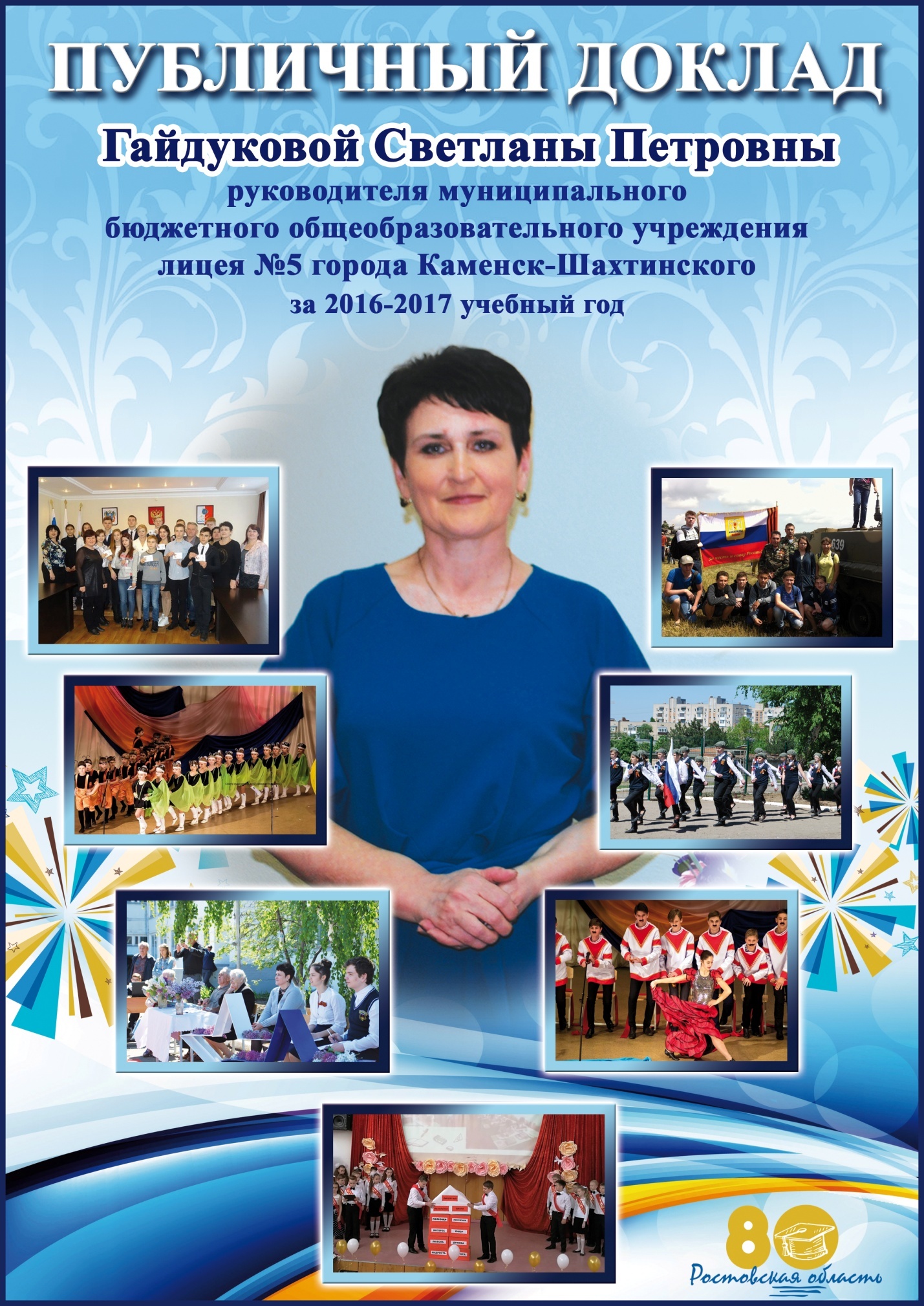 Дорогие друзья!Продолжая  традицию ежегодных  отчётов    результатов образовательной  деятельности, в этом Публичном докладе мы раскрываем деятельность нашего  коллектива  в 2016-2017  учебном году.Мы надеемся, что наш Публичный доклад станет основой для дальнейшего налаживания эффективных форм взаимодействия лицея с потенциальными социальными партнёрами, что неизменно приведёт к повышению качества, обеспечит дальнейшее   развитие  образовательной  среды,  чтобы  она была доступной,  открытой,  современной,  комфортной и безопасной  образовательной  средой,   способствующей   сохранению и укреплению здоровья учащихся, обеспечит реализацию имеющихся  у нас условий для  получения каждым  выпускником  качественного образования. С уважением,   Директор  МБОУ  лицея №5                   Гайдукова  Светлана  Петровна.Основные содержательные линии доклада:Раздел 1. «Общая характеристика учреждения»»………………………… - 4  стр.Раздел 2. «Особенности образовательного процесса»……………………...- 8 стр.Раздел 3. «Условия осуществления образовательного процесса»……………………………………………………………..- 47  стр.Раздел 4. «Результаты деятельности, учреждения, качество образования»………………………………………………………… -  70  стр.Раздел 5. «Социальная активность и внешние связи учреждения»……………………………………. -   134 стр.Раздел 6. «Финансово-экономическая деятельность»……………………..-  161  стр.Раздел 7. «Решения, принятые по итогам общественного обсуждения»……………………………………………………… …-  162  стр.Раздел 8. «Заключение. Перспективы и планы развития»………………-  163 стр.Раздел 1. «Общая характеристика учреждения».  Полное наименование нашего образовательного учреждения: муниципальное бюджетное общеобразовательное  учреждение  лицей №5 города Каменск -Шахтинского Ростовской области (сокращенное наименование: МБОУ  лицей №5).Лицей расположен по адресу: 347800, Российская Федерация, Ростовская  область, г. Каменск- Шахтинский,ул. Героев Пионеров, д.81.МБОУ лицей №5 является  некоммерческой организацией. Организационно – правовая форма: учреждение бюджетного типа. Статус: муниципальное бюджетное общеобразовательное учреждение.МБОУ лицей №5 не имеет извлечения прибыли в качестве основной цели своей  деятельности. Филиалов (отделений) не имеет.Сведения об  учредителе  лицея:-учредителем и собственником имущества МБОУ является муниципальное  образование «Город Каменск-Шахтинский»;    -функции и полномочия учредителя МБОУ осуществляет в рамках своей       компетенции  Отдел образования Администрации  г.Каменск-Шахтинского.Лицей имеет: -лицензию на образовательную деятельность:                - номер    - 2921,                                                                                                 - серия – 61Л01 №0000156,                                  - дата выдачи         - 18.10.2012 года,                                  - без ограничения срока действия,                                  - свидетельство выдано Региональной службой по                                    надзору и контролю в сфере образования Ростовской  области (Приказ №3789 от 18.10.2012г.);               -свидетельство об аккредитации:                                              - номер     - 2306                 - серия  -  61А01  №  0000372                 - дата выдачи          -18.02.2014 года,                 - срок действия       -18.02.2026 года,                                    - Приказ  Региональной  службы по надзору и                                        контролю в сфере образования Ростовской                                       области  №347 от 18.02.2014г.                       - ИНН – 614 701 53 99,     - ОГРН – 102 610 210 86 36;Лицей расположен в типовом трехэтажном здании общей площадью 5700 кв.м., мощность которого рассчитана на организацию благоприятной образовательной деятельности 750 обучающихся. Площадь земельного участка 2400,43 кв.м.Адреса территорий, относящихся к социально-педагогической базе лицея  (схема утверждена муниципалитетом):-улица Героев Пионеров - дома: 79, 79-а, 83, 85,87;-микрорайон 60 Лет Октября - дома: 6/1, 6/2;-улица Народная - дома: 37, 44, 44-а,46;-улица Ворошилова - дома: 152,152-а,155,155-а,155-б,157;-улица Красная - дома: 50,50-а,52,54,62-а,68,68-б;-улица Московская - дома: 25,25-а,53,55; -улица Пивоварова – дома: 51,51-а,51-б;-частный сектор:  улица Криничная,  улица Пивоварова,  переулок Тихий,  улица Советская,   улица Народная,   улица Социалистическая,  улица Северо-донецкая, улица Восточная (нечетная сторона).Характеристика контингента учащихсяКатегории- детей- сирот - нет, 3 учащихся находятся под опекой:- в 1р2 , 5р1 и 8р1 классах, 1 ребенок- инвалид  ( 2р1 класс).Соотношение между  мальчиками и девочками представлено в следующей таблице:Распределение по различным категориям выглядит следующим образом:   В течение  учебного  года  всем  педагогическим  сообществом  велась  работа  по  реализации   целевых   установок и задач 2016-2017  учебного  года:- укрепление и расширение возможностей и условий для реализации прав граждан на качественное образование, обеспечивающих освоение учащимися содержания образовательных программ  начального  общего,  основного  общего,  среднего  общего  образования;- развитие организационных, методологических, методических условий  педагогической системы;- организация образовательного процесса в соответствии с требованиями Федеральных государственных образовательных стандартов;- совершенствование системы  работы с одаренными детьми;- создание условий продуктивной исследовательской, творческой, социально активной деятельности, определяющей стратегию развития личности каждого ученика;- обеспечение преемственности всех уровней образования в лицее на основе инновационных образовательных технологий,  разработанной системы мониторинга и оценки качества образования в МБОУ лицее № 5 с углубленным изучением отдельных  предметов; -обеспечение условий повышения уровня профессиональной компетентности педагогов, реализующих образовательную деятельность в  лицее. Внедрение эффективных механизмов организации непрерывного образования, подготовки и переподготовки педагогических кадров;- совершенствование  воспитательной    компоненты Программы развития МБОУ лицея №5  по гражданско-патриотическому и нравственно-духовному  воспитанию   учащихся;- укрепление здоровьсберегающего направления посредством форм сдачи ГТО, реализацией заключительного этапа пилотного проекта регионального центра « АРМИС».Приоритетными  направлениями  работы МБОУ  лицея  №5  в 2016-2017  учебном    году считались:-совершенствование  содержания  и технологий образования;-совершенствование  научно-методической  системы    лицея;-совершенствование инновационной деятельности;-совершенствование  работы  с  одаренными  детьми;-совершенствование  профессиональной компетентности  педагогов;-совершенствование  лицейской  инфраструктуры;-совершенствование воспитательной компоненты   Программы развития  МБОУ лицея №5;-сохранение  и укрепление  здоровья учащихся;-развитие  социального   партнерства;-развитие  системы управления  образовательным  учреждением.Структура управления и механизм принятия управленческих  решений опиралась на  систему организации образовательной деятельности, где сочетались  государственная и общественная формы управления, а ключевые позиции занимают:  директор Учреждения,  Совет Учреждения, педагогический совет Учреждения,  общее собрание   работников Учреждения.Директор лицея - Гайдукова Светлана Петровна имеет полномочия от лица Администрации города и реализующий государственный   и социальный  заказ на образовательную деятельность, является единоличным  исполнительным  органом  Учреждения.Совет Учреждения - коллегиальный  орган  управления,  состоящий  из  представителей учащихся, родителей, педагогических работников.  Директор   Учреждения   является  членом  Совета Учреждения по должности.Педагогический Совет - коллегиальный орган, объединяющий педагогических работников лицея. Педагогический совет  обеспечивает  развитие и совершенствование учебно-воспитательного процесса, повышение профессионального мастерства и творческого роста учителей и воспитателей  в лицее.   Председателем  педагогического совета  является    директор Учреждения.Общее собрание работников является постоянно  действующим   органом  коллегиального  управления.  Электронный адрес лицея:       e-mail: lycee-5k@yandex.ruКонтактные телефоны:   4-30-75;  4-16-69;  7-34-47Сайт  общеобразовательного учреждения: лицей5.рф  Раздел  2. «Особенности образовательного процесса».  Характеристика образовательных программ по ступенямОбразовательный процесс 2016-2017  учебного  года был регламентирован  Основной образовательной программой   МБОУ лицея №5, структура которой представлена  Основной образовательной программой начального общего образования, Основными образовательными  программами основного общего образования  (5-7 классов,  8-9 классов), Основной образовательной программой  среднего  общего  образования.Цель  реализации Основной образовательной программы начального общего образования МБОУ лицея №5 — обеспечение выполнения требований Федеральных государственных образовательных стандартов.Достижение поставленной цели при реализации Основной образовательной программы начального общего образования в лицее предусматривается решение следующих основополагающих  задач:- формирование общей культуры, духовно­нравственное,
гражданское, социальное, личностное и интеллектуальное развитие,  развитие творческих способностей, сохранение и укрепление здоровья учащихся;- обеспечение планируемых результатов по освоению выпускником начальной школы целевых установок, приобретению знаний, умений, навыков, компетенций и компетентностей, определяемых личностными, семейными, общественными, государственными потребностями и возможностями учащегося младшего школьного возраста, индивидуальными особенностями его развития и состояния здоровья;- становление и развитие личности в её индивидуальности, самобытности, уникальности и неповторимости;- обеспечение преемственности начального общего и основного общего образования;- достижение планируемых результатов освоения основной образовательной программы начального общего образования всеми учащимися, в том числе детьми с ограниченными возможностями здоровья;- обеспечение доступности получения качественного начального общего образования;- выявление и развитие способностей учащихся, в том числе одарённых детей, через систему клубов, секций, студий и кружков, организацию общественно полезной деятельности;- организация интеллектуальных и творческих соревнований, научно­технического творчества и проектно­исследовательской деятельности;- участие учащихся, их родителей (законных представителей), педагогических работников и общественности в проектировании и развитии внутришкольной социальной среды;- использование в образовательном процессе современных образовательных технологий деятельностного типа;- предоставление учащимся возможности для эффективной самостоятельной работы;- включение учащихся в процессы познания и преобразования внешкольной социальной среды города.В основе реализации основной образовательной программы лежит системно­деятельностный подход, который предполагает:- воспитание и развитие качеств личности, отвечающих требованиям информационного общества, инновационной экономики, задачам построения российского гражданского общества на основе принципов толерантности, диалога культур и уважения его многонационального, полилингвального, поликультурного и поликонфессионального состава;- переход к стратегии социального проектирования и конструирования на основе разработки содержания и технологий образования, определяющих пути и способы достижения социально желаемого  результата  личностного и познавательного развития учащихся;- ориентацию на достижение цели и основного результата образования — развитие личности учащегося на основе освоения универсальных учебных действий, познания и освоения мира;- признание решающей роли содержания образования, способов организации образовательной деятельности и учебного сотрудничества в достижении целей личностного и социального развития учащихся;- учёт индивидуальных возрастных, психологических и физиологических особенностей учащихся, роли и значения видов деятельности и форм общения при определении образовательно­воспитательных целей и путей их достижения;- обеспечение преемственности дошкольного, начального общего, основного общего, среднего  общего и профессионального образования;- разнообразие индивидуальных образовательных траекторий и индивидуального развития каждого учащегося(в том числе одарённых детей и детей с ограниченными возможностями здоровья), обеспечивающих рост творческого потенциала, познавательных мотивов, обогащение форм учебного сотрудничества и расширение зоны ближайшего развития.Основная образовательная программа начального общего образования МБОУ лицея №5 формируется с учётом особенностей первой ступениобщего образования как фундамента всего последующего обучения. Данная программа сформирована с учётом основополагающего психолого-педагогического принципа – «начальная школа — особый этап в жизни ребёнка», связанный:- с изменением при поступлении в школу ведущей деятельности ребёнка — с переходом к учебной деятельности (при сохранении значимости игровой), имеющей общественный характер и являющейся социальной по содержанию;- с освоением новой социальной позиции, расширением сферы взаимодействия ребёнка с окружающим миром, развитием потребностей в общении, познании, социальном признании и самовыражении;- с принятием и освоением ребёнком новой социальной роли ученика, выражающейся в формировании внутренней позиции школьника, определяющей новый образ школьной жизни и перспективы личностного и познавательного развития;- с формированием у школьника основ умения учиться
и способности к организации своей деятельности: принимать, сохранять цели и следовать им в учебной деятельности; планировать свою деятельность, осуществлять её контроль и оценку; взаимодействовать с учителем и сверстниками в учебном процессе;- с изменением при этом самооценки ребёнка, которая приобретает черты адекватности и рефлексивности;- с моральным развитием, которое существенным образом связано с характером сотрудничества со взрослыми и сверстниками, общением и межличностными отношениями дружбы, становлением основ гражданской идентичности и мировоззрения.Учитываются также характерные для младшего школьного возраста (от 6,5 до 11 лет) особенности: - центральные психологические новообразования, формируемые на данной ступени образования: словесно­логическое мышление, произвольная смысловая память, произвольное внимание, письменная речь, анализ, рефлексия содержания, оснований и способов действий, планирование и умение действовать во внутреннем плане, знаково­символическое мышление, осуществляемое как моделирование существенных связей и отношений объектов; - развитие целенаправленной и мотивированной активности учащегося, направленной на овладение учебной деятельностью, основой которой выступает формирование устойчивой системы учебно­познавательных и социальных мотивов и личностного смысла учения.         Определяя деятельностные позиции лицея, мы учитываем тот факт, что успешность и своевременность формирования указанных новообразований познавательной сферы, качеств и свойств личности могут быть связаны:- со стратегией реализации  основной образовательной программы;- с учётом того, существует разброс в темпах и направлениях развития детей, индивидуальные различия в их познавательной деятельности, восприятии, внимании, памяти, мышлении, речи, моторике и т. д., связанные с возрастными, психологическими и физиологическими индивидуальными особенностями детей младшего школьного возраста;- с активной позицией учителя;- с адекватностью построения образовательного процесса и выбора условий и методик обучения, учитывающих описанные выше особенности первой ступени общего образования.Приоритетные направления организации образовательной  деятельности  школы первой ступени на 2016-2017 учебный год.1.Совершенствование образовательного процесса, направленного  на достижение нового качества и результатов образовательной деятельности с учетом   требований ФГОС. 2.Совершенствоване  условий для  развития  творческого потенциала, индивидуальных  запросов и личностных качеств учащихся.3.Совершенствование условий для развития профессионального мастерства педагогов лицея.       Приоритетные  задачи МБОУ лицея №5 в условиях школы  реализации Основной образовательной программы начального общего образования  в 2016-2017 учебном году определены Программой развития  лицея и направлены на  повышение качества образовательной среды.1. В целях  формирования представлений о культурном и историческом единстве России и всего российского народа, в целях приобщения  к этическим и художественно-эстетическим отечественным традициям  и для воспитания толерантности, уважения к внутреннему миру каждого конкретного человека в 4-х классах введён курс «Основы православной культуры» как модуль общеобразовательного курса «Основы религиозной культуры и светской этики».  2. В  соответствии с новыми требованиями к результатам физического воспитания, в целях обеспечения  гармонического физического развития, формирования и развития  опыта двигательной деятельности,  укрепления здоровья, формирования здорового образа жизни способствует эффективная  реализация  трёхчасовой программы по физкультуре  (на основе усиления материально-технической базы и совершенствования профессионального мастерства педагогов через прохождения ими курсов повышения квалификации). 3.Организация образования на основе деятельностных способов обучения – для создания условий реализации требований ФГОС, которые в первую очередь предполагают, что результат образования - это не только знания по конкретным дисциплинам, но и умение применять их в повседневной жизни, использовать в дальнейшем обучении.4.Совершенствование системы интеллектуальных олимпиад и творческих конкурсов, практики выбора занятий во внеурочной деятельности для развития системы поддержки талантливых детей, для выявления особо одаренных ребят.5.Систематизация работы по развитию профессиональной педагогической компетентности  для совершенствования учительского корпуса.6.Для поддержания  школьной инфраструктуры в соответствии с требованиямиФГОС - организация организации медицинского обслуживания учащихся (работа медицинских кабинетов, плановая диспансеризация) и обеспечение школьной безопасности (организация охраны, реализация программ «Антитеррор», «Противопожарная система»).7. Для сохранения и укрепления здоровья учащихся:       -увеличение количества учащихся начальной школы, охваченных горячим питания  (доведение до 100%), - реализация проекта «Формирование здорового образа жизни», - формирование привычки к занятиям спортом – на основе организации работы спортивных кружков и секций.Принципы и подходы к реализации Основной образовательной программы начального общего образования с учетом конкретных условий МБОУ лицея №5.В основе организации образовательной деятельности по реализации образовательной программы начального общего образования лежит системно-деятельностный подход, который обеспечивает:- воспитание и развитие качеств личности, отвечающих требованиям информационного общества, инновационной экономики, задачам построения демократического,   гражданского  общества на основе толерантности, диалога культур и уважения  многонационального, поликультурного, поликонфессионального состава Российского общества;- ориентацию на результаты образования, где развитие личности учащихся на основе усвоения универсальных учебных действий, познания и освоения мира составляет цель и основной результат образования;- признание решающей роли содержания образовании, способов организации образовательной деятельности и взаимодействия участников образовательного процесса в достижении целей личностного, социального и познавательного развития учащихся;- учёт индивидуальных возрастных, психологических и физиологических особенностей учащихся, роли и значения видов деятельности и форм общения для определения целей образования и воспитания и путей их достижения;- разнообразие организационных форм и учет индивидуальных особенностей учащихся, обеспечивающих рост творческого потенциала, познавательных мотивов, обогащение форм взаимодействия со сверстниками и взрослыми в познавательной деятельности;- гарантированность достижения планируемых результатов освоения основной образовательной программы начального общего образования, что создает основу для самостоятельного успешного усвоения учащимися новых знаний, умений, компетенций, вдов и способов деятельности.Особенности организации образовательной деятельности младшего школьника в лицее на основе принципов и подходов к образовательной  деятельности, регламентированных ФГОС.Начальная школа  (1-4 классы) основана на технологии развивающего обучения и:-характеризуется как «Школа поиска», т.к. основой является формирование учебно-познавательной деятельности  на основе поиска – открытия мира и себя в нем;-формирует в процессе организации учебной деятельности младшего школьника  отношение к себе, к миру, к обществу, к другим людям; -организует учебную деятельность как коллективно-распределённую деятельность, призванную  способствовать развитию самостоятельной ориентации,  формированию позиции субъекта учебной деятельности на основе внутренней мотивации возраста – эмоционального переживания познавательной деятельности;   -предполагает своей основной  задачей организации образовательной деятельности формирование учебно-познавательной деятельности, способности к теоретическому осмыслению действительности, умения и желания мыслить самостоятельно, проявлять внутреннюю позицию, формировать общую культуру образовательной деятельности. Необходимыми требованиями организации образовательной деятельности младшей школы являются: -организация коллективно-распределённой деятельности  -   коллективная дискуссия, групповая работа (на первой ступени обучения ребёнок приобретает опыт коллективной жизни, опыт установления  межличностных и деловых отношений);-организация игровой деятельности (высшие виды игр: игра-драматизация, режиссерская игра и ирга с правилами);-организация творческой деятельности (художественное творчество, конструирование, социально значимое проектирование);-организация трудовой деятельности (самообслуживание, участие в общественно полезном труд, в социально значимых трудовых акциях);       -организация спортивной деятельности (освоение основ физической культуры, знакомство с различными видами спорта, опыт участия в спортивных соревнованиях).       Ожидаемые результаты личностного развития выпускника  начальной школы общего образования. Образовательная программа начального общего образования ориентирована на становление личностных характеристик выпускника («портрет выпускника начальной школы»):- любящего  свой народ, свой край, свою Родину;- уважающего и принимающего ценности семьи и общества;- любознательного, активно и заинтересованно познающего мир;-владеющего основами умения учиться, способного к организации    собственной деятельности;- готового самостоятельно действовать и отвечать за свои поступки перед    семьей и обществом;- доброжелательного, умеющего слушать и слышать собеседника,    обосновывать свою  позицию,  высказывать свое мнение;- выполняющего правила здорового   безопасного для себя и окружающих    образа жизни. Целями реализации Основной образовательной программы для 5-7-х классов  являются: — обеспечение планируемых результатов по достижению учащимися 5-7-х классов  целевых установок, знаний, умений, навыков, компетенций и компетентностей, определяемых личностными, семейными, общественными, государственными потребностями и возможностями учащегося среднего школьного возраста, индивидуальными особенностями его развития и состояния здоровья; — становление и развитие личности в её индивидуальности, самобытности, уникальности, неповторимости.Достижение поставленных целейпредусматривает решение следующих основных задач:— обеспечение соответствия Основной образовательной программы для 5-7-х классов требованиям ФГОС;— обеспечение преемственности начального общего, основного общего (5-7), основного общего (8-9) образования;— обеспечение доступности получения качественного основного общего образования, достижение планируемых результатов освоения Основной образовательной программы основного общего образования всеми учащимися 5-7-х классов, в том числе детьми-инвалидами и детьми с ограниченными возможностями здоровья;— установление требований к воспитанию и социализации учащихся как части образовательной программы и соответствующему усилению воспитательного потенциала школы, обеспечению индивидуализированного психолого-педагогического сопровождения каждого учащегося, формированию образовательного базиса, основанного не только на знаниях, но и на соответствующем культурном уровне развития личности, созданию необходимых условий для её самореализации;— обеспечение эффективного сочетания урочных и внеурочных форм организации образовательного процесса, взаимодействия всех его участников;— взаимодействие МБОУ лицея №5 при реализации Основной образовательной программы с социальными партнёрами;— выявление и развитие способностей учащихся, в том числе одарённых детей, детей с ограниченными возможностями здоровья и инвалидов, их профессиональных склонностей через систему клубов, секций, студий и кружков, организацию общественно полезной деятельности, в том числе социальной практики, с использованием возможностей образовательных учреждений дополнительного образования детей;— организация интеллектуальных и творческих соревнований, научно-технического творчества, проектной и учебно-исследовательской деятельности;— участие учащихся, их родителей (законных представителей), педагогических работников и общественности в проектировании и развитии внутришкольной социальной среды, школьного уклада жизни;— включение учащихся в процессы познания и преобразования внешкольной социальной среды  города для приобретения опыта реального управления и действия;— социальное и учебно-исследовательское проектирование;— сохранение и укрепление физического, психологического и социального здоровья учащихся, обеспечение их безопасности.В основе реализации Основной образовательной программы МБОУ лицея №5 для учащихся 5-7-х классов лежит системно-деятельностный подход, который предполагает:— воспитание и развитие качеств личности, отвечающих требованиям информационного общества, инновационной экономики, задачам построения российского гражданского общества на основе принципов толерантности, диалога культур и уважения его многонационального, поликультурного и поликонфессионального состава;— формирование соответствующей целям общего образования социальной среды развития учащихся в системе образования, переход к стратегии социального проектирования и конструирования на основе разработки содержания и технологий образования, определяющих пути и способы достижения желаемого  результата личностного и познавательного развития учащихся;— ориентацию на достижение цели и основного результата образования — развитие на основе освоения универсальных учебных действий, познания и освоения мира личности учащегося, его активной учебно-познавательной деятельности, формирование его готовности к саморазвитию и непрерывному образованию;— признание решающей роли содержания образования, способов организации образовательной деятельности и учебного сотрудничества в достижении целей личностного и социального развития учащихся;— учёт индивидуальных возрастных, психологических и физиологических особенностей учащихся, роли, значения видов деятельности и форм общения при построении образовательного процесса и определении образовательно-воспитательных целей и путей их достижения;— разнообразие индивидуальных образовательных траекторий и индивидуального развития каждого учащегося, в том числе одарённых детей, детей-инвалидов и детей с ограниченными возможностями здоровья.Основная образовательная программа МБОУ лицея №5 сформирована для учащихся 5-7-х классов с учётом психолого-педагогических особенностей развития детей 11—13 лет, связанных:— с переходом от учебных действий, характерных для начальной школы и осуществляемых только совместно с классом как учебной общностью и под руководством учителя, от способности только осуществлять принятие заданной педагогом и осмысленной цели к овладению этой учебной деятельностью на ступени основной школы в единстве мотивационно-смыслового и операционно-технического компонентов, становление которой осуществляется в форме учебного исследования, к новой внутренней позиции учащегося — направленности на самостоятельный познавательный поиск, постановку учебных целей, освоение и самостоятельное осуществление контрольных и оценочных действий, инициативу в организации учебного сотрудничества;— с осуществлением на каждом возрастном уровне (11—13 лет) благодаря развитию рефлексии общих способов действий и возможностей их переноса в различные учебно-предметные области, качественного преобразования учебных действий моделирования, контроля и оценки и перехода от самостоятельной постановки учащимися новых учебных задач к развитию способности проектирования собственной учебной деятельностии построению жизненных планов во временнóй перспективе;— с формированием у учащегося научного типа мышления, который ориентирует его на общекультурные образцы, нормы, эталоны и закономерности взаимодействия с окружающим миром;— с овладением коммуникативными средствами и способами организации кооперации и сотрудничества; развитием учебного сотрудничества, реализуемого в отношениях учащихся с учителем и сверстниками;— с изменением формы организации учебной деятельности и учебного сотрудничества от классно-урочной к исследовательской.Переход  учащегося в основную школу совпадает с предкритической фазой развития ребёнка — переходом к кризису младшего подросткового возраста (11—13 лет, 5-7 классы), характеризующемуся началом перехода от детства к взрослости, при котором центральным и специфическим новообразованием в личности подростка является возникновение и развитие унего самосознания — представления о том, что он уже не ребёнок, т. е. чувства взрослости, а также внутренней переориентацией подростка с правил и ограничений, связанных с моралью послушания, на нормы поведения взрослых.Учёт особенностей младшего подросткового возраста, успешность и своевременность формирования новообразований познавательной сферы, качеств и свойств личности связывается с активной позицией учителя, а также с адекватностью построения образовательного процесса в лицее и выбора условий и методик обучения.Целями реализации Основной образовательной программы основного общего образования (8-9 классы) в МБОУ лицее №5 являются: — обеспечение планируемых результатов по достижению выпускником основной школы  целевых установок, знаний, умений, навыков, компетенций и компетентностей, определяемых личностными, семейными, общественными, государственными потребностями и возможностями обучающегося среднего школьного возраста, индивидуальными особенностями его развития и состояния здоровья; — становление и развитие личности в её индивидуальности, самобытности, уникальности, неповторимости.Достижение поставленных целей при разработке и реализации Основной образовательной программы основного общего образования предусматривает решение следующих основных задач:— обеспечение соответствия Основной образовательной программы Требованиям ФГОС;— обеспечение преемственности начального общего, основного общего, среднего общего образования;— обеспечение доступности получения качественного основного общего образования, достижение планируемых результатов Освоения основной образовательной программы основного общего образования всеми учащимися, в том числе детьми-инвалидами и детьми с ограниченными возможностями здоровья;— установление требований к воспитанию и социализации учащихся как части образовательной программы и соответствующему усилению воспитательного потенциала школы, обеспечению индивидуализированного психолого-педагогического сопровождения каждого учащегося, формированию образовательного базиса, основанного не только на знаниях, но и на соответствующем культурном уровне развития личности, созданию необходимых условий для её самореализации;— обеспечение эффективного сочетания урочных и внеурочных форм организации образовательного процесса, взаимодействия всех его участников;— взаимодействие МБОУ лицея №5 при реализации основной образовательной программы с социальными партнёрами;— выявление и развитие способностей учащихся, в том числе одарённых детей, детей с ограниченными возможностями здоровья и инвалидов, их профессиональных склонностей через систему клубов, секций, студий и кружков, организацию общественно полезной деятельности, в том числе социальной практики, с использованием возможностей образовательных учреждений дополнительного образования детей;— организация интеллектуальных и творческих соревнований, научно-технического творчества, проектной и учебно-исследовательской деятельности;— участие учащихся, их родителей (законных представителей), педагогических работников и общественности в проектировании и развитии внутришкольной социальной среды, школьного уклада жизни;— включение учащихся в процессы познания и преобразования внешкольной социальной среды  города для приобретения опыта реального управления и действия;— социальное и учебно-исследовательское проектирование, профессиональная ориентация учащихся при поддержке педагогов, психологов, социальных педагогов, сотрудничестве с  предприятиями, учреждениями профессионального образования, центром профессиональной занятости;— сохранение и укрепление физического, психологического и социального здоровья учащихся, обеспечение их безопасности.В основе реализации Основной образовательной программы (8-9 классы) МБОУ лицея №5 лежит системно-деятельностный подход, который предполагает:— воспитание и развитие качеств личности, отвечающих требованиям информационного общества, инновационной экономики, задачам построения российского гражданского общества на основе принципов толерантности, диалога культур и уважения его многонационального, поликультурного и поликонфессионального состава;— формирование соответствующей целям общего образования социальной среды развития учащихся в системе образования, переход к стратегии социального проектирования и конструирования на основе разработки содержания и технологий образования, определяющих пути и способы достижения желаемого  результата личностного и познавательного развития учащихся;— ориентацию на достижение цели и основного результата образования — развитие на основе освоения универсальных учебных действий, познания и освоения мира личности учащегося, его активной учебно-познавательной деятельности, формирование его готовности к саморазвитию и непрерывному образованию;— признание решающей роли содержания образования, способов организации образовательной деятельности и учебного сотрудничества в достижении целей личностного и социального развития учащихся;— учёт индивидуальных возрастных, психологических и физиологических особенностей учащихся, роли, значения видов деятельности и форм общения при построении образовательного процесса и определении образовательно-воспитательных целей и путей их достижения;— разнообразие индивидуальных образовательных траекторий и индивидуального развития каждого учащегося, в том числе одарённых детей, детей-инвалидов и детей с ограниченными возможностями здоровья.Основная образовательная программа (8-9 классы) МБОУ лицея №5 сформирована  с учётом психолого-педагогических особенностей развития детей 14—15 лет, связанных:— с переходом от учебных действий, характерных для первой ступени основной школы (5-7 классы) от способности только осуществлять принятие заданной педагогом и осмысленной цели к овладению этой учебной деятельностьюна второй ступени  (8-9 классы) основной школы в единстве мотивационно-смыслового и операционно-технического компонентов, становление которой осуществляется в форме учебного исследования, к новой внутренней позиции учащегося — направленности на самостоятельный познавательный поиск, постановку учебных целей, освоение и самостоятельное осуществление контрольных и оценочных действий, инициативу в организации учебного сотрудничества;— с осуществлением на данном  возрастном уровне (14—15 лет) благодаря развитию рефлексии общих способов действий и возможностей их переноса в различные учебно-предметные области, качественного преобразования учебных действий моделирования, контроля и оценки и перехода от самостоятельной постановки обучающимися новых учебных задач к развитию способности проектирования собственной учебной деятельностии построению жизненных планов во временнóй перспективе;— с формированием у учащегося научного типа мышления, который ориентирует его на общекультурные образцы, нормы, эталоны и закономерности взаимодействия с окружающим миром;— с овладением коммуникативными средствами и способами организации кооперации и сотрудничества; развитием учебного сотрудничества, реализуемого в отношениях  учащихся с учителем и сверстниками;— с изменением формы организации учебной деятельности и учебного сотрудничества от классно-урочной к лабораторно-семинарской и лекционно-лабораторной исследовательской.Второй этап подросткового развития (14—15 лет, 8—9 классы) характеризуется:— бурным, скачкообразным характером развития, т. е. происходящими за сравнительно короткий срок многочисленными качественными изменениями прежних особенностей, интересов и отношений ребёнка, появлением у подростка значительных субъективных трудностей и переживаний;— стремлением подростка к общению и совместной деятельности со сверстниками;— особой чувствительностью к морально-этическому «кодексу товарищества», в котором заданы важнейшие нормы социального поведения взрослого мира;— процессом перехода от детства к взрослости, отражающимся в его характеристике как «переходного», «трудного» или «критического»;— обострённой, в связи с возникновением чувства взрослости, восприимчивостью к усвоению норм, ценностей и способов поведения, которые существуют в мире взрослых и в их отношениях, порождающей интенсивное формирование на данном возрастном этапе нравственных понятий и убеждений, выработку принципов, моральное развитие личности;— сложными поведенческими проявлениями, вызванными противоречием между потребностью в признании их взрослыми со стороны окружающих и собственной неуверенностью в этом (нормативный кризис с его кульминационной точкой подросткового кризиса независимости, проявляющегося в разных формах непослушания, сопротивления и протеста);— изменением социальной ситуации развития — ростом информационных перегрузок и изменением характера и способа общения и социальных взаимодействий — объёмы и способы получения информации (СМИ, телевидение, Интернет).Учёт особенностей подросткового возраста, успешность и своевременность формирования новообразований познавательной сферы, качеств и свойств личности связывается с активной позицией учителя, а также с адекватностью построения образовательного процесса в лицее и выбора условий и методик обучения.Целями реализации Основной образовательной программы  среднего общего образования в лицее являются: — обеспечение планируемых результатов по достижению выпускниками целевых установок, знаний, умений, навыков, компетенций и компетентностей, определяемых личностными, семейными, общественными, государственными потребностями и возможностями учащихся старшего школьного возраста, индивидуальными особенностями их развития и состояния здоровья; — становление и развитие личности в её индивидуальности, самобытности, уникальности, неповторимости.Достижение поставленных целей  предусматривает решение следующих основных задач:— обеспечение соответствия Основной образовательной программы  среднего общего образования требованиям Федерального государственного стандарта;— обеспечение преемственности начального общего, основного общего, среднего  общего образования;— обеспечение доступности получения качественного среднего  общего образования, достижение планируемых результатов освоения Основной образовательной программы среднего общего образования всеми учащимися;— установление требований к воспитанию и социализации учащихся как части образовательной программы и соответствующему усилению воспитательного потенциала школы, обеспечению индивидуализированного психолого-педагогического сопровождения каждого учащегося, формированию образовательного базиса, основанного не только на знаниях, но и на соответствующем культурном уровне развития личности, созданию необходимых условий для её самореализации;— обеспечение эффективного сочетания урочных и внеурочных форм организации образовательного процесса, взаимодействия всех его участников;— взаимодействие  при реализации  Основной образовательной программы среднего общего образования с социальными партнёрами;— выявление и развитие способностей учащихся, в том числе одарённых детей, их профессиональных склонностей через  организацию общественно полезной деятельности, в том числе социальной практики;— организация интеллектуальных и творческих соревнований, научно-технического творчества, проектной и учебно-исследовательской деятельности;— участие учащихся, их родителей (законных представителей), педагогических работников и общественности в проектировании и развитии внутришкольной социальной среды, школьного уклада;— включение учащихся в процессы познания и преобразования внешкольной социальной среды для приобретения опыта реального управления и действия;— социальное и учебно-исследовательское проектирование, профессиональная ориентация учащихся при поддержке педагогов, психологов, социальных педагогов, сотрудничестве с учреждениями профессионального образования, центрами профессиональной работы;— сохранение и укрепление физического, психологического и социального здоровья учащихся, обеспечение их безопасности.1.2.1.Образовательная область «Филология». Изучение предметных областей «Филология» и «Английский язык»  обеспечивает:- сформированность представлений о роли языка в жизни человека, общества, государства; приобщение через изучение русского языка, английского языка и литературы к ценностям национальной и мировой культуры; - способность свободно общаться в различных формах и на разные темы;- свободное использование словарного запаса;- сформированность умений написания текстов по различным темам на русском языке и по изученной проблематике на английском языке, в том числе демонстрирующих творческие способности учащихся;- сформированность устойчивого интереса к чтению как средству познания других культур, уважительного отношения к ним;- сформированность навыков различных видов анализа литературных произведений.Изучение учебных предметов «Русский язык» и «Литература»  обеспечивает:1) сформированность понятий о нормах русского литературного языка и применение знаний о них в речевой практике; 2) овладение навыками самоанализа и самооценки на основе наблюдений за собственной речью; 3) овладение умением анализировать текст с точки зрения наличия в нём явной и скрытой, основной и второстепенной информации;4) овладение умением представлять тексты в виде тезисов, конспектов, аннотаций, рефератов, сочинений различных жанров;5) знание содержания произведений русской и мировой классической литературы, их историко-культурного и нравственно-ценностного влияния на формирование национальной и мировой; 6) сформированность представлений об изобразительно-выразительных возможностях русского языка; 7) сформированность умений учитывать исторический, историко-культурный контекст и контекст творчества писателя в процессе анализа художественного произведения;8) способность выявлять в художественных текстах образы, темы и проблемы и выражать своё отношение к ним в развёрнутых аргументированных устных и письменных высказываниях;9) овладение навыками анализа художественных произведений с учётом их жанрово-родовой специфики; осознание художественной картины жизни, созданной в литературном произведении, в единстве эмоционального личностного восприятия и интеллектуального понимания;10) сформированность представлений о системе стилей языка художественной литературы. Изучение учебного предмета «Английский язык»  обеспечивает:1) сформированность коммуникативной иноязычной компетенции, необходимой для успешной социализации и самореализации, как инструмента межкультурного общения в современном поликультурном мире; 2) овладение знаниями о социокультурной специфике страны/стран изучаемого языка и умение строить своё речевое и неречевое поведение адекватно этой специфике; умение выделять общее и различное в культуре родной страны и страны/стран изучаемого языка; 3) достижение порогового уровня владения иностранным языком, позволяющего выпускникам общаться в устной и письменной формах как с носителями изучаемого иностранного языка, так и с представителями других стран, использующими данный язык как средство общения;4) сформированность умения использовать иностранный язык как средство для получения информации из иноязычных источников в образовательных и самообразовательных целях. 1.2.2.Образовательная область «Обществознание».  Изучение предметной области «Общественные науки»  обеспечивает: - сформированность мировоззренческой, ценностно-смысловой сферы учащихся, российской гражданской идентичности, поликультурности, толерантности, приверженности ценностям, закреплённым Конституцией Российской Федерации; - понимание роли России в многообразном, быстро меняющемся глобальном мире; - сформированность навыков критического мышления, анализа и синтеза, умений оценивать и сопоставлять методы исследования, характерные для общественных наук;- сформированность целостного восприятия всего спектра природных, экономических, социальных реалий;- сформированность умений обобщать, анализировать и оценивать информацию: теории, концепции, факты, имеющие отношение к общественному развитию и роли личности в нём, с целью проверки гипотез и интерпретации данных различных источников;- овладение знаниями о многообразии взглядов и теорий по тематике общественных наук.Изучение предметных областей «Обществознание» и «История» обеспечивает:1) сформированность представлений о современной исторической науке, её специфике, методах исторического познания и роли в решении задач прогрессивного развития России в глобальном мире;2) овладение комплексом знаний об истории России и человечества в целом, представлениями об общем и особенном в мировом историческом процессе; 3) сформированность умений применять исторические знания в профессиональной и общественной деятельности, поликультурном общении;4) овладение навыками проектной деятельности и исторической реконструкции с привлечением различных источников;5) сформированность умений вести диалог, обосновывать свою точку зрения в дискуссии по исторической тематике.Изучение интегрированного учебного предмета «Обществознание» обеспечивает:1) сформированность знаний об обществе как целостной развивающейся системе в единстве и взаимодействии его основных сфер и институтов;2) овладение базовым понятийным аппаратом социальных наук;3) овладение умениями выявлять причинно-следственные, функциональные, иерархические и другие связи социальных объектов и процессов;4) сформированность представлений об основных тенденциях и возможных перспективах развития мирового сообщества в глобальном мире;5) сформированность представлений о методах познания социальных явлений и процессов;6) овладение умениями применять полученные знания в повседневной жизни, прогнозировать последствия принимаемых решений;7) сформированность навыков оценивания социальной информации, умений поиска информации в источниках различного типа для реконструкции недостающих звеньев с целью объяснения и оценки разнообразных явлений и процессов общественного развития. Изучение учебного предмета «География» обеспечивает:1) овладение представлениями о современной географической науке, её участии в решении важнейших проблем человечества;2) овладение географическим мышлением  для определения географических аспектов природных, социально-экономических и экологических процессов и проблем;3) сформированность системы комплексных социально ориентированных географических знаний о закономерностях развития природы, размещения населения и хозяйства, о динамике и территориальных особенностяхпроцессов, протекающих в географическом пространстве;4) овладение умениями проведения наблюдений за отдельными географическими объектами, процессами и явлениями, их изменениями в результате природных и антропогенных воздействий;5) овладение умениями использовать карты разного содержания для выявления закономерностей и тенденций, получения нового географического знания о природных социально-экономических и экологических процессах и явлениях; 6) овладение умениями географического анализа и интерпретации разнообразной информации;7) овладение умениями применять географические знания для объяснения и оценки разнообразных явлений и процессов, самостоятельного оценивания уровня безопасности окружающей среды, адаптации к изменению её условий;8) сформированность представлений и знаний об основных проблемах взаимодействия природы и общества, о природных и социально-экономических аспектах экологических проблем. 1.2.3.Образовательная область «Математика».  Изучение предметной области «Математика и информатика» должно обеспечивает:- сформированность представлений о социальных, культурных и исторических факторах становления математики и информатики;- сформированность основ логического, алгоритмического и математического мышления;- сформированность умений применять полученные знания при решении различных задач;- сформированность представлений о математике как части общечеловеческой культуры, универсальном языке науки, позволяющем описывать и изучать реальные процессы и явления;- сформированность представлений о роли информатики и ИКТ в современном обществе, понимание основ правовых аспектов использования компьютерных программ и работы в Интернете;- сформированность представлений о влиянии информационных технологий на жизнь человека в обществе; понимание социального, экономического, политического, культурного, юридического, природного, эргономического, медицинского и физиологического контекстов информационных технологий;- принятие этических аспектов информационных технологий; осознание ответственности людей, вовлечённых в создание и использование информационных систем, распространение информации.Предметные результаты изучения предметной области «Математика и информатика» включают предметные результаты изучения учебных предметов:Изучение учебного курса «Математика: алгебра и начала математического анализа, геометрия» (углубленный уровень) обеспечивает:1) сформированность представлений о необходимости доказательств при обосновании математических утверждений и роли аксиоматики в проведении дедуктивных рассуждений; 2) сформированность понятийного аппарата по основным разделам курса математики; знаний основных теорем, формул и умения их применять; умения доказывать теоремы и находить нестандартные способы решения задач;3) сформированность умений моделировать реальные ситуации, исследовать построенные модели, интерпретировать полученный результат;4) сформированность представлений об основных понятиях математического анализа и их свойствах, владение умением характеризовать поведение функций, использование полученных знаний для описания и анализа реальных зависимостей;5) овладение умениями составления вероятностных моделей по условию задачи и вычисления вероятности наступления событий, в том числе с применением формул комбинаторики и основных теорем теории вероятностей; исследования случайных величин по их распределению.Изучение учебного предмета «Информатика»   обеспечивает:1) овладение системой базовых знаний, отражающих вклад информатики в формирование современной научной картины мира;2) овладение понятием сложности алгоритма, знание основных алгоритмов обработки числовой и текстовой информации, алгоритмов поиска и сортировки;3) овладение универсальным языком программирования высокого уровня (по выбору), представлениями о базовых типах данных и структурах данных; умением использовать основные управляющие конструкции;4) овладение навыками и опытом разработки программ в выбранной среде программирования, включая тестирование и отладку программ; владение элементарными навыками формализации прикладной задачи и документирования программ; 5) сформированность представлений о важнейших видах дискретных объектов и об их простейших свойствах, алгоритмах анализа этих объектов, о кодировании и декодировании данных и причинах искажения данных при передаче; систематизацию знаний, относящихся к математическим объектам информатики; умение строить математические объекты информатики, в том числе логические формулы;6) сформированность представлений об устройстве современных компьютеров, о тенденциях развития компьютерных технологий; о понятии «операционная система» и основных функциях операционных систем; об общих принципах разработки и функционирования интернет-приложений;7) сформированность представлений о компьютерных сетях и их роли в современном мире; знаний базовых принципов организации и функционирования компьютерных сетей, норм информационной этики и права, принципов обеспечения информационной безопасности, способов и средств обеспечения надёжного функционирования средств ИКТ;8) овладение основными сведениями о базах данных, их структуре, средствах создания и работы с ними;9)овладение опытом построения и использования компьютерно-математических моделей, проведения экспериментов и статистической обработки данных с помощью компьютера, интерпретации результатов, получаемых в ходе моделирования реальных процессов; умение оценивать числовые параметры моделируемых объектов и процессов, пользоваться базами данных и справочными системами;10) сформированность умения работать с библиотеками программ; наличие опыта использования компьютерных средств представления и анализа данных.1.2.4.Образовательная область « Естествознание».Изучение предметной области «Естественные науки» обеспечивает:- сформированность основ целостной научной картины мира;- формирование понимания взаимосвязи и взаимозависимости естественных наук; - сформированность понимания влияния естественных наук на окружающую среду, экономическую, технологическую, социальную и этическую сферы деятельности человека;- создание условий для развития навыков учебной, проектно-исследовательской, творческой деятельности, мотивации обучающихся к саморазвитию;- сформированность умений анализировать, оценивать, проверять на достоверность и обобщать научную информацию; - сформированность навыков безопасной работы во время проектно-исследовательской и экспериментальной деятельности, при использовании лабораторного оборудования.Изучение учебного предмета «Биология» обеспечивает:1) сформированность представлений о роли и месте биологии в современной научной картине мира; понимание роли биологии в формировании кругозора и функциональной грамотности человека для решения практических задач;2) овладение основополагающими понятиями и представлениями о живой природе, её уровневой организации и эволюции; уверенное пользование биологической терминологией и символикой;3) овладение основными методами научного познания, используемыми при биологических исследованиях живых объектов и экосистем: описание, измерение, проведение наблюдений; выявление и оценка антропогенных изменений в природе;4) сформированность умений объяснять результаты биологических экспериментов, решать элементарные биологические задачи;5) сформированность собственной позиции по отношению к биологической информации, получаемой из разных источников, к глобальным экологическим проблемам и путям их решения.Изучение учебного предмета «Химия» обеспечивает:1) сформированность представлений о месте химии в современной научной картине мира; понимание роли химии в формировании кругозора и функциональной грамотности человека для решения практических задач;2) овладение основополагающими химическими понятиями, теориями, законами и закономерностями; уверенное пользование химической терминологией и символикой;3) овладение основными методами научного познания, используемыми в химии: наблюдение, описание, измерение, эксперимент; умение обрабатывать, объяснять результаты проведённых опытов и делать выводы; готовность и способность применять методы познания при решении практических задач;4) сформированность умения давать количественные оценки и проводить расчёты по химическим формулам и уравнениям;5) овладение правилами техники безопасности при использовании химических веществ;6) сформированность собственной позиции по отношению к химической информации, получаемой из разных источников.7) сформированность системы знаний об общих химических закономерностях, законах, теориях;8) сформированность умений исследовать свойства неорганических и органических веществ, объяснять закономерности протекания химических реакций, прогнозировать возможность их осуществления;9) овладение умениями выдвигать гипотезы на основе знаний о составе, строении вещества и основных химических законах, проверять их экспериментально, формулируя цель исследования;10) овладение методами самостоятельного планирования и проведения химических экспериментов с соблюдением правил безопасной работы с веществами и лабораторным оборудованием; сформированность умений описания, анализа и оценки достоверности полученного результата; 11) сформированность умений прогнозировать, анализировать и оценивать с позиций экологической безопасности последствия бытовой и производственной деятельности человека, связанной с переработкой веществ.Изучение учебного предмета «Физика»  обеспечивает:1) сформированность представлений о роли и месте физики в современной научной картине мира; понимание физической сущности наблюдаемых во Вселенной явлений; понимание роли физики в формировании кругозора и функциональной грамотности человека для решения практических задач;2) овладение основополагающими физическими понятиями, закономерностями, законами и теориями; уверенное пользование физической терминологией и символикой;3) овладение основными методами научного познания, используемыми в физике: наблюдение, описание, измерение, эксперимент; умения обрабатывать результаты измерений, обнаруживать зависимость между физическими величинами, объяснять полученные результаты и делать выводы; 4) сформированность умения решать физические задачи;5) сформированность умения применять полученные знания для объяснения условий протекания физических явлений в природе и для принятия практических решений в повседневной жизни; 6) сформированность собственной позиции по отношению к физической информации, получаемой из разных источников.7) сформированность системы знаний об общих физических закономерностях, законах, теориях, представлений о действии во Вселенной физических законов, открытых в земных условиях;8) сформированность умения исследовать и анализировать разнообразные физические явления и свойства объектов, объяснять принципы работы и характеристики приборов и устройств, объяснять связь основных космических объектов с геофизическими явлениями;9) овладение умениями выдвигать гипотезы на основе знания основополагающих физических закономерностей и законов, проверять их экспериментальными средствами, формулируя цель исследования; 10) овладение методами самостоятельного планирования и проведения физических экспериментов, описания и анализа полученной измерительной информации, определения достоверности полученного результата; 11) сформированность умений прогнозировать, анализировать и оценивать последствия бытовой и производственной деятельности человека, связанной с физическими процессами, с позиций экологической безопасности.1.2.5.Образовательная область «Физическая культура».Изучение учебных предметов «Физическая культура» и «Основы безопасности жизнедеятельности»  обеспечивает:- сформированность экологического мышления, навыков здорового, безопасного и экологически целесооборазного образа жизни, понимание рисков и угроз современного мира; - знание правил и владение навыками поведения в опасных и чрезвычайных ситуациях природного, социального и техногенного характера; - овладение умением сохранять эмоциональную устойчивость в опасных и чрезвычайных ситуациях, а также навыками оказания первой помощи пострадавшим;- умение действовать индивидуально и в группе в опасных и чрезвычайных ситуациях.Изучение учебного предмета «Физическая культура» обеспечивает:1) умение использовать разнообразные формы и виды физкультурной деятельности для организации здорового образа жизни, активного отдыха и досуга;2) овладение современными технологиями укрепления и сохранения здоровья, поддержания работоспособности, профилактики предупреждения заболеваний, связанных с учебной и производственной деятельностью;3) владение основными способами самоконтроля индивидуальных показателей здоровья, умственной и физической работоспособности, физического развития и физических качеств; 4) овладение физическими упражнениями разной функциональной направленности, использование их в режиме учебной и производственной деятельности с целью профилактики переутомления и сохранения высокой работоспособности;5) овладение техническими приёмами и двигательными действиями базовых видов спорта, активное применение их в игровой и соревновательной деятельности. Изучение учебного предмета «Основы безопасности жизнедеятельности» обеспечивает:1) сформированность представлений о культуре безопасности жизнедеятельности, в том числе о культуре экологической безопасности как о жизненно важной социально-нравственной позиции личности, а также как о средстве, повышающем защищённость личности, общества и государства от внешних и внутренних угроз, включая отрицательное влияние человеческого фактора;2) знание основ государственной системы, российского законодательства, направленных на защиту населения от внешних и внутренних угроз;3) сформированность представлений о необходимости отрицания экстремизма, терроризма, других действий противоправного характера, а также асоциального поведения;4) сформированность представлений о здоровом образе жизни как о средстве обеспечения духовного, физического и социального благополучия личности;5) знание распространённых опасных и чрезвычайных ситуаций природного, техногенного и социального характера;6) знание факторов, пагубно влияющих на здоровье человека, исключение из своей жизни вредных привычек (курения, пьянства и т. д.);7) знание основных мер защиты (в том числе в области гражданской обороны) и правил поведения в условиях опасных и чрезвычайных ситуаций;8) умение предвидеть возникновение опасных и чрезвычайных ситуаций по характерным для них признакам, а также использовать различные информационные источники;9) умение применять полученные знания в области безопасности на практике, проектировать модели личного безопасного поведения в повседневной жизни и в различных опасных и чрезвычайных ситуациях;10) знание основ обороны государства и воинской службы: законодательство об обороне государства и воинской обязанности граждан; права и обязанности гражданина до призыва, во время призыва и прохождения военной службы, уставные отношения, быт военнослужащих, порядок несения службы и воинские ритуалы, строевая, огневая и тактическая подготовка;11) знание основных видов военно-профессиональной деятельности, особенностей прохождения военной службы по призыву и контракту, увольнения с военной службы и пребывания в запасе;12) овладение основами медицинских знаний и оказания первой помощи пострадавшим при неотложных состояниях (при травмах, отравлениях и различных видах поражений), включая знания об основных инфекционных заболеваниях и их профилактике. 1.2.6.Элективные курсы. Элективные курсы «Черчение», «Право», «Экономика» (предметыпо выбору учащихся), предложены лицеем с учётом специфики и возможностей лицейского образования и обеспечивают:- удовлетворение индивидуальных запросов учащихся;- общеобразовательную, общекультурную составляющую данной ступени общего образования;- развитие личности учащихся, их познавательных интересов, интеллектуальной и ценностно-смысловой сферы;- развитие навыков самообразования и самопроектирования;- углубление, расширение и систематизацию знаний в выбранной области научного знания или вида деятельности;- совершенствование имеющегося и приобретение нового опыта познавательной деятельности, профессионального самоопределения учащихся.Индивидуальный проектпредставляет собой особую форму организации деятельности  учащихся (учебное исследование или учебный проект).Индивидуальный проект, предусмотренный образовательной программой выполняется учащимся самостоятельно под руководством учителя  по выбранной теме в рамках одного или нескольких изучаемых учебных предметов, курсов в любой избранной области деятельности (познавательной, практической, учебно-исследовательской, социальной, художественно-творческой, иной).  Выполнение индивидуального проекта обеспечивает:- сформированность навыков коммуникативной, учебно-исследовательской деятельности, критического мышления;- способность к инновационной, аналитической, творческой, интеллектуальной деятельности;- сформированность навыков проектной деятельности, а также самостоятельного применения приобретённых знаний и способов действий при решении различных задач, используя знания одного или нескольких учебных предметов или предметных областей;- способность постановки цели и формулирования гипотезы исследования, планирования работы, отбора и интерпретации необходимой информации, структурирования аргументации результатов исследования на основе собранных данных, презентации результатов.1.2.7.Общеучебные умения, навыки и способы деятельности, формируемые в результате освоения содержания  среднего общего образования.В результате освоения содержания среднего  общего образования учащийся получает возможность совершенствовать и расширить круг общих учебных умений, навыков и способов деятельности.  Овладение общими умениями, навыками, способами деятельности как существенными элементами культуры является необходимым условием развития и социализации учащихся.Познавательная деятельность.Умение самостоятельно и мотивированно организовывать свою познавательную деятельность (от постановки цели до получения и оценки результата). Использование элементов причинно-следственного и структурно- функционального анализа. Исследование несложных реальных связей и зависимостей. Определение сущностных характеристик изучаемого объекта; самостоятельный выбор критериев для сравнения, сопоставления, оценки и классификации объектов.Участие в проектной деятельности, в организации и проведении учебно-исследовательской работы: выдвижение гипотез, осуществление их проверки, владение приемами исследовательской деятельности, элементарными умениями прогноза (умение отвечать на вопрос: «Что произойдет, если...»). Самостоятельное создание алгоритмов познавательной деятельности для решения задач творческого и поискового характера. Формулирование полученных результатов. Создание собственных произведений, идеальных и реальных моделей объектов, процессов, явлений, в том числе с использованием мультимедийных технологий, реализация оригинального замысла, использование разнообразных (в том числе художественных) средств, умение импровизировать.Информационно-коммуникативная деятельностьПоиск нужной информации по заданной теме в источниках различного типа. Извлечение необходимой информации из источников, созданных в различных знаковых системах (текст, таблица, график, диаграмма, аудиовизуальный   ряд   и   др.), отделение   основной   информации   от   второстепенной, критическое   оценивание достоверности полученной информации, передача содержания информации адекватно поставленной цели (сжато, полно, выборочно). Перевод информации из одной знаковой системы в другую (из текста в таблицу, из аудиовизуального ряда в текст и др.), выбор знаковых систем адекватно познавательной и коммуникативной ситуации.  Умение развернуто обосновывать суждения, давать определения, приводить доказательства (в том числе от противного). Объяснение изученных положений на самостоятельно подобранных конкретных примерах.Выбор вида чтения в соответствии с поставленной целью (ознакомительное, просмотровое, поисковое и др.). Свободная работа с текстами художественного, публицистического и официально-делового стилей, понимание  их специфики; адекватное восприятие языка средств массовой информации. Владение навыками редактирования текста, создания собственного текста.Использование  мультимедийных  ресурсов  и  компьютерных  технологий  для  обработки,  передачи, систематизации информации, создания баз данных, презентации результатов познавательной и практической деятельности.Владение   основными   видами   публичных   выступлений   (высказывание,   монолог,   дискуссия,   полемика), следование этическим нормам и правилам ведения диалога (диспута).Рефлексивная деятельностьПонимание ценности образования как средства развития культуры личности. Объективное оценивание своих учебных достижений, поведения, черт своей личности; учет мнения других людей при определении собственной позиции и самооценке. Умение соотносить приложенные усилия с полученными результатами своей деятельности.Владение навыками организации и участия в коллективной деятельности: постановка общей цели и определение средств ее достижения, конструктивное восприятие иных мнений и идей, учет индивидуальности партнеров по деятельности, объективное определение своего вклада в общий результат.Оценивание и корректировка своего поведения в окружающей среде, выполнение в практической деятельности и в повседневной жизни экологических требований. Осознание своей  национальной, социальной, конфессиональной принадлежности. Определение собственного отношения к явлениям современной жизни. Умение отстаивать свою гражданскую позицию, формулировать свои мировоззренческие взгляды. Осуществление осознанного выбора путей продолжения образования или будущей профессиональной деятельности.В основе реализации  образовательной программы среднего общего образования лежит системно-деятельностный подход, который предполагает:— воспитание и развитие качеств личности, отвечающих требованиям информационного общества, инновационной экономики, задачам построения российского гражданского общества на основе принципов толерантности, диалога культур и уважения его многонационального, поликультурного и поликонфессионального состава;— формирование соответствующей целям общего образования социальной среды развития учащихся в системе образования, переход к стратегии социального проектирования и конструирования на основе разработки содержания и технологий образования, определяющих пути и способы достижения желаемого уровня (результата) личностного и познавательного развития учащихся;— ориентацию на достижение цели и основного результата образования — развитие на основе освоения универсальных учебных действий, познания и освоения мира личности учащегося, его активной учебно-познавательной деятельности, формирование его готовности к саморазвитию и непрерывному образованию;— признание решающей роли содержания образования, способов организации образовательной деятельности и учебного сотрудничества в достижении целей личностного и социального развития обучающихся;— учёт индивидуальных возрастных, психологических и физиологических особенностей учащихся, роли, значения видов деятельности и форм общения при построении образовательного процесса и определении образовательно-воспитательных целей и путей их достижения;— разнообразие индивидуальных образовательных траекторий и индивидуального развития каждого учащегося, в том числе одарённых детей, детей-инвалидов и детей с ограниченными возможностями здоровья.Характеристика внутришкольной  системы оценки  качестваОценка   уровня достигнутых результатов учащихся начального общего образования и основного общего образования (5-6 класс) была направлена на  изучение уровня сформированности  универсальных учебных действий и предметных  знаний  и  осуществлялась:-1 класс - на  безотметочной основе; - 2-6 класс - по 5-ти балльной системе.Оценка результатов учебной  деятельности  учащихся основного общего образования  (7-9 класс) и  среднего общего  образования  была   направлена на оценку   уровня достигнутых     предметных  результатов обучения и предъявлялась по  5-ти балльной  системе.Промежуточная аттестация  учащихся  осуществлялась согласно локальному  акту    «Положение    о текущем контроле успеваемости и промежуточной аттестации  учащихся, установлении  их  форм, периодичности  и   порядка  проведения, порядке и основании  перевода учащихся   в  следующий класс»   следующим образом:2-7 классов  - по итогам I, II, III, IV четверти, года;  8 -11  классы  - по итогам первого,  второго  полугодий,  года.  Изучение    уровня  достигнутых результатов  учащихся    лицея  осуществлялась  согласно  локальному  акту «Положение  о внутренней системе оценки качества образования в МБОУ лицее №5».  Внутренняя оценка  осуществлялась  посредством  системы  внутришкольного  контроля.   В качестве источников данных для оценки качества образования использовались:·образовательная статистика;·промежуточная и итоговая аттестация;·мониторинговые исследования;·социологические опросы;·отчеты работников МБОУ лицея №5;·посещение уроков и внеклассных мероприятий.Задачами построения системы оценки качества образования являлись:- формирование единого понимания критериев качества образования и подходов к его измерению;- формирование системы аналитических показателей, позволяющей эффективно реализовывать основные цели оценки качества образования;-формирование   ресурсной базы и обеспечение функционирования  лицейской образовательной статистики и мониторинга качества образования;-изучение и самооценка состояния развития и эффективности деятельности МБОУ лицея №5;- определение степени соответствия условиям осуществления образовательного процесса государственным требованиям;- определение степени соответствия образовательных программ с учетом запросов основных потребителей образовательных услуг нормативным требованиям;- обеспечение доступности качественного образования;- оценка уровня индивидуальных образовательных достижений обучающихся;- определение степени соответствия качества образования на различных ступенях обучения в рамках мониторинговых исследований качества образования государственным и социальным стандартам;- выявление факторов, влияющих на качество образования;- содействие повышению квалификации учителей, принимающих участие в процедурах оценки качества образования; определение направлений повышения квалификации педагогических работников по вопросам, касающимся требований к аттестации педагогов, индивидуальным достижениям обучающихся;- определение рейтинга и стимулирующих доплат педагогам;- расширение общественного участия в управлении образованием в лицее;- содействие подготовке общественных экспертов, принимающих участие в процедурах оценки качества образования.Организационная структура, занимающаяся внутришкольной оценкой, экспертизой качества образования и интерпретацией полученных результатов, включала в себя: администрацию МБОУ лицея №5, педагогический совет, Методический совет лицея, методические объединения учителей-предметников, временные структуры (педагогический консилиум, комиссии и др.).Предметом системы оценки качества образования являлись:- качество образовательных результатов  учащихся (степень соответствия индивидуальных образовательных достижений и результатов освоения обучающимися образовательных программ государственному и социальному стандартам);- качество организации образовательного процесса, включающей условия организации образовательного процесса, в том числе доступность образования, условия комфортности получения образования, материально-техническое обеспечение образовательного процесса, организация питания;- качество основных и дополнительных образовательных программ, принятых и реализуемых в МБОУ лицее №5, условия их реализации;- воспитательная работа;- профессиональная компетентность педагогов, их деятельность по обеспечению требуемого качества результатов образования;- эффективность управления качеством образования и открытость деятельности МБОУ лицея №5;- состояние здоровья обучающихся. Приём в   МБОУ лицей №5  осуществлялся  на  основании  локального  акта «Положение  о порядке приёма  и отчисления обучающихся в муниципальное бюджетное общеобразовательное учреждение лицея  №5  города Каменск-Шахтинского».В течение  года были приняты  все   подлежащие обучению   дети,   проживающие на территории  города   и желающие  обучаться в лицее.   Так,  на начало  учебного   года,  в первый класс были  приняты  51чел. За счет  миграции  населения, в течение  учебного года    в лицей прибыло  17 учащихся , выбыло -13. Обучение в лицее в соответствии с Уставом осуществлялось  на русском языке. Учебный планначального  общего образования муниципального бюджетного  общеобразовательного учреждения лицея №5    города Каменск-Шахтинского на 2016-2017  уч. годПланвнеурочной   деятельности    начального        общего образованияМБОУ  лицея №5   на  2016-2017 учебный годУчебный план  основного  общего образования  МБОУ  лицея №5    на 2016-2017 учебный  годПлан   внеурочной  деятельности    5-7 классов      МБОУ  лицея №5  на 2016-2017 учебного  годаУчебный план среднего общего образования МБОУ лицея №5 на2016-2017  учебный год     Характеристика системы психолого-социального сопровожденияВ течение   2016-2017 учебного года психологом Данкевой Татьяной Владимировной  были проведены следующие мероприятия:-психологическая диагностика;-психологическая коррекция и развитие;-психологическое просвещение;-психологическое консультирование.Психологическая диагностика проводилась по следующим темам:-Изучение  индивидуальных особенностей и эмоциональной сферы личности;-изучение типов темперамента;- изучение проявления агрессии и враждебности;-изучение ценностных ориентаций;-изучение личностных особенностей учащихся.Всего в исследовании приняло:  Индивидуальная работа с детьми «группы риска»: 25 человекГрупповое исследование 478 учащихся: 1р1 - 34 чел. 1р2 - 33 чел.   2р2 - 15 чел. 4р1- 25 чел. 4р2- 23 чел    4р3 - 20 чел.  5р1- 25 чел. 5р2- 23 чел. 5р3- 23 чел.  6р1- 26 чел.  6р2 -22 чел. 7р1- 26 чел.  7р2- 20 чел.   8р1- 27 чел.  8р2- 23 чел.   9р1- 26 чел.   9р2- 25 чел.  10от- 29 чел. 11ин -17 чел. 11от -  16 чел.Результаты исследования: Показатели уровня самооценки  (показатели в процентах от общего числа учащихся) 15-25 октября: Причинами низкой самооценки  первоклассника являются: наличие определенной психологической проблемы в момент тестирования, школьная дезадаптация, личностное и эмоциональное неблагополучие. По результатам исследования классным руководителям были даны рекомендации для работы с детьми с низкой и заниженной самооценкой в 1 классе.Уровень школьной мотивации 4-х классов при переходе в среднее звено (показатели в процентах от общего числа учащихся) 15-25 октября:     Причинами низкой мотивации школьника являются: несформированность позиции ученика; заниженная самооценка; внутреннее стрессовое состояние, трудности в усвоении материала, низкий уровень самоконтроля.По результатам исследования классным руководителям были даны рекомендации для работы с детьми  с низким уровнем мотивации.Уровень школьной мотивации и школьной тревожности 5-х классов после перехода в среднее звено (показатели в процентах от общего числа учащихся) 20-30 сентября:Причинами высоко уровня тревожности являются: увеличение количества школьных дисциплин; смена классного руководителя; резкое изменение в уровне родительского контроля и помощи; не успешность во взаимодействии с учителями и одноклассниками.По результатам исследования классным руководителям были даны рекомендации для работы с детьми с  высоким уровнем тревожности.Показатели уровня самооценки 6р1, 6р2, 7р1 классов (показатели в процентах от общего числа учащихся) 1-10 октября:Уровень тревожности (показатели в процентах от общего числа учащихся) 20-30 сентября:9р1 классВысокий уровень:                              -                Повышенный уровень:                     19% Тревожность в норме:                     81%9р2 классВысокий уровень:                              -                Повышенный уровень:                      - Тревожность в норме:                    100% Причинами высоко или повышенного  уровня тревожности являются: не успешность во взаимодействии с учителями и одноклассниками; трудности и негатив подросткового кризиса; хроническая и эпизодическая не успешность.     По результатам исследования классным руководителям были даны рекомендации для работы с детьми  с повышенным уровнем тревожности.Состояние психологического климата в классе (показатели в процентах от общего числа учащихся) 1-10 октября:  По результатам исследования классным руководителям были даны рекомендации для работы с детьми.Под базовыми ценностями понимаются главные жизненные смыслы, от которых люди, вовлеченные в разные формы социальной активности, отталкиваются в своей жизни, именно они в основном характеризуют отношения индивидов ко всему окружающему миру, вырабатывают основные модели социального поведения.     Для исследования ценностных ориентаций подростков были опрошены учащиеся 6-7 классов в возрасте 12-14 лет в количестве 99 человек, а так же учащиеся 10-11 классов в возрасте 16-17 лет в количестве 62 человека. Им была предложена шкала  ценностей М. Рокича.     Учащимися 6-7 классов в качестве основных терминальных ценностей были определены следующие:на 1-м месте - здоровье (физическое и психическое) (56%); на 2-м - счастливая семейная жизнь (52%); на 3-м - наличие хороших и верных друзей (48%);  на 4-м - любовь (40%); на 5-м - уважение окружающих, коллектива, товарищей (43%).Так же, значимыми являются:материально обеспеченная жизнь (40%);интересная работа (31%);красота природы и искусства  (27%);приятное времяпрепровождение (27%);Менее значимыми для учащихся оказались следующие ценности:свобода, в поступках и действиях (10%);возможность расширения своего образования, культуры, интеллектуальное развитие (8%);счастье других  (4%).Что касается, инструментальных учениками  были выбраны:на 1-м месте - исполнительность  (31%); на 2-м - чуткость (31%); на 3-м - твердая воля  (27%); на 4-м - смелость в отстаивании своих взглядов (27%); на 5-м - терпимость (27%).Необходимо заметить, такие ценности как:честность, искренность (21%);ответственность, способность сдерживать обещания (20%);аккуратность (17%);воспитанность (17%); выступают как наименее актуальные для учеников в возрасте 12-14 лет.Учащиеся 10-11 классов в возрасте 16-17 лет в количестве 62 человек определили наиболее значимые ценности:на  1-м месте - здоровье (77%); на  2-м - счастливая семейная жизнь (53%); на 3-м - активная деятельная жизнь (50%); на  4-м - любовь (37%); на 5-м - уверенность в себе (34%).Не менее важными являются также:хорошие и верные друзья (30%);свобода, которая проявляется в поступках и действиях (27%);жизненная мудрость  (27%);познание, расширение кругозора (26%);материальное обеспечение (19%);Наименее важными являются такие ценности как:творчество (11%);счастье других (8%);приятное времяпрепровождение  (8%);красота природы и искусства (5%);Инструментальные ценности  выбранные учениками:на 1-м месте - воспитанность  (61%);  на 2-м - образованность (58%);на 3-м - аккуратность (50%); на 4-м – ответственность, способность сдерживать обещания  (37%); на 5-м - честность и чуткость (40%).Так же значимыми являются:исполнительность (32%);терпимость; рационализм (31%);смелость в отстаивании своих собственных взглядов (24%);Необходимо отметить, что такие ценности как:непримиримость к недостаткам в себе и других (18%);высокие запросы (13%);твердая воля  (8%);независимость  (8%);у данной группы подростков выступают менее значимыми.В результате, из терминальных ценностей сохранение и укрепление здоровья (56% для учащихся 6-7 классов и 77% для учащихся 10-11 классов), счастливая семейная жизнь (52% и 53%), любовь (40% и 37%) были определенны как главные составляющие системы ценностей подростков школы. Для подростков меньшую значимость играют такие ценности как: счастье других; свобода как независимость; возможность расширения своего образования, культуры, интеллектуальное развитие; возможность творческой деятельности; приятное времяпрепровождение; красота природы и искусства.Исходя из данных анкетирования, стало известно, что учащиеся школы отдают свое предпочтение: воспитанности, исполнительности, аккуратности, честности и ответственности.По результатам  проведенного исследования ценностных ориентаций можно проследить, как  распределились голоса учащихся 10-11 классов:«мое материальное состояние в будущем зависит, от меня» (52 чел.);«человек должен иметь доходы, которые зарабатывает честным путем» (35 чел.);«материальных успехов люди должны добиваться самостоятельно, а те, кто этого не хочет, пусть бедно живут – это справедливо» (21 чел.);«в современном мире все жестоко, для того чтобы выживать, нужно бороться за свое место и даже перешагнуть через некоторые моральные нормы» (10 чел.);«нужно быть гуманным, преуспевающим людям необходимо заботиться о тех, кто не преуспел» (9 чел.);«главное в жизни – материальное благополучие» (5 чел.).Таким образом, мы провели анализ анкет учеников 6-11 классов в количестве 99 человек  МБОУ лицея № 5 и пришли к заключению о том, что среди современных подростков распределение ценностей можно охарактеризовать как неравномерное, неоднородное. Но, тем не менее, была прослежена некая склонность к доминированию ценностей  личностного характера над социальными. Очевидно, что для современных школьников присущи и духовно-нравственные, и полностью прагматичные, материальные жизненные цели.28 сентября 2016г. было проведено анкетирование (опрос) учеников 9-11 классов,  целью которого было уточнение отношения современной молодежи к представителям неформальных организаций. В анкетировании приняли участие 108 учеников.С 16 по 24 ноября проводилось комплексное консультирование и профориентационное тестирование учащихся 9, 11 классов. При тестировании были использованы: анкета оптанта Л.А. Головей, карта интересов А.Е. Голомштока, дифференциально-диагностический опросник Е.А. Климова. Исследование уровня субъективного ощущения человеком своего одиночества. Выявляемое состояние одиночества может быть связано с тревожностью, социальной изоляцией, депрессией, скукой. Необходимо различать одиночество как состояние вынужденной изоляции и как стремление к одиночеству, потребность в нем.Показатели уровня самооценки  (показатели в процентах от общего числа учащихся) 15-25 мая: Причинами низкой самооценки  первоклассника являются: наличие определенной психологической проблемы в момент тестирования, школьная дезадаптация, личностное и эмоциональное неблагополучие. По результатам исследования классным руководителям были даны рекомендации для работы с детьми с низкой и заниженной самооценкой в 1 классе.Уровень школьной мотивации 4-х классов при переходе в среднее звено (показатели в процентах от общего числа учащихся) 15-25 мая:     Причинами низкой мотивации школьника являются: несформированность позиции ученика; заниженная самооценка; внутреннее стрессовое состояние, трудности в усвоении материала, низкий уровень самоконтроля.По результатам исследования классным руководителям были даны рекомендации для работы с детьми  с низким уровнем мотивации.Уровень школьной мотивации и школьной тревожности 5-х классов после перехода в среднее звено (показатели в процентах от общего числа учащихся) 20-30 мая:Причинами высоко уровня тревожности являются: увеличение количества школьных дисциплин; смена классного руководителя; резкое изменение в уровне родительского контроля и помощи; не успешность во взаимодействии с учителями и одноклассниками.По результатам исследования классным руководителям были даны рекомендации для работы с детьми с  высоким уровнем тревожности.Уровень агрессивности и враждебности в 6р2 классу (показатели в процентах от общего числа учащихся) 1-15 марта:     Высокий уровень враждебности обусловлен завистью и ненавистью к окружающим, недоверием и осторожностью по отношению к людям до убеждения в том, что другие люди планируют и приносят вред.По результатам исследования  дети  с высокими индексом враждебности взяты под наблюдение для дальнейшей работы.Уровень агрессивности и враждебности в 7-х классах  (показатели в процентах от общего числа учащихся) 1-15 марта:     Высокий уровень враждебности обусловлен завистью и ненавистью к окружающим, недоверием и осторожностью по отношению к людям до убеждения в том, что другие люди планируют и приносят вред.Высокий уровень агрессии формируется: - физическая агрессия (использование физической силы против другого лица);-раздражение (готовность к проявлению негативных чувств при малейшем возбуждении);-вербальная агрессия (выражение негативных чувств как через форму(крик, визг), так и через содержание словесных ответов(проклятие, угрозы).По результатам исследования  дети  с высокими индексами агрессии и враждебности взяты под наблюдение для дальнейшей работы.Уровень агрессивности и враждебности в 8-х классах  (показатели в процентах от общего числа учащихся) 15-31 марта:     Высокий уровень враждебности обусловлен завистью и ненавистью к окружающим, недоверием и осторожностью по отношению к людям до убеждения в том, что другие люди планируют и приносят вред.Высокий уровень агрессии формируется: - физическая агрессия (использование физической силы против другого лица);-раздражение (готовность к проявлению негативных чувств при малейшем возбуждении);-вербальная агрессия (выражение негативных чувств как через форму(крик, визг), так и через содержание словесных ответов(проклятие, угрозы).По результатам исследования  дети  с высокими индексами агрессии и враждебности взяты под наблюдение для дальнейшей работы.2.Коррекционно-развивающие занятия проводились по следующим направлениям:- выявление способов самоопределения в жизни;-работа, направленная на снижение агрессивности у младших школьников;-развитие группового взаимодействия;В коррекционно-развивающих занятиях программы сопровождения приняло участие 25 человек: Топольскова А., Баев К., Дутов, Кучеров Д.,  Гойкалова С., Берзул П., Срыбная К., Лодочкина Т., Супрунов И., Лебедев С.,  Кузнецов Д., Ерхова А.,  Мухачева В., Зайцев Д., Ли Т., Сухарев К., Сенченко К., Ефимова Е.,  Погорелов А., Бортовой В., Орел В., Кандалов И., Притуляк Е., Семенов В., Малышев Е.3.Психологическое просвещение проводилось с учениками:Программа первичной профилактики ВИЧ/СПИДА и рискованного поведения. Проведено 31 занятия с группой учеников 7-10 классов. Темы занятий: «Карта нашего пути», «Счастье», «Я и моя жизнь», «Мир чувств», «Общение и дружба», «Ты не один», «Мужчина и женщина», «Любовь», «Семья», «Род, культура», «Здоровье», «ВИЧ/СПИД», «Толерантность. Жизнь с болезнью», «Зависимость от психоактивных веществ», «Преодоление проблем», «Кризис и выход», «Жизнь и смерть», «Добро и зло».Семинар с учителями по проблеме раннего распознания суицидального поведения несовершеннолетних(28.02.2016 г.)4.Психологическое консультирование участников образовательного процесса осуществлялось по следующим вопросам:-детско-родительские отношения;-девиантное поведение обучающихся;- работа с тревожными детьми;-ознакомление администрации и классных руководителей с результатами диагностического исследования. В психологическом консультировании приняли участие все учащиеся «группы риска», состоящие на внутришкольном учете, и их родители.Раздел 3. «Условия осуществления образовательного процесса».   Режим работы.    Организация образовательной деятельности по реализации  основной образовательной  программы   в лицее регламентировалась учебным планом,  годовым календарным учебным графиком, расписанием занятий учебной  деятельности,   внеурочной  деятельности,  деятельности дополнительного  образования. Годовой календарный график  регламентировал  начало учебного года.дату его завершения, сроки каникул и их продолжительность.В  2016-2017  учебном году учебный  год  начался 1 –го сентября.Продолжительность  учебного  года:1 класс           -  33 недели2-4 классы      -  34 недели5-8,10 классы -  35 недель9.11 классы     -  34  недели (без учета государственной итоговойаттестации)Сроки и продолжительность  каникул:Осенние  каникулы  - 31.10.2016 – 06.11.2016   (7 дней)Зимние   каникулы   - 28.12.16 - 10.01.17     (14 дней)Весенние каникулы  - 25.03.17 -  02.04.2017 ( 9 дней)Итого – 30 днейДополнительные каникулы для учащихся  первых  классов                                      13.02.17 – 19.02.17Окончание  учебного     года                                                  1-4      классы  -   25  мая                                     5-8,10 классы  -   31  мая                                      9,11   классы  -   25  маяОбучение осуществлялось:1-4 классы      -  по   пятидневной   рабочей   недели5-11 классы    -   по  шестидневной   рабочей   неделиНачало  занятий:    -Обучение  учащихся 1-11 классов   осуществлялось  в одну смену (I  смена)          -  Начало  занятий       1-11 классов       в    08.00  На всех трех ступенях образования учебный план МБОУ лицея №5  был рассчитан на предельно допустимую нагрузку.      1 класс   - 21час                                         5 класс       – 32 час.                        2 класс  - 23 час.                                        6 класс       – 33 час                3 класс  - 23  час.                                       7 класс       – 35 час.                4 класс  - 23 час.                                        8,9 кассы    – 36 час..                                                                              10-11 классы   - 37 час.Продолжительность перемен:               -после 1, 4, 5 уроков - 10 минут,                 -после 2 и 3 уроков – две перемены по 20 минут каждая для организации питания      обучающихся;                -для учащихся первых классов после 2 урока была организована                динамическая пауза продолжительностью 40 минут.Обучение  в  1-ом  классе  осуществлялось с  соблюдением   «ступенчатого»     режима  обучения  в  первом  полугодии:            1-я    четверть (сентябрь, октябрь) – 3 урока по 35 минут           2-я   четверть  (ноябрь, декабрь)     – 4 урока по 35 минут            2-ое    полугодие (январь-май)        -  4 урока по 45 минутПродолжительность уроков во    2-11 классах  - 45 минутРеализацию образовательных программ  в 1-4 классах   по отдельным предметам  учебного плана (русский язык, литературное чтение,  основы православной культуры,   математика, английский язык,  окружающий мир, изобразительное искусство,  технология, музыка, физическая культура)   осуществляли  учителя-предметники, в  4р3 классе - учитель начальных классов.           При проведении занятий по иностранному языку (2-11 классы),    технологии (5-8 классы), по информатике и вычислительной техники (во время практических занятий в 8-11 классах из расчета 0,5 часа из общей недельной нагрузки) классы делились на две группы при их наполняемости не менее 25-ти человек.         Учебно- материальная база, благоустройство, оснащенность.Реализация образовательного процесса в лицее обеспечивалась следующими материально-техническими условиями:учебные кабинеты – 43 (кабинеты оснащены информационно-компьютерной техникой, теле- и аудиоаппаратурой);кабинет русского языка, кабинет биологии, кабинет ОБЖ, кабинет начальных классов;компьютерные классы – 6 (стационарные -3, мобильные-3);цифровые лаборатории для кабинетов физики, химии, биологии;информационно-компьютерная техника (компьютеров - 77, ноутбуков – 45,  двухэкранных проекторов-25, проекторов- 25 , сканеров- 3, принтеров – 9 шт.);цифровая видеостудия;цифровое оборудование в кабинете химии и биологии.видеоконференцзал;цифровые фотоаппараты- 3 шт.;медицинское оборудование для обследования учащихся по системе «АРМИС»;выход в Интернет -18 точек;электронная почта;интерактивные доски -22 шт.;телевизоры – 2 шт., магнитола – 1, видеомагнитофоны -2, музыкальные центры – 4 шт.;большой и малый спортивные залы, оснащенные новым необходимым оборудованием, тренажерный зал;актовый зал;зал ритмики;библиотека (общее число книг - 16530    экз. из них: учебников – 10303  художественной литературы – 6172, методической – 55 экз.; все учащиеся лицея были обеспечены  бесплатными учебниками в полном объёме в соответствии с учебным планом;медицинский кабинет (медицинский контроль осуществлялся медицинским персоналом городской детской поликлиники – договор №4 от 25.05.2012 г., лицензия  МЗ РО-П-01 №0006393);процедурный кабинет;компьютерная техника для организации пространства  общения классных коллективов  (классные кабинеты) – 22 комплекта.        Данная материально-техническая база обеспечивала условия для организации образовательной деятельности, для занятий физкультурой и спортом,  для организации досуговой деятельности учащихся, для реализации занятий дополнительного образования, а также для организации оздоровления и отдыха детей в каникулярный период.Состояние учебных кабинетов соответствовало  требованиям СанПина, а именно:учебные кабинеты были оснащены двухместными столами;расстановка и высота ученических столов соответствовала санитарным нормам;каждый обучающийся был  обеспечен рабочим местом в соответствии с его ростом и состоянием слуха и зрения. Созданы условия для людей с ограниченными возможностями -  вход  в МБОУ лицей №5  обеспечен пандусом.Условия для досуговой деятельности и дополнительного образования.В образовательном учреждении имелись  все возможности для занятости детей во внеурочное время через систему дополнительного образования.Организация дополнительного образования в 2016-2017 учебном году представлена в следующей таблице:Деятельность кружка « Видеостудии» способствовала организации всех общешкольных традиционных мероприятий: на праздниках « День Учителя», « День лицея»,  « Мистер Х» и др. были показаны тематические видеоролики. Активисты кружка приняли участие в акции « Я сдам ЕГЭ».    Участники спортивных кружков « Баскетбол» и « Волейбол» стали активными участниками и призерами городских соревнований. Стоит отметить вклад  участников спортивных кружков под руководством Бурова О.Ю.: Чумакова Д., Харчикова М., Груцинова В., Гашко И., Пузановой А., Овчаровой М., Богданова И., Бурова И., Кутько А., Письменского Я.Таким образом, система дополнительного образования и внеурочной деятельности,  представляемая  нашим образовательным учреждением, способствовала:-  удовлетворению разнообразных интересов детей и их семей в сфере образования,- интеграции дополнительного и общего образования, направленной на расширение вариативности и индивидуализации системы образования в целом;- разработке инструментов оценки достижений детей и подростков, способствующих росту их самооценки и познавательных интересов в общем и дополнительном образовании, диагностике мотивации достижений личности.Организация охраны, питания и медицинского обслуживания.Состояние антитеррористической безопасности определялось следующими мероприятиями:проводился ежедневный двухразовый осмотр здания и прилежащей территории;территория лицея, а также фойе обеспечены системой видеонаблюдения (для этого использовались 15 видеокамер);дневная охрана осуществлялась силами охранного предприятия  ООО «Атлант»;установлена связь с МЧС, со службами ОВД, ГИБДД (здание лицея оборудовано  тревожной кнопкой);составлен паспорт дорожной безопасности;регулярно проводился инструктаж преподавательского и технического персонала и детских коллективов по технике действий и правилах поведения при обнаружении бесхозных вещей и подозрительного поведения отдельных лиц.Полноценное питание в лицее рассматривается как важный фактор здоровьесберегающего воспитания. Для обеспечения учащихся горячим питанием в лицее имеется  столовая на 250 посадочных мест.Пищеблок оснащен  необходимым современным оборудованием.Меню составлялось  в соответствии с требованиями детского диетического питания;Контроль  качества питания и его витаминизацией осуществлялся медицинской сестрой;В лицейской столовой было организовано горячее питание  (завтрак, обед, полдник), которым   было охвачено  около  99% обучающихся, что является показателем качества питания;детям было предоставлено  бесплатное питание в виде молока: этой возможностью пользовались 232 учащихся начальных классов (при наличии согласия родителей или  законных представителей).На основании постановления Администрации города Каменск-Шахтинский от 15.01.2016  № 24 «Об утверждении Порядка организации льготного питания обучающихся в муниципальных бюджетных общеобразовательных организациях», в редакции от 05.08.2016 №801 льготное питание было предоставлено 21 человеку на 100% и 56 чел. - на 50%. Помимо детей из малоимущих семей, чей льготный статус подтверждается систематически в УСЗН нашего города, бесплатно питались: - ребенок – инвалид (2р1 класс);- дети, находящиеся под опекой (1р2,5р1 и 8р1 класс);- дети из многодетных семей (всего- 25 человек).с 1 октября  организовано горячее питание в субботние дни для всех категорий обучающихся 5-11 классов.          С целью обеспечения транспортной доступности и безопасности детей к месту обучения была организована транспортная перевозка  специализированным школьным автобусом   детей начальной школы, живущих в поселке Шахтерский  (в прошедшем учебном году данной услугой пользовался 19  человек).Пять лет осуществлялось  обследование на аппаратно-программном комплексе «АРМИС» совместно с медицинским работником МБУЗ  «ЦГБ» Вагиной О.В. За данный учебный год медицинское обследование таким способом прошли 576 учащихся из 585 человек (9 родителей не дали согласие на обследование). Рекомендовано консультирование врача  270 обследованным детям. Врачами подтверждено 117 результатов обследований на АПК « АРМИС». К 25 мая классными руководителями 1-11 классов результаты были переданы всем  родителям. В рамках пилотного проекта также было организовано и проведено социально- психологическое тестирование на предмет раннего выявления незаконного потребления наркотических и психотропных средств, в котором приняли участие 238 учащихся 6-11 классов. В целом, анкетирование под руководством педагога- психолога Данкевой Т.В.показало отрицательное отношение к вредным привычкам учащихся нашего образовательного учреждения. Решением Экспертного совета по здоровьесбережению Министерства общего и профессионального образования Ростовской области ( протокол №9 от 2 декабря 2016 года) нашему образовательному учреждению присвоен сертификационный статус ЗОЛОТОГО уровня, который подтверждает выполнение МБОУ лицеем №5 здоровьеохранной деятельности на высоком уровне.Система кадрового и учебно-методического  обеспечения  образовательного процесса 1.Курсовая подготовка:- курсовую подготовку на  курсах повышения квалификация ИПК И ППРО прошли Краснова Л.А., Асеева А.А.; Андреева А.К., Косарева Е.В., Кутько Н.А.;- дистанционную курсовую подготовку прошли Андреева А.К., Бахарева А.А., Бебех Г.В., Буров О.Ю., Грошева А.А., Данкева Т.В., Зверев П.А., Косарева Е.В., Кутько Н.А., Мухина Д.М., Павлова Э.А., Панасенко Л.Ф., Пороло Т.А.- Буров О.Ю. прошёл повышение квалификации в Учебно-методическом центре  по гражданской обороне и чрезвычайным ситуациям.       В целом, в течение 2016-2017 учебного года самообразование в процессе курсовой подготовки осуществили  17  человек, что составляет 56,7%  от общего числа педагогов лицея.  В течение  2015-2016 учебного года курсовую подготовку и краткосрочные курсы прошли 15 человек (что в целом составило 37,5% от общего числа педагогов).2.Аттестация педагогических кадров.В целях обеспечения дальнейшего совершенствования образовательного процесса в лицее организована система аттестации педагогов на соответствие профессиональной  квалификации.  В течение 2016-2017 учебного года аттестацию на подтверждение первой квалификационной категории прошла Бабченкова М.А.; аттестацию на подтверждение высшей квалификационной категории прошла Стогниенко Л.Р., аттестацию на подтверждение должности «учитель» прошли Буров О.Ю.,  Лымарь Т.Ю., Митусова С.И.В целом, распределение кадров по уровню педагогической квалификации к окончанию 2016-2017 учебного года выглядит следующим образом:Качество педагогического состава в 2016-2017 учебном году составило  – 68,6%.3.  В целях совершенствования профессиональной компетентности в лицее утверждена практика изучения учителями учебно-методических проблем, значимых для разрешения определённых образовательных ситуаций.       В целом, исследовательская активность учителей направлена на изучение следующих проблем:  реализация принципов ФГОС, развитие творческих способностей учащихся,  способы повышения качества образования, активизация образовательной деятельности учащихся, особенности современных образовательных технологий. Отчёты, предоставленные учителями, позволяют сделать следующий вывод:  самообразованием путем изучения отдельных образовательных проблем занимаются  все педагоги лицея.3.1. В целом методическая работа, организуемая в лицее, направленная на совершенствование образовательного процесса может быть представлена следующим образом:-Андреева А.К.: «Использование песен, стихов и рифмовок на уроках  английского языка как способ формирования коммуникативного навыка». -Бабченкова М.А.: «Словарная работа на уроках русского языка  в начальной школе с учетом внедрения ФГОС».-Бахарева А.А.: «Здоровьесберегающие технологии в образовании».-Бебех И.В.: «Приобщение учащихся к здоровому образу жизни, вовлечение  в работу секций, участие в спортивных соревнованиях».-Бебех Г.В.: «Технология активных методов обучения».-Буров О.Ю.: «Здоровьесберегающие технологии в образовании».-Быкова И.В.:  «Системно-деятельностный подход в обучении химии и биологии в условиях реализации основных направлений ФГОС».-Данкева Т.В.: «Диагностико-коррекционная работа педагога-психолога в начальной школе»-Зверев П.А.: Развитие логического мышления у учащихся на уроках информатики».-Иванова И.С.: «Формирование у учащихся читательской компетенции на уроках литературного чтения». -Казанцева Н.В.:  «Формирование личностных УУД на уроках русского языка на основе текстовой деятельности учащихся 5 классов»-Косарева Е.В.: 1) «Формирование мотивации школьников в контексте разноуровневого обучения» как часть  общей методической темы МО учителей  русского языка и литературы»;   2) «Системно-деятельностный подход в обучении предметам гуманитарного цикла в реализации основных направлений ФГОС».-Краснова И.Л.: «Методы и приемы организации учебного процесса при системно-деятельностном подходе обучения, как основа реализации ФГОС на уроках английского языка».-Краснова Л.А.: «Формирование познавательных УУД на уроках окружающего мира».-Кутько Н.А.: «Личностно-ориентированное обучение учащихся на уроках информатики и во внеурочной деятельности в условиях реализации ФГОС».-Логунова Л.П.: «Развитие исследовательской и познавательной деятельности на уроках математики».-Митусова С.И.: Активные формы обучения. По этой теме выступала на педагогических чтениях.-Мурлычёва И.Н.: «Повышение мотивации учащихся путем развития познавательного интереса».-Мухина Д.М.: «Проблемы формирования УУД в образовательном процессе основной школы».-Некрасова Е.П.: «Организация системно-деятельностного подхода в образовательном процессе с использованием современных педагогических технологий».-Павлова Э.А.:  «Активные методы обучения в условиях внедрения ФГОС». -Панасенко Л.Ф.: «Применение информационных технологий  в учебной деятельности».-Письменская Н.Н.: «Использование инновационных технологий как  средство  активизации познавательной деятельности учащихся». -Попова О.В.:«Тестовый характер обучения на основе использования ИКТ». -Пороло Т.А.: «Повышение качества обучения русскому языку младших школьников через реализацию компетентностного подхода в урочной и внеурочной деятельности».-Стогниенко Л.Р.: «Технология проблемного обучения на уроках истории и обществознания».-Таева А.С.: «Современные образовательные технологии в преподавании иностранного языка». -Харченко А.И.: «Образовательные технологии и их применение для конструирования уроков математики в контексте требований ФГОС».       Подробный анализ тем методического изучения с обозначением  проблемы и результатов её реализации предъявлены следующими учителями лицея:  Бабченкова М.А., Бахарева А.А., Буров О.Ю., Быкова И.В., Иванова И.С., Казанцева Н.В., Косарева Е.В., Кутько Н.А., Лымарь Т.Ю., Мухина Д.М., Мурлычёва И.Н., Павлова Э.А., Панасенко Л.Ф., Письменская Н.Н., Попова О.В., Пороло Т.А., Стогниенко Л.Р.  (что составляет  53,3% от общего числа учителей).3.2.Пополнение собственной методической базы.Особое внимание  данному  направлению работы в течение года уделяли: Андреева А.К., Бабченкова М.А., Бахарева А.А., Бебех И.В., Быкова И.В., Данкева Т.В., Иванова И.С., Казанцева Н.В., Косарева Е.В., Краснова Л.А., Кутько Н.В., Лымарь Т.Ю., Мурлычёва И.Н., Мухина Д.М., Панасенко Л.Ф., Письменская Н.Н., Попова О.В., Пороло Т.А., Стогниенко Л.Р.,  Таева А.С., Харченко А.И.  Всего – 21 учитель, что составляет  70% от общего числа учителей лицея.3.3. Участие в работе вебинаров.       Учителя лицея в течение года приняли участие в общей сложности в 70 вебинарах и дистанционных мастер-классах. Наблюдается активность следующих учителей: Андреева А.К., Бабченкова М.А., Бахарева А.А., Бебех Г.В., Быкова И.В., Дубинкин А.Р., Зверев П.А., Косарева Е.В. Краснова Л.А.,  Кутько Н.А., Мухина Д.М., Некрасова Е.П., Павлова Э.А., Панасенко Л.Ф., Попова О.В., Таева А.С.   Таким образом, в течение 2016-2017 учебного года самообразованием в процессе работы вебинаров были заняты 16 человек, что составляет 53% от общего числа учителей лицея. Для сравнения: в течение  2015-2016 учебного года  лицейские педагоги приняли участие в 40 вебинарах различного уровня. 3.4.Участие в работе семинаров.Косарева Е.В. – участие в работе семинара, организованного ИПК и ППРО на тему «Формирование системы коммуникативных умений в процессе работы над частью 2 ЕГЭ и частью 3 ОГЭ»;26.10.2016г. организован и проведён методический семинар по теме «Профессиональные задачи учителя и способы их реализации». Своим опытом поделились руководители предметных методических объединений: Некрасова Е.П., Быкова И.В., Косарева Е.В., Стогниенко Л.Р., Пороло Т.А., Бебех И.В.22.11.2016г. организован и проведён единый методический день по теме «Профессиональные задачи учителя и способы их реализации»Открытые уроки дали учителя Краснова Л.А., Мухина Д.М., Харченко А.И.12.11.2016г. Косарева Е.В. на заседании городского методического объединения учителей русского языка и литературы дала мастер-класс на по теме: «ФГОС в деятельности учителя русского языка».03.10.2016г. Быкова И.В.  в рамках городского МО организовала  обсуждение проблемы «Организация 1 тура Всероссийской интеллектуально-творческой олимпиады школьников по химии» и выступила с сообщением «Рекомендации и требования к организации и проведению школьного этапа Всероссийской интеллектуально-творческой олимпиады школьников по химии».23.11.2016г. Быкова И.В. в рамках городского МО организовала работу круглого стола по теме «Нововведения ЕГЭ и ОГЭ-2017 . Анализ  результатов ГИА-2016  и планирование деятельности преподавателей дисциплин естественно-научного цикла г Каменска-Шахтинского по повышению результатов участия выпускников в ГИА по химии.17.01.2017г. проведён теоретический семинар по теме «Формирование УУД как требование ФГОС».  Свои наработки предъявили учителя: Иванова И.С., Кутько Н.А., Лымарь Т.Ю.       Таким образом, профессиональные наработки в рамках семинаров различного уровня смогли предъявить 9  учителей лицея, что составляет 30% от общего числа педагогов лицея.3.5. Участие в работе предметных методических объединений.В течение 2016-2017 учебного года активную позицию в презентации калейдоскопа методических идей заняли 19 учителей, что составляет 63,3% от общего числа учителей лицея.1)Калейдоскоп методических идей учителей начальной школы.28-30 ноября 2016г.  открытые уроки дали:- Пороло Т.А. (тема «Религиозные заповеди», 4р1 класс);- Письменская Н.Н. (тема «Общее правило переноса слова», 1р1 класс);- Иванова И.С. (тема «Пустыни», 4р3 класс);- Логунова Л.П. (тема «Таблица умножения», 3р1 класс);- Павлова Э.А. (тема «Решение задач с опорой на схему», 2р2 класс);- Митусова С.И. (тема «Формы лица глагола. Типы спряжения», 4р2 класс).2)Калейдоскоп методических идей учителей физической культуры и ОБЖ.8-9 декабря 2016г.  открытые уроки дали:- Буров О.Ю. (тема  «Опорный прыжок. Комбинация и акробатических                          элементов», 11 классы);- Бебех Г.В. (тема «Лазание по гимнастической скамейке, в упоре. Игра»,                        3р1 класс);- Бебех И.В. (тема «Стойка игрока, передвижение. Передача мяча двумя руками                   с верху  и вперед. Техника безопасности игры в волейбол, 5р1 класс).3)Калейдоскоп методических идей учителей-обществоведов.24-25 января открытые уроки дали:- Панасенко Л.Ф. (тема «Рекреационные ресурсы юга России» (использование ИКТ технологий)», 9пр1 класс);- Стогниенко Л.Р. (тема Урок по теме:  «СССР:  1953-1964 гг.» (использование технологии проблемного обучения), 11 ин класс)4)Калейдоскоп методических идей учителей-филологов.В течение 6-13 марта проведены открытые мероприятия:- Мухина Д.М., Попова О.В. Внеклассная работа как способ формирования позитивной мотивации к изучению предметов филологического цикла: подготовка выставочного материала «Иллюстрации к  произведениям М.А.Шолохова»;-  Мухина Д.М. Формирование УУД  на уроках предметов филологического цикла: урок русского языка по тема: «Существительные собственные и  нарицательные»;- Лымарь Т.Ю.: защита проектов по теме» Мой любимый город» с использованием конструкции There is/are… по теме  как способ формирования познавательных УУД на уроке английского языка»;-Андреева А.К.: Формирование коммуникативных навыков на уроках английского языка как способ формирования УУД: урок английского языка по теме: «Что мир знает о твоей стране. Формирование монологической речи».- Таева А.С.: Формирование коммуникативных навыков на уроках английского языка как способ формирования УУД: урок английского языка по теме: «Кто они? Повторение модального глагола can»;- Краснова И.Л.Групповая работа на уроках обобщения и закрепления материала  как способ формирования коммуникативной компетенции на уроках английского языка: урок английского языка по теме:  «Здоровый образ жизни»;- Казанцева Н.В. Развитие творческих способностей учащихся как способ формирования УУД   на уроках предметов филологического цикла: конкурс сочинений "Новые сказки Тихого Дона"  в рамках участия в региональном конкурсе "150 культур Дона"- Казанцева Н.В., Косарева Е.В., Попова О.В.:1) Конкурс сочинений "Узнай Россию. Начни с Дона"  в рамках участия в региональном конкурсе статей для Википедии в связи с 80-летием ростовской области.2) Заочный этап конкурса литературно-музыкальных композиций, посвященных 72 –годовщине Победы советских войск над фашистской Германией и 80-летию Ростовской области областного конкурса «Голос памяти» 3) Заочный  этап Всероссийского конкурса  исследовательских краеведческих работ «Отечество»  «Казачий свадебный обряд в произведении М.А.Шолохова «Тихий Дон» и в экранизации романа-эпопеи С.Урсуляка.4) Школьный этап  областного конкурса сочинений «Край родной, навек любимый», посвященного Году экологии.5) Всероссийский урок, посвященный литературному наследию драматурга, публициста и общественного деятеля В.Г.Распутина;6) Внеклассная работа как способ формирования позитивной мотивации к изучению предметов филологического цикла. Масленица на Дону. "Казачья ярмарка"  (литературно-музыкальная композиция)3.6.Работа предметных методических объединений.          В первом полугодии 2016-2017 учебного года заседания методических объединений были посвящены основополагающим  образовательным проблемам и проходили в соответствии с планом работы. Темы заседаний МО учителей русского языка и литературы, учителей английского языка:Заседание МО № 1, проведено  29.08.16 г.Повестка дня:1.Анализ образовательной деятельности учителей русского языка и литературы в рамках деятельности лицея по итогам 2015-2016 учебного года.2.Рассмотрение программно-методического обеспечения, обсуждение содержания рабочих программ, соответствия календарно-тематического планирования требованиям ФГОС.3. Обсуждение плана работы МО в 2016-2017 учебном году.4.Обсуждение методических рекомендаций по организации самоподготовки учащихся при осуществлении образовательной деятельности по основным общеобразовательным программам.Заседание МО № 2, проведено  15.10.16 г.Повестка дня:1. Обеспечение эффективности введения ФГОС в основной школе: УМК по предметам гуманитарного цикла.2. Участие в организации научно-практической работы учителей: Дневник формирования УУД как форма оценивания образовательных результатов в условиях реализации ФГОС».3.Обсуждение основных требований к организации самообразования педагогов и  рассмотрение тем по самообразованию. Диагностика затруднений педагогов4. Изучение документов о проведении итоговой аттестации в 2017 году.Заседание МО № 3, проведено  29.12.16 г.Повестка дня:1. Технология организации сетевых образовательных событий с использованием ресурсов бесплатного онлайн-офиса «Google Docs» как средство развития метапредметных компетенций учащихся.2.Формирование и мониторинг развития личностных результатов обучения учащихся предметам гуманитарного цикла.3. Анализ методической деятельности  учителей МО: участие в семинарах, педагогических чтениях, профессиональных конкурсах; диссеминация педагогического опыта через сетевые профессиональные сообщества.Заседание МО № 4, проведено  08.02.17 г.Повестка дня:1.Технология  обучения в сотрудничестве на уроках    как средство развития коммуникативной  компетенции учащихся.2.Формирование и мониторинг развития метапредметных результатов обучения учащихся предметам гуманитарного цикла.3. Анализ результатов участия лицеистов во Всероссийской олимпиаде школьников муниципального и областного уровней по русскому и английскому  языку, литературе, в творческих и интеллектуальных конкурсах.Заседание №5, проведено  29.03.17 г.Повестка дня:1.Учебно-исследовательская и проектная деятельность как одно из  средств повышения мотивации и эффективности решения учебных задач.2. Изучение документов о проведении итоговой аттестации в 2017 году.3. Анализ состояния преподавания и качества подготовки учащихся по предметам к ЕГЭ и ГИА выпускников 9,11 классов4. Анализ проведения пробных экзаменов по русскому языку в форме ЕГЭ и ГИА в 11 и 9 классах. Определение уровня готовности учащихся к итоговой аттестации и способы повышения качества обучения по русскому языку.Заседание №6, проведено  10.04.17 г.Повестка дня:Рассмотрение соответствия Рабочей программы по английскому языку для организации образовательной деятельности  ученика 3Р1 класса, обучающегося на дому  (количество часов – 14)  учителя Таевой А.С.Заседание №7, проведено  31.05.17 г.Повестка дня:1.Формы оценивания образовательных результатов в условиях реализации ФГОС. Дневник оценивания УУД при переходе в подростковую школу.2. Отчет о работе по темам самообразования через творческие отчеты и открытые уроки3. Итоги работы МО за год. Анализ результатов обучения русскому языку, литературе, английскому языку в 2016-2017 учебном году.Темы заседаний МО учителей-обществоведов:Заседание МО № 1, проведено  29.08.16 г.Повестка  дня:  1.Анализ работы МО за 2015-2016 учебный год.2.Утверждение образовательных и рабочих программ по истории, обществознанию,  географии,  элективным курсам по экономике и праву, внеурочной деятельности.3.Планирование работы МО на 2016-2017 учебный год.Заседание МО № 2, проведено  26.10.16 г.Повестка  дня: «Исследовательская работа: оформление, представление, рефлексия».1. Представление результатов исследовательской деятельности учащимися как важнейший этап и цель исследовательского обучения. 2.Психолого-педагогические задачи рефлексии исследовательской деятельности с позиции различных участников образовательного процесса. Демонстрация практического и теоретического материалов. 3.Подготовка учащихся к предметным олимпиадам. Подготовка учащихся к участию в молодежных интеллектуальных чемпионатах, творческих конкурсах.Заседание МО № 3, проведено  31.01.17 г.Тема - «Профессиональная деятельность и личность педагога». Повестка дня:1.Профессионально-педагогическая компетентность. 2.Профессионально-личностное саморазвитие педагога в системе непрерывного образования.3.Проблемный системно-диагностический анализ качества и эффективности методической работы учителейЗаседание МО № 4, проведено  29.05.17 г.Тема - «Проблемы духовно-нравственного воспитания в рамках реализации обществоведческих курсов». Повестка дня:1. Концепция духовно-нравственного развития и воспитания толерантной личности гражданина РФ.2.Формирование духовно-нравственных и толерантных отношений школьников в урочной и во внеурочной деятельности.3. Технологии духовно-нравственного воспитания в соответствии с ФГОС. 4.Региональный компонент. Проблемы формирования гражданской идентичности подрастающего поколения на уроках обществоведческих дисциплин.Темы заседаний МО учителей начальной школы:Заседание МО №1, проведено 29.08.16.Повестка дня:1.Анализ работы МО за 2015 – 2016 учебный год. Задачи на 2016-2017 учебный год. Утверждение плана работы МО учителей начальных классов на новый учебный год. Планирование открытых уроков, выступлений и докладов.2.Рассмотрение  рабочих программ  по предметам на 2016 – 2017 учебный   год.3.Ознакомление с новой методической литературой и нормативными документами. Учебно-методическое обеспечение на новый учебный год.  Заседание МО №2, проведено 02.11.16.Тема: «Повышение профессиональной компетентности учителя как фактор обеспечения качества образования в начальной школе».Повестка дня:1. Развитие профессиональной компетентности учителя.2. Самообразование – один из путей повышения профессионального мастерства педагога» (по итогам педсовета). Наработки по темам самообразования.3. Вопросы, обсуждаемые на городском МО начальных классов.Заседание МО №3, проведено 29.03.17.Тема: «Системно-диагностический анализ качества и эффективности методической работы учителя начальных классов»Повестка дня:1. Подведение итогов работы учителей 1-х классов за 3 четверть2. Анализ административных контрольных работ по предметам3.Участие учащихся в конкурсах различного уровня.4.Анализ качества и эффективности методической работы учителя начальных классовЗаседание МО №4, проведено 23.05.17.Тема: «Результаты деятельности МО начальной школы по совершенствованию образовательного процесса»Повестка дня:1.Индивидуальная методическая работа учителя (отчет по самообразованию).2.Анализ итоговых контрольных работ по предметам, техники чтения за год. Анализ итоговых контрольных работ  за курс начальной школы.3.Итоги мониторинга уровня сформированности УУД младших школьников (по классам).4.Анализ работы методического объединения учителей начальных классов за 2016-2017 учебный год.5.«Это нам удалось».  Обзор методических находок  учителей.Темы заседаний МО учителей математики и информатики:Заседание МО № 1, проведено  28.08.16 г.Повестка дня:1.   Утверждение нормативной документации- комплектов документов (образовательные программы, рабочие программы и их составляющие) по предметам математического цикла  МБОУ лицея №5 на 2015-2016 уч. год.     2.    Планирование деятельности МО на 2016-2017 учебный год.3.    Анализ результатов государственной итоговой аттестации по предметам математического  цикла за 2015-2016  учебный  год.Заседание МО № 2, проведено  01.10.16 г.Повестка дня: 1.   Вопросы преемственности курса математики начальной и средней школы.Заседание МО № 3, проведено  28.11.16 г.Повестка дня:1.Отчет о проделанной работе за 1 четверть. Анализ образовательной ситуации учителей математики и информатики в рамках МБОУ лицея №5 за 1 четверть. Анализ результатов промежуточных аттестаций.2.Преподавание математики в выпускных классах. Особенности построения учебной деятельности.3.Результаты школьного тура олимпиад, городских туров.4.Анализ результатов 1 четверти, планирование деятельности.Заседание МО № 4, проведено  31.01.17 г.Повестка дня:1.Анализ итогов образовательной деятельности в 3-ей четверти.2.Обсуждение  проблемы «Формирование активной жизненной позиции, умения вести диалог на уроках математики».Заседание МО № 5, проведено  31.03.17 г.Повестка дня:1.Анализ итогов ВПР по математике.2.Способы наработки вычислительных навыков у учащихся.Заседание МО № 6, проведено  23.05.17 г.Повестка дня:1.Анализ итогов учебного года.2.Постановка задач на будущий учебный год.Темы заседаний МО учителей естественно-научного цикла:Заседание МО № 1, проведено  29.08.16 г.Повестка дня:1.Анализ работы  МО в 2015-16 учебном году.2.Анализ результатов ГИА  выпускников  лицея 2015-16 учебного года по предметам естественно-научного цикла.3.Обсуждение плана работы  МО в 2016-17 учебном  году.Заседание МО № 2, проведено  30.09.16 г.Повестка дня:1.Организация и проведение 1 тура Всероссийских интеллектуально-творческих олимпиад по предметам естественно-научного цикла».2.Участие в вебинаре ИПК и ПРО  «Методические рекомендации по организации и проведению школного этапа 1 тура Всероссийской предметной олимпиады по химии в 2016-17 учебном году».Заседание МО № 3, проведено  03.11.16 г.Повестка дня:1.Анализ результатов  III четверти по освоению дисциплин естественно- научного цикла учащимися МБОУ лицея №5.2. Участие в работе круглого стола по теме «Нововведения ЕГЭ и ОГЭ-2017 . 3.Анализ  результатов ГИА-2016  и планирование деятельности преподавателей дисциплин естественно-научного цикла МБОУ лицея №5 по подготовке обучающихся к прохождению  ГИА-2017».Заседание МО № 4, проведено  12.01.17 г.Повестка дня:1.Анализ результатов I полугодия по освоению дисциплин естественно-научного цикла учащимися МБОУ лицея №5.2.Анализ выполнения рабочих программ и утверждение корректировки рабочих программ при необходимости.3.Круглый стол по теме:  «Всероссийские проверочные работы  в 5-х (биология) и 11-х (химия, физика и биология) классах как средство диагностики достижения предметных и метапредметных результатов учащихся по предметам естественно-научного цикла». 4.Анализ результатов II тура предметных олимпиад по предметам естественно-научного цикла.Заседание МО № 5, проведено  29.03.17 г.Повестка дня:1.Анализ результатов  III четверти по освоению дисциплин естественно- научного цикла учащимися МБОУ лицея №5.      2.Круглый стол (в рамках реализации методической темы МО)  по теме:   «Повышение профессиональной компетентности учителя как фактор обеспечения качества образования обучающихся в условиях ФГОС»      3.Отчет учителей МО об организации подготовки  учащихся лицея №5 к государственной итоговой аттестации по предметам естественно-научного цикла  в 2016-2017 учебном году.Темы заседаний МО учителей физической культуры и ОБЖ:Заседание МО № 1, проведено  29.08.16 г.Повестка дня:1.Анализ работы  МО в 2015-16 учебном году.2. Обсуждение плана работы  МО в 2016-17 учебном  году.Заседание МО № 2, проведено  15.09.16 г.Повестка дня:1. Участие в спортивных соревнованиях;2. Участие в городской спартакиаде;3. Выявление одаренных детей для участия в олимпиаде;4. Взаимопосещение  уроков.Заседание МО № 3, проведено  28.10.16 г.Повестка дня1. Выступление «Практические аспекты организации и проведения современного урока ФК в школе».2. Обсуждение контрольных тестов и контрольных работ по физической культуре.4. Улучшение материальной базы по физической культуреЗаседание МО № 4, проведено  11.11.16 г.Повестка дня1. Участие в Олимпиаде;2. Участие в городской спартакиаде;Заседание МО № 5, проведено  10.12.16 г.Повестка дня: Взаимопосещение уроков .Заседание МО № 6, проведено  18.01.17 г.Тема. Выступление «Теоретические и методические основы урока ФК в школе как учебно-воспитательного процесса».Повестка дня:2.Выступление «Формирование и совершенствование жизненно важных двигательных умений и навыков».3. Об итогах Олимпиады.4. Проверка сохранности спортинвентаря;5. Взаимопосещение и взаимопомощь на уроке;6. Итоги участников спартакиады среди школьников.7. Утверждение плана спортивных мероприятий на 2 полугодие.Заседание МО №7 от 15.03.17г.Тема: «Подготовка творческой недели «ФК».Повестка дня:«Задачи физического воспитания детей школьного возраста».3. Выступление: « Интерес к физической культуре как фактор, повышающий активность школьников».4. Обсуждение работы между заседаниями5.Проведение «Дня здоровья»; 6.Проверка спортинвентаря.Заседание МО №8 от 24.05.17г.Тема «Анализ работы 2016 -2017уч.год».Повестка дня:1.Итоги городской спартакиады среди школьников.2. Планирование методической работы на 2017-2018уч.год.3.Итоги спартакиады среди школьников3.7.Работа научно-методического совета.Координирующим органом методической работы в лицее является научно-методический совет. Он  осуществляет  руководство научно-методической и учебно-методической деятельностью педагогического коллектива и реализует задачи, поставленные Образовательными программами лицея.        В соответствии с планом работы первое заседание научно-методического совета было посвящено проблеме «Работа предметных МО как условие повышения профессионализма педагогов» (15.10.16г.). Значимость обсуждения данной проблемы связана с необходимостью систематизации работы предметных МО по совершенствованию профессионализма учителей.        Тема, ставшая предметом обсуждения на расширенном заседании НМС  30.12.2016г. «Методическая работа как основной вид образовательной деятельности педагога». С сообщениями об особенностях и значимости целенаправленной методической работы выступили Бабченкова М.А., Казанцева Н.В., Панасенко Л.Ф.  Особые акценты коллегами были сделаны на влиянии методической работы учителя на развитие мотивации учебной деятельности учащихся.       28.02.2017г. проведено расширенное заседание НМС по теме «Концепции модернизации содержания и технологий реализации предметов «Русский язык», «Математика», «Обществознание», «География», «Искусство», «Технология», «Физическая культура». С сообщениями об особенностях данных концепций выступили Косарева Е.В., Некрасова Е.П., Стогниенко Л.Р., Панасенко Л.Р., Бахарева А.А., Павлова Э.А., Бебех И.В.       30.03.2017г. проведено расширенное заседание НМС по теме  «Модель методической работы предметных МО». С сообщениями выступили руководители МО.3.8.Популяризация собственного опыта (публикации и публичные выступления).         В данном направлении работы активную позицию заняли 12 человек, что составляет 40% от общего числа учителей лицея.  Всего за 2016-20ё7 учебный год учителями лицея  опубликовано 85 работ.  Активную позицию заняли учителя: Бабченкова М.А., Бебех И.В., Бебех Г.В.,  Иванова И.С., Казанцева Н.В., Косарева Е.В., Краснова Л.А., Кутько Н.А., Логунова Л.П., Панасенко Л.Ф., Письменская Н.Н., Попова О.В., Пороло Т.А. -Бабченкова М.А. – 5 публикаций на сайте «Инфоурок».-Бебех И.В. – 5 публикаций на сайте nsportal:  1. Учебный матeриал в разделе Основная школа. «Живи активно, ходи в походы, путешествуй с нами!»;            2. Страница мини-сайта  «Звездный Олимп – 2016»; 3 Учебный матeриал в разделе "Основная школа"  Организация спортивно-массовых мероприятий;  4 Творческая работа учащихся  «Спорт - это твой выбор»;  5. Творческая работа учащихся.   Лёгкая атлетика- это комплексный вид спорта.-Бебех Г.В. – 5 публикаций на сайте nsportal: 1.Учебный матeриал в разделе «Основная школа».     Спорт в системе физического воспитания;  2. Учебный матeриал в разделе "Основная школа" – «Уроки легкой атлетики»;  3. Учебный мaтериал в разделе "Начальная школа" – «Выбираем вид спорта для ребёнка, учитывая его характер, телосложение, темперамент и состояние здоровья»; 4. Учебный мaтериал в разделе "Начальная школа" – «Внеурочная  деятельность  по спортивно-оздоровительному  направлению»; 5 Творческая работа учащихся «ГТО в школе».-Быкова И.В. – выступления на городском МО;-Иванова И.С. – 1) рабочая программа внеурочной деятельности «Хочу всё знать», Международное сетевое издание «Росмедаль»-  01.11.2016г.;  2) разработка открытого урока по окружающему миру  на тему «Природные зоны России- пустыни», сайт «Мир Олимпиад»-07.12.2016г.-Казанцева Н.В. - публикации на личном мини-сайте: 1.Презентация к уроку развития речи "Рассказ по картинка Радлова" (Учебный матeриал в раздел "Основная школа"); 2.Презентация у року развития речи в 5 классе; 3.Презентация "Знакомство с ингушским народом" (Учебный матeриал в раздел "Основная школа"); 4.Презентация знакомит учащихся с бытом и культурой ингушского народа в рамках реализации проекта "150 культур Дона".  5.Презентация к уроку русского языка в 5 классе "Русский язык- национальный язык русского народа" (Учебный матeриал в разделе "Основная школа"). 6.Сценарий конкурса чтецов "Тихая моя родина - казачий край" (Учебный матeриал в разделе "Основная школа").  7.Сценарий для проведения обшешкольного конкурса чтецов, посвященного малой Родине - Донскому краю. 8.Экскурсионный маршрут в рамках волонтерской акции "Память Каменских улиц", посвященной 345-летию со дня образования города Каменск-Шахтинский (Творческая работа учащихся). 8.Уроки безопасности на дороге от Маши и Медведя (Видеозапись). 9.Видео подготовлено отрядом Юных Инспекторов Дорожного движения "Форсаж" лицея № 5 г. Каменск-Шахтинского в рамках проведения акции «Безопасная дорога в школу»;-Косарева Е.В.: 29.12.16;  14.02.17; 04.04.17: публикации на сайте http://nsportal.ru/user/184757/page/v-pomoshch-uchenikam-ege-teoriya: материалы (раздаточный материал)  для апробации   в 6р2 и 7р1 классе 2-х  вариантов дифференцированного обучения, которые используются в практике;-Краснова Л.А.: 1) «Олимпиада по окружающему миру, - nsportal; 2) «Обобщение опыта по здоровьесбережению» - сайт проекта «Инфоурок»; 3) «Открытый урок с Просвещением:  20.02.2017г. – участие в работе круглого стола «Урок в музее»»;-Кутько Н.А.: Публикации на сайте: https://infourok.ru/user/kutko-natalya-aleksandrovna: 1) рабочая программа по информатике 5 класс к учебнику Л.Л. Босовой;   2) рабочая программа по информатике 7класс к учебнику Г. Семакин, Л.А. Залогова, С.В. Русаков, Л.В. Шестакова"; 3) публикации на сайте: https://multiurok.ru/cutko-natasha/activity/ - https://multiurok.ru/cutko-natasha/files/rabochaia-proghramma-po-informatikie-7-klass-g-sie.html - https://multiurok.ru/cutko-natasha/files/rabochaia-proghramma-po-informatikie-5-klass-po-uc.html;   -Логунова Л.П. – публикации на сайте сайте «Инфоурок» методические разработки:  1) сценарий выступления агитбригады по ПДД;  2) презентация к сценарию. 7.12.16.г.;-Панасенко Л.Ф. – публикации на собственном сайте: 1) 27.10.16. Достижение результатов по географии: анализ ЕГЭ и ОГЭ;  2) 31.10.16.  Современное страноведение; 3) 07.11.16. Понятие « культурный ландшафт и его роль в современном страноведении; 4) 10.11.16. Атлас - эффективный инструмент для отработки картографических умений для подготовки к итоговой аттестации (ОГЭ и ЕГЭ ) по истории и географии; 5) 17.11.16.Методические условия для подготовки школьников к олимпиадам по географии; 6) 05.12.16. Материк как объект страноведческого исследования; 7) 12.12.16. Северная Африка: ландшафты, страны, народы;  8) 21.12.16.Методика подготовки школьников к государственным аттестационным мероприятиям: раздел «Природа»;  9)19.01.17. Учебные географические задания и упражнения для формирования познавательного интереса школьников;  10) 25.01.17. Актуальные вопросы подготовки к итоговым аттестационным мероприятиям по географии в 2017 году;  11)  31.02.17 .Байкал- море загадок; 12) 02.02.17. Содержание и решение  учебных задач и упражнений о взаимодействии общества и природы;  13) 06. 02. 17. Крым.Природа. Население. Хозяйство;  14) 22.02.17.»Страны мира:природа, наснление, хозяйство» в содержании КИМов государственных итоговых аттестационных мероприятий в 2017 году;  15) 02.03.17. Содержание и решение учебных задач и упражнений на формирование картографической грамотности учащихся;  16)  06.03.17. Крым. Население и хозяйство;  17)14.0317. Основные направления развития сельского хозяйства России; 18) 20.03.17.Евразия: мозаика ланшафтов, народов и стран (часть 1); 19) 05.04.17. Вопросы содержания « Географии России» в структуре КИМов государственных итоговых аттестационных мероприятий в 2017 году;  20) 10.04.17. Евразия:мозаика ланшафтов,народов и стран (часть 2); 21) 11.04.17.историко-географические особенности формирования хозяйства  Франции;  22) 14.04.17. Использование различных источников информации для оценивания уровня достижения метапредметных результатов в условиях обновления содержания образования; 23) 26.04.17. Использование инфографики для оценивания уровня достижений метапредметных результатов обучения в условиях модернизации школьного образования;  24)16.05.17. Бри тания: традиции и современность-Письменская Н.Н. – публикации  на сайте проекта « Инфоурок» следующие публикации: 1)  методическая разработка урока по русскому языку в 1 классе «Общие правила переноса слов» - 5.12.2016г.;  2) презентация к уроку русского языка в 1 классе «Общие правила переноса слов»- 5.12.2016г.;  3) методическую разработку классного часа « День рождения Светофорика»- 5.12.2016г.;  4) презентация мероприятия «Выступление агитбригады ЮИД» -5.12.2016г.;-Попова О.В. – публикации на сайте nsportal: 1) «Основная школа: ОГЭ по русскому языку»;  2) «Правописание суффиксов – подготовка к ЕГЭ», 3) «Литературное краеведение»;  4) «Казачьи посиделки»;  5) «Паспорт волонтёрского клуба «ЗДОРОВАЯ РОССИЯ»»;  6)«Моя малая родина на широком экране»;  7)   9.11.2016 Материалы по подготовке к ЕГЭ и ОГЭКраткий справочник по орфографии;  8) 13.11.2016      Социальный проект "Здорова Россия -2016"»  9) 20.11.2016 -«Казачий свадебный обряд в произведении М.Шолохова «Тихий Дон» и в экранизации романа-эпопеи С.Урсуляка»;  10) 07.12.2016- Методические разработки к итоговому сочинению;  11) 07.12.2016 -Сценарий выступления агитбригады; 12) 22.01.2017 «Как люди становятся людьми».  Волонтерский проект. 13) 04.02.2017 « В начале было Слово, а потом Дело»; 14) 04.02.2017  «Памяти павших будем достойны»; 15) 09.02.2017  Тематика родительских собраний; 16) 10.02.2017 Презентация «Как получить паспорт через государственные услуги». 17) 10.02.2017  Интерактивная игра «Как получить паспорт через   государственные услуги. Место государства и гражданина в современном Интернет-пространстве»; 18) 01.02.2017 Методическая разработка литературно-музыкальной композиции «Донская ярмарка»; 19) 26.04.2017 Опыт работы по подготовке учащихся к итоговому сочинению; 20) 11.05.2017 Опыт подготовки учащихся к ЕГЭ по русскому языку.  21) 12.05.2017 Опыт подготовки учащихся к ЕГЭ по литературе.-Пороло Т.А.: Публикации на сайте инфоурок  https://infourok.ru/ -01.12.16г. -1).Методическая разработка - конспект урока ОПК 4 класс «Заповеди». 2). методическая разработка  - сценарий праздника ко Дню матери «Мамочкино  сердце». 3.9. Участие в профессиональных творческих конкурсах.В течение 2016-2017 учебного года учителя лицея продолжили традицию участия  в  профессиональных конкурсах. Активную позицию в данном направлении образовательной деятельности заняли  учителя - Бебех И.В., Краснова Л.А., Попова О.В.1.Бебех И.В.- диплом  победителя Всероссийского дистанционного тестирования «ТоталТест  Ноябрь 2016» (totaltest), № диплома 84033, направление: «Основы педагогического мастерства»  (ноябрь 2016г.);                    - диплом победителя Всероссийской олимпиады «ФГОС ПРОВЕРКА». Блиц-олимпиада: «Система самоуправления учебно-познавательной деятельностью обучающихся в сфере физической культуры и спорта». Номер диплома: 25042 (04.11.2016г.).                                          2.Краснова Л.А.1.Победитель всероссийского дистанционного конкурса «Умната» Блиц-олимпиада «Учитель – профессионал: какой он с точки зрения новых профессиональных стандартов» (интернет http://umnata.ru/olimpiady/«Умната»,  19 октября 2016г.).  2. Победитель муниципального этапа всероссийского конкурса «Учитель здоровая Россия -2016» (15.10.2016г.). 3.Попова О.В.Победитель регионального этапа XXI Всероссийского конкурса в области педагогики, работы с детьми и молодежью «За нравственный подвиг учителя». Номинация «За организацию духовно-нравственного воспитания в рамках образовательного учреждения». Работа «Православная культура Дона» (10.11.2016г.).  Средняя наполняемость  классов:Средняя наполняемость  классов:Начальное  общее образование    -  27,4Основное  общее   образование     - 25,5Среднее  общее  образование         - 22                         Итого   по  лицею      -25,8Раздел 4. «Результаты деятельности учреждения. Качество образования».Результаты  внешней  оценки  качества образованияРезультаты  государственной итоговой аттестации  выпускников  реализующих  программы  основного  общего  образования.         К  государственной итоговой аттестации  по итогам  года  были    допущены  все  49 учащихся  9-х классов.На основании личных заявлений  учащихся подтвержденных  согласием родителей, законных представителей  выпускников,  состоялся  выбор    экзаменов,  который проходил в форме ОГЭ.                                                                                            Выпускники  9-х  классов  в этом  году  впервые  сдавали   четыре обязательных экзамена        Выбор был представлен  следующими   учебными предметами:Средний тестовый  балл и качественный уровень  результатов
 Сравнительный  результат   экзаменов с результатами  учебного года
	Максимальные   тестовые    баллы  получили    учащиеся           Русский  язык  (максимальный балл – 39)Казьмина     Дарья  -   39Кононова Валерия  -  38Шиянова Анастасия -37Ким  Елена                - 37Лобанов Никита       -  36           Математика 	 (максимальный балл –32)          Казьмина  Дарья   -  28          Голова  Виктория – 27          Шестопалова Елизавета  - 26          География    (максимальный балл –32)          Голова  Виктория – 30          Рукавишников Никита – 28         Химия  (максимальный балл –34)         Шестопалова  Елизавета  -  31         Мусин Максим  - 29         Селезнева   Ксения  - 27         Казьмина Дарья  -  27         Обществознание    ( максимальный балл –39)        Лавров  Яков   -  35         Физика        (максимальный балл –40)         Мусин  Максим  -  35        Шестопалова Елизавета  - 33         Биология      (максимальный балл –46)        Селезнева Ксения - 39          По результатам  года и результатам  государственной       итоговой    аттестации     аттестат     с отличием  получили:      1. Казьмина    Дарья     Александровна     2.Кондратов    Марк  Михайлович     3.Селезнева    Ксения  Станиславовна     4.Шестопалова   Елизавета   Эдуардовна      5. Мусин  Максим  Вячеславович  Результаты  государственной итоговой аттестации  выпускников  реализующих  программы  среднего  общего  образовании         К  государственной итоговой аттестации  по итогам  года  были  допущены  все  17  учащихся   11ин класса  и  17 учащихся  11 от класса. Все учащиеся  преодолели  минимальный  порог  по  русскому  языку и математике  (базовый уровень) и получили  аттестаты о среднем  общем  образовании.         Первым испытанием для выпускников  11-го класса было написание  сочинения.  С предлагаемыми условиями написания сочинения справились все  учащиеся.Выбор  выпускниками   экзаменов        государственной итоговой              аттестации          Из них выбрали  и успешно сдали следующие экзамены  Анализ   выбора экзаменов   участниками ЕГЭ в сравнении с предыдущими   годами  показал, что в этом  году по-прежнему  высок интерес к профильной математике её выбрали 67,6% выпускников, повысился по сравнению с прошлым годом (24,2%)  интерес  к физике  (38,2%) к литературе, иностранному языку, высок    интерес к обществознанию  (50%). Результаты  экзаменов  в  сравнении  с  результатами  прошлого   учебного  года  и  средними результатами  по  городу    представлены следующим  образом: Высокие    баллы  получили  следующие  учащиеся Русский  язык                    Караман   Оксана                       - 88 баллов                    Мельникова   Софья                  - 88 баллов                    Лисикян   Леон                           - 88 баллов                    Александровская  Екатерина    - 86 баллов 	Беляева   Анастасия                    -83 балла                    Бодрухина   Светлана                - 81 баллМатематика  (Профильная)                     Осиков  Александр                   - 90 баллов                      Сухов    Виктор                          -82 балла Физика                       Лисикян   Леон                        - 80 баллов                         Яковлев   Артем                      - 78 балловХимия                              Лисикян  Леон                         - 90 баллов                      Александровская Екатерина   - 80 баллов	Биология                              Лисикян  Леон                           -86 баллов                              Бодрухина  Светлана               - 84 балла                              Александровская Екатерина  -  78 баллов       Информатика и ИКТ                              Сухов  Виктор                          -  81 балл       Обществознание	  Мельникова  Софья  	         -  94 балла                           Беляева Анастасия                    -  88 баллов                           Караман Оксана                        -  80 баллов        История                           Мельникова  Софья  	        -  86 балла      Английский язык                           Караман Оксана                       -  90 баллов                           Сухов Виктор                           -  80 балловТаким образом  следует отметить,  что  в  этом  учебном  году повысились  результаты  в  сравнении  с  прошлым  учебным  годом  по  предметам: информатика и ИКТ, математика (профильная ),обществознание, физика, биология, история, химия. Подтверждены результаты  прошлого  года по   географии  и  английскому  языку.  В  сравнении  со  средними  результатами  по  городу  выше  показатели  по  предметам:  информатика и ИКТ, география, математика (п), обществознание,  физика, литература, биология, английский язык, история, химия.   Однако, следует  отметить, что  по    русскому    языку  наблюдается  снижение  результатов как  с  прошлым  годом  на  1,2 балла, так и с  городскими   результатами   на  3 балла.  Этой  критической  точке  будет  уделено  особое  внимание  в  2017-2018  учебном  году.        По итогам  года  и  результатам  государственной  итоговой  аттестации    аттестат  о  среднем  общем  образовании  с  отличием  и   медаль  « За особые успехи в учении»  получили:                             1. Беляева            Анастасия    Алексеевна2. Караман           Оксана         Викторовна3. Лисикян           Леон             Артурович4. Оганезова         Виолетта     Гамлетовна5. Сухов                Виктор         Юрьевич6. Александровская    Екатерина    Игоревна                                     7.Мельникова   Софья   Денисовна   На основании     полугодовых, годовых и итоговых  отметок  «отлично»  по всем учебным   предметам   учебного плана,  изучавшимся    на уровне среднего общего образования, и  занявшей  II место в XIX  областном  конкурсе  «Олимпийское  образование  молодежи  Дона» 2016 года,  посвященном  71-й годовщине  со  Дня  Победы  в  Великой  Отечественной  войне  1941-1945  годов. В соответствии с постановлением  Правительства Ростовской области  от 07.05.2014 322   (В редакции постановления Правительства Ростовской области от 26.03.2015 №204) и приказа     Министерства  общего и профессионального образования  Ростовской области №469  от 23.06.2017  Караман Оксана  Викторовна   награждена       медалью      «За особые успехи выпускнику Дона».  Государственный контроль  качества образования     На уровне  государственного контроля  в течение учебного года проводились  Всероссийские проверочные  работы  (ВПР). Так в    ноябре   проведены ВПР   по  русскому   языку  во  2-х  и  5-х  классах.     Содержание  Всероссийских  проверочных  работ  по  всем предметам было направлено   на проверку  уровня  общеобразовательной подготовки  обучающихся 4 классов в соответствии с требованиями  ФГОС НОО, позволяли осуществить диагностику  достижения предметных и метапредметных   результатов,  уровня сформированности  универсальных учебных действий, овладения межпредметными понятиями.                                                       	Результаты:   Анализ  результатов  Всероссийских   проверочных  работ  показал  уровеньсформированности  предметных  и  метапредметных результатов по  данным предметам.      Так при выполнении   работы  по русскому  языку  учащиеся 4-х классов   успешно  справились  с  заданиями  направленными  на  выявление   уровня  овладения   учащимися  базовыми  предметными  правописными,  учебно-языковыми, синтаксическими  и  морфологическими  умениями,  а  также  логическими.  Общеучебными  универсальными  действиями. Типичными  ошибками  были  умения распознавать и адекватно  формулировать  основную  мысль  текста   в письменной  форме,  соблюдения  нормы  построения  предложения  и  словоупотребления. Умения  классифицировать  слова  по  составу,  умения  классифицировать  части  речи и  распознавать  их  грамматические  признаки.        При  выполнении работы  по  математике  учащиеся  4-х классов продемонстрировали  умения  выполнять   арифметические  действия  с  числами  и  числовыми  выражениями,  умения  решать  задачи  арифметическим  способом,  читать   и анализировать   предложенные таблицы,  диаграммы. Испытали  затруднения при  решении   логической  задачи на несколько  действий, при выполнении  практико-ориентированных  заданий.        При выполнении работы  по  окружающему  миру  учащиеся   достаточно  успешно   узнавали  изученные  объекты  и  явления  живой и неживой природы, понимали  информацию  представленную  в  виде  таблиц,  работали  с  картой,  по  очертанием  определяли   материки,  использовали  модели  для  решения  учебных   задач,  проводили  наблюдения  в  окружающей  среде,  на  основе  анализа   выбирали ответ,    показали  знания  родного  края. Однако  испытали  некоторые  затруднения    самостоятельно  делать  выводы  по  результатам  эксперимента,  описывать   эксперимент,    излагать  свое  мнение  и  его  аргументировать  в  соответствии  с поставленными  задачами  коммуникации.         Учащиеся  5-х  классов  при  выполнении  работы  по  русскому  языку     успешно  справились  со  списыванием    текста  осложненного пропусками  орфограмм и пунктограмм,  соблюдая при  письме изученные   орфографические  и пунктуационные   правила.   Без  труда  распознавали  правильную орфоэпическую   норму  современного   русского   литературного   языка,  самостоятельные  части  речи  и  их  формы,  служебные   части   речи  в  указанном  предложении, определяли   отсутствующие   изученные  части  речи,  опознавали  прямую  речь. Однако  следует  обратить  внимание  на  знание  учащимися  признаков  основных    языковых  единиц  и   уровень  владения  обучающимися  базовыми   учебно- языковыми  аналитическими  умениями:  производить  разбор: фонетический, морфемный, морфологический, синтаксический, ориентироваться  в  содержании  текста,  понимать его  целостный  смысл,  находить   в  тексте  требуемую  информацию,   опознавать    функционально-смысловые  типы  речи  представленные  в  тексте.      При   выполнении  проверочной   работы  по  математике   учащиеся достаточно  успешно   овладели  понятием  «делимость  чисел», «десятичная дробь», сформировано   умение  находить  неизвестный  компонент  арифметического  действия.  Достаточно  уверенно  решали   текстовые задачи  с  практическим  содержанием,  продемонстрировали  умения  работы   с  диаграммой и выполнять  действия  практического  характера опираясь  на  диаграмму, умения  применять  геометрические  представления  при  решении  задач,  навыки  геометрических   построений.  Испытали    затруднения   при  нахождении  части  от  числа  и  число   по  его  части, нахождении значения  арифметического  выражения с натуральными   числами,  содержащее  скобки, при  решении логических  задач  методом  рассуждения,  выполнять  вычисления с использованием  приемов  рациональных  вычислений, решении  задач  повышенной трудности.      При  выполнении  работы   по  биологии   учащиеся  продемонстрировали   умения  применять  схемы  и  рисунки  для  решения  учебных  задач,  выделять  существенные  признаки  биологических  объектов ,различать на  рисунке  основные  органы, системы  органов  биологического  объекта,  письменно  описывать  биологический  объект  по  приведенному  плану, провести  идентификацию  биологических  объектов,  которые  были  предъявлены  в  таблице. Вызвало  затруднения  задания на классификацию  биологических процессов  по  выделенным  признакам, умение различать биологические  объекты  и их  части  по  описанию, понимание  основных  процессов  жизнедеятельности.      Анализ результатов выполнения учащимися   5-х  классов    работы  по  истории  показал,  что у учащихся сформировано умение: определять понятия, создавать обобщения, устанавливать аналогии, классифицировать, самостоятельно выбирать основания и критерии для классификации, устанавливать причинно-следственные связи, строить логическое рассуждение, умозаключение (индуктивное, дедуктивное и по аналогии) и делать выводы,   создавать, применять и преобразовывать знаки и символы, модели и схемы для решения учебных и познавательных задач, работать с иллюстративным материалом, с изобразительными историческими источниками, понимать и интерпретировать содержащуюся в них информацию  без труда соотнесли изображения памятников культуры с теми странами, где эти памятники были созданы, -работать с   исторической картой.   Некоторые  трудности  возникли  при  выполнении  альтернативных  заданий    по  выбранной теме   направленных  на  проверку  знаний  исторической  терминологии,  фактов,  работой  с исторической   картой,  умение   устанавливать  причинно-следственные  связи.  Анализ  результатов   Всероссийских   проверочных  работ   показал,  что  проблем  еще  много. Практически  по  всем  предметам есть  учащиеся,  которые   допустили  ошибки или  вообще  не  справились  с   практико-ориентированными  заданиями.     Результаты ВПР  по  любому предмету    использованы:- для оценки личностных результатов обучения:- для построения с учащимся индивидуальной траектории развития; -для анализа  и переосмысления  учителем своей деятельности; -для анализа учителем уровня  достижения планируемых результатов в   соответствии с образовательной программой по предмету и с позиции требований ФГОС НОО.Результаты внутришкольной оценки качества образования.         Внутришкольная   оценка   качества   образования    осуществлялась согласно  локальных  актов   «Положение    о текущем контроле успеваемости и промежуточной аттестации учащихся, установлении их форм, периодичности и порядка проведения, порядке и основании перевода учащихся в следующий класс»,   «Положение о внутренней системе оценки качества образования  в  МБОУ лицее №5».       Организационная структура, занимающаяся внутришкольной оценкой, экспертизой качества образования и интерпретацией полученных результатов, включала в себя: администрацию МБОУ лицея №5, педагогический совет, Методический совет лицея, методические объединения учителей-предметников, временные структуры (педагогический консилиум, комиссии и др.).       Одним из   источников   оценки качества образования  являлось  организация системы  внутришкольного контроля на основе мониторинговых  исследований.      Мониторинговые исследования по итогам     учебного  года  показали  результаты  реализации      целевых установок  2016-2017  учебного года.       На первое  сентября  в лицее   было  сформировано  23  класса-комплекта  с общей численностью       593   обучающихся Из них:    -по  образовательным  программам  начального общего образования   классов-комплектов –9   с численностью  учащихся- 247  -по образовательным  программам  основного общего  образования   классов-комплектов   - 11            с численностью  учащихся – 280  - по образовательным  программам  среднего  общего  образования    классов-комплектов     - 3           с  численностью  учащихся  - 66 В  течение   года:           - выбыли     17 чел.                прибыли  -  9 чел.Все  выбывшие   учащиеся  продолжили  обучение  в  других  образовательных  учреждениях.Таким  образом,   завершили  учебный  год    -  585  учащихся,   из них:     -по  образовательным  программам  начального общего образования – 245            -по образовательным  программам  основного общего  образования   -  277    - по образовательным  программам  среднего  общего  образования    -  63       Из    585 учащихся  по  итогам  года  аттестовано  519  ученика. Учащиеся  первых  классов  в  количестве    66 человек  обучались   по  безотметочной  системе.Из    519  учащихся      завершили   учебный  год:  - на «5» -67  учащихся  - на  «4»   и  «5»    -  251  учащихся   - не аттестован по итогам года – 0 Таким образом, качество  успеваемости по лицею составило      - 61,3%   Общая успеваемость  составила                                                   - 100%  Качественный  уровень  по  уровням образования составил: - по образовательным  программам  начального общего образования -  69,8% - по образовательным  программам  основного  общего образования  -  54,9%  по образовательным  программам  среднего  общего  образования  -  65,1 %            Сравнительный анализ итогов 2016-2017  учебного года,Статистические результаты  образовательной  деятельности по итогам 2016-2017   учебного  годаСравнительный  анализ  с  результатами   2015-2016 учебного  года  показал:   показатель  общей  успеваемости  по  лицею        повысился  до  100%   показатель  качества    обученности  учащихся :   -по образовательным  программам  начального общего образования  понижение качества  составило 4,5%,- по образовательным  программам  основного  общего образования   понижение качества  составило  3,2%,- по образовательным  программам  среднего  общего  образования  повышение  качества   составило    15,1%. Динамика  результатов  учебной  деятельности  по  ступеням   и  периодам промежуточной аттестации                    Сравнительная  диаграмма   резерва качества учебных  достижений            Одну  тройку  учащиеся  имеют  по  следующим  предметам:     русский   язык   -  9 чел.,     математика –  5чел.,   история-4 чел.,  окружающий мир – 1 чел., обществознание-1чел., химия  - 2 чел., физкультура -2 чел., геометрия -1чел. Высокие  результаты  учебных  достижений   показали                      классные  коллективы:Отличники учебыДинамика  результатов  промежуточной    аттестации  классных  коллективов  в  течение   2016-2017  учебного  года Анализ  результатов  показал   нестабильность  учебной  мотивации  в    4р2, 5р2, 6р1,6р2, 7р2,8р2, 9р2 классах.Статистический  анализ по образовательным  областям    в  разрезе  предметовАнализ результатов учебной деятельности учителей Динамику        формирования    предметных  и  метапредметных  результатов  в начальной школе, в 5-7 классах и предметных результатов в 8-11 классах   можно     увидеть  по  результатам  административного  контроля  проводимого  в течение  учебного  года:              Результаты  административного  контроля     в течение годаАнализ  мониторинга  по  итогам года     дал возможность оценить  уровень  освоения   образовательных  программ  по  данным предметам и  определить   проблемные  точки.        При  выполнении  контрольной  работы  по  математике   учащиеся  вторых  классов   показали умения производить вычисления   многозначных  чисел, решать одношаговые    уравнения,  выполнять практико-ориентированные  задачи: строить  тупой и острый  угол, располагать точку внутри и  вне  угла,   определять   периметр  прямоугольника по заданным   параметрам.  Затруднения  вызвали  задания на вычисления в  столбик, составление  уравнения,  решение  текстовой  задачи.  Учащиеся  третьих  классов   успешно   справились  с  выполнением  арифметических  действий  как при  определении  порядка  действий так и при  выполнении сложения,  вычитания, умножения   и  деления  многозначных  чисел,  продемонстрировали  знание  признаков  деления  на 5,2,9,3.    Испытали    затруднения  при    расстановке  скобок  в  выражениях,  при  решении  текстовой  задачи.  Учащиеся   четвертых классов  справились  с  решением  многошагового уравнения.  Показали  удовлетворительные  вычислительные навыки, умение  находить периметр  и площадь  прямоугольника.   Испытали трудности  при решении задачи заданной в косвенном виде и при решении  выражения  с многозначными числами.        Результаты  административного  контроля  по  математике   во 2-4  классах   показали, что  из179 аттестуемых    работу по математике выполняли  171 учащийся,     что  составило 95,5%.     Из них выполнили работу на   «4 и 5» -  64,3%,  это на  7,2%   ниже чем в прошлом году.  Не  справились с работой   16 учащихся   2-4классов  (9,3%), что на 6%  выше  чем  в прошлом  году.        Результаты  административного  контроля  по  русскому  языку   учащихся 2 -4 классов   показали, что из 179  учащихся  работу  выполняли  156  ( 91,8%)  Из них  выполнили работу   на   «4 и 5»  67,2%  Основные ошибки допущенные  учащимися  2-х классов были ошибки  связанные  с определением   ОСП    в корне  слова,  разбор слова по составу,  осуществлять  анализ  объектов, устанавливать  причинно- следственные  связи. Учащиеся  3-х классов  допустили  ошибки  при   определении  падежного  окончания,    при    проверки ОСП в суффиксах и приставках.  Учащиеся  4-х классов  допустили  ошибки при определении  ОСП  в  суффиксах  глаголов  прошедшего  времени,  при  морфемном    разборе   слова,    при оценке  процесса  и результатов  деятельности.         Анализ  результатов  контрольной  работы по  предмету  «Окружающий мир»  показал,  что   из 68 учащихся 4-х классов работу  выполняли 62 учащегося (94%). С работой  справились  все (100%) и на высоком  качественном уровне  выполнили  работу 83,9%. Аттестационный  материал  предъявлялся в форме  теста,  что  дало  возможность  проверить  уровень  формирования  как  уровень  освоения  предметного  содержания так  и универсальных   действий, а именно: умение  работать  с письменной  инструкцией, умение  выбрать  правильный  ответ из нескольких  предложенных,   умение принимать и сохранять   учебную  задачу, ориентироваться  в программном  материале.     При выполнении  работы  учащиеся   уверенно  отвечали  на  вопросы  связанные  с объектами живой и неживой природы,  основными  признаки  животных,   ориентировались  в  вопросах безопасности,  с   вопросами  связанными  с историческими  сведениями.        В  работе  по  английскому   языку  приняли  участие 91,7%  учащихся   4-х   классов. Из  них    выполнили работу  98,4%.  Результаты  работ:  «5»-13 уч-ся ,  «4»-36,  «3»-12,  «2» - 1. Таким образом качество выполнения  составило  79%.. Типичными  ошибками  были ошибки связанные с образованием   степени  сравнения имен прилагательных,  неправильное   употребление  видо-временных  форм  глагола.         Мониторинг   физической  подготовки  выпускников  начальной  школы  проводился  по  трем  видам:  бег  30  метров, прыжок в  длину с места,  сгибание, разгибание рук в висе для мальчиков и в висе лежа для девочек.        Результаты   мониторинга   показали,  что   выпускники  начального общего  образования  приобрели  двигательные  навыки  и умения,  необходимые  для  жизнедеятельности  каждого  человека:  бегать,  прыгать  различными   способами.  Однако  определилась проблема в развитии  силовых  способностей ребенка  младшего школьного  возраста.      Анализ   результатов  административного контроля  учащихся  5-7 классов   определил  уровни  успешности   и   критические точки.      Работа по русскому  языку 5-х классов  проверяла  лингвистическую   компетенцию  обучающихся,  а  также опознавательные,  классификационные,  аналитические  учебно-языковые  умения и навыки. Работа  была  предъявлена  в  тестовой  форме  по  заданному  тексту, состояла  из   2-х  частей, носила  обобщенный  характер, задания  распределялись по основным  содержательным  разделам  учебного  предмета.      Работу  выполняли  91,4%,    качество-  68,6%,  общ.усп. -  90,0%.  Результаты работы говорят о степени   сформированности  языковой компетентности,  соблюдении   языковых  норм как лексических, грамматических,  орфографических.  Следует  обратить внимание   на   соблюдение  стилистических  норм и пунктуационных.     При  выполнении  контрольной работы  по  математике   учащиеся    5-го  класса  достаточно  успешно   выполняли  действия  с  натуральными   числами,  находили  корень  уравнения,  объем параллелепипеда,  пользовались  зависимостью  компонентов  арифметических  действий .Основные ошибки  допущены  при  работе  с  обыкновенными  дробями,  нахождении  числа по заданным  процентам,  нахождении  части  от  числа.   Работу  выполняли  88,6%, из  общего  количества   обучаемых   5-х  классов,    качество-  74,2%,  общ.усп. -  93,5%.    Учащиеся  6-х  классов  выполнили работу  по  русскому  языку  со  следующими  результатами: Работу  выполняли  - 93,8% из  общего количества . Общая успеваемость  составила   97,7%,  кач-во – 53,5%. Следует  отметить, что  учащиеся  6-го  класса  работали    с языковым  и  речевым  материалом,  представленным  в   тексте.  Работа была  предъявлена  в  тестовой  форме, состояла из  трех  частей А,В и создании  собственного  текста. Достаточно  успешно учащиеся  справились  с  соблюдением  лексических,  грамматических  норм. Следует  обратить  внимание  на    выполнение  орфографических,  стилистических  и  пунктуационных  норм. По математике  работу  выполняли  89,0%  из   общего количества. Общая  успеваемость  составила  91,1%, кач-во – 51,2%. Учащиеся  6-х классов  достаточно  успешно  использовали  признаки  делимости на2,5,9, с вычислением  обыкновенных дробей с разными знаками,  с решением  уравнений.  Испытали затруднения при  решении  задач  на  составление  уравнения , при выполнении  действий с процентами.    Учащиеся  7-х  классов  выполнили работу  по  русскому  языку  со  следующими  результатами:Выполняли – 89,0%  из  общего  количества.  Общая успеваемость  составила   93,9%,  кач-во – 59,2%. Работа была  представлена  в тестовой  форме и  предусматривала  проверку  изученного  материала  за    курс 7-го  класса, а также  работу  с текстом.  Допустили ошибки в нахождении  непереходного  глагола, в правописании  мягкого  знака, в нахождении страдательного  причастия, в нахождении правильно указанных   пунктограмм. При   работе  с  текстов  в нахождении  ответа на  вопрос.По   алгебре:  выполняли -92,7% уч-ся,  Общая успеваемость  составила   78,4%  кач-во – 47,0%.Следует  отметить  низкие  результаты  учащихся   7-х  классов  по  алгебре.   Из  предложенных  заданий  учащиеся   справились  с решением  линейной  функции, выполнили действия  с  одночленами,  многочленами.  Испытали  затруднения  при  использовании формул  сокращенного умножения, при  выполнении   тождественных  преобразованиях  выражения,  использовании  свойств  степени с натуральным  показателем. К выполнению  задания  с  письменной  записью решения  приступили  около  30% учащихся.      Экзаменационная работа  по  русскому  языку   учащихся  10 классов представляла собой  аналог  демоверсии  ЕГЭ-2017  в  части  речевой/лингвистической  компетенции  (тестовая часть),   составлена   на  материале  10  класса и выполнялась  с  частичными  пояснениями  выбора ответа.   Основные  ошибки  связаны  с проблемами   по  разделам  речеведения,      с интерпретацией  содержания  текста,  комментарием  проблематики  текста,  выяснением  способов  и  средств  связи  предложений  Трудности,  связанные  с  выполнением  задания  носят  субъективный  характер, что  ставит перед  учителем задачу на новый  учебный год –   усиление  индивидуальной  работы с учащимися.       Анализ  работ  по  алгебре  и началам  анализа учащихся  10 класса   показал, что   учащиеся умеют  работать с логарифмами,  степенью,  радикалами. Владеют  методами  решения  уравнений и неравенств  содержащих  логарифмы, степени, радикалы, используют  метод интервалов при решении неравенств.  Стоит  отметить,  что почти  30%  учащихся  не   приступило    к  выполнению  заданий  при  учете  ограничения  данных.     При  выполнении экзаменационного  задания  по  математике в 8 классе  типичными  ошибками    были  ошибки  при   решении  квадратных  неравенств,  при  работе  с  графиками, при  работе   с  выражениями  содержащими  квадратный  корень, при  составлении  рационального   уравнения для  решения  задачи,  как  математической  модели ..  При  выполнении  экзаменационного  задания  по  русскому  языку  учащиеся показали  понимание  терминологии, справились  с  абзацным  членением  текста. Единичны  ошибки   на  употребление  слов  в  несвойственном  значении, а также на  употребление  слов  в  несвойственном   смысловом  словосочетании. Основные ошибки  - орфографические  и пунктуационные на  постановку  знаков  препинания  при  однородных  членах  предложения, в сложноподчиненных,  сложносочиненных  предложениях, на постановке тире между  подлежащим  и сказуемым.    Анализ  работ по химии  показал  удовлетворительный  результат  освоения  образовательной программы  по  химии  первого  года  обучения. Наибольшие затруднения   у учащихся возникли  при  выполнении  задания  «Ионные  реакции»  и при решении  расчетной задачи  по  химическим  уравнениям.           На особом положении  находятся  учащиеся  первых  классов,  которые  обучаются    без оценивания  достигнутых  результатов по пятибалльной системе.     По  итогам года  проведен  мониторинг  успешности  формирования  у  первоклассников предметных  и метапредметных  результатов         Результаты  мониторинга  предметных  действий  по  итогам  года  Анализ   результатов  показал  уровень  сформированности  не  только  предметных,  но  и универсальных  учебных действий:-планировать  ход  решения  задания  сформировано у  74,2%  учащихся;-анализировать  информацию  (задание)  - 83,3%;-умение устанавливать  закономерности на основе  математических данных -71,2%;-умение  соотносить части и целое используя схемы и формулы – 33,3%;-умение слушать задание (диктант)- 45,5%;-осуществлять пошаговый контроль -51,5%;-умение анализировать , сравнивать – 54,5%;-работать с знаково-символическим  материалом-69,7%       Таким  образом,   анализ  образовательной  деятельности    2016-2017 учебного  года   позволил  определить проблемы, определить критические точки, что ляжет в основу  формирования  плана    внутришкольного  контроля  2017-2018   учебного  года.Достижения учащихся в олимпиадах.Организация олимпиадного движения.      Одна из основных задач лицея - задача  вовлечения учащихся к активной творческой деятельности с целью развития  их самостоятельной, познавательной, исследовательской, инициативной активности. Для достижения этой цели мы используем все возможные методы, формы и приемы работы, которые способствуют всестороннему развитию личности не только  на уроках, так и во внеурочном пространстве.  Наши лицеисты с удовольствием участвуют в различных  видах интеллектуальной и творческой деятельности, среди которых наиболее популярны  интеллектуально-творческие предметные олимпиады. Количественные данные по школьному и муниципальному этапу всероссийской олимпиады школьников  2016-2017 учебного годаКоличество обучающихся  в лицее - 593В том числе количество обучающихся в 4-х классах -68                      количество обучающихся в 5-6-х классах -119                      количество обучающихся в 7-8-х классах -111                      количество обучающихся в 9-11-х классах-115       Общее количество победителей и призёров городского тура предметных олимпиад - 27, что определяет  2 позицию лицея в общем рейтинге образовательных учреждений  города.   Победители и призёры олимпиад:      Три призовых места обеспечила учителя: Стогниенко Л.Р., Попова О.В., Мурлычёва И.Н., Грошева А.А., Бондарева Л.В., Криворогов В.И.        Шесть призовых мест заняла  Караман Оксана (11 ин класс; обществознание, право, русский язык, литература, география, экология). Три призовых места заняла   Семиколенова Анастасия (10 от класс; обществознание, русский язык, литература).       В двух олимпиадах  призовые места завоевали: Мусин Максим  (9пр2 класс; русский язык, технология),  Селезнёва Ксения (9пр1 класс; биология, русский язык).Список учащихся лицея №5, приглашённых на региональный тур Всероссийской олимпиады школьников.    В силу объективных обстоятельств  участие в региональных олимпиада  смогли принять только  Осиков А., Мусин М., Лисикян Леон, Селезнёва К.      В целях  реализации мероприятий по выявлению, поддержке и сопровождению одаренных и талантливых  детей 14 ноября 2016г. было организовано участие лицеистов в муниципальном туре олимпиады школьников по Основам православной культуры «Русь Святая, храни веру Православную!»Результаты олимпиады.     Победителей и призёров подготовили учителя Пороло Т.А., Поповой О.В., организовав участие 94 лицеистов.  Школьный тур олимпиады по ОПК – 44 участника подготовила Попова О.В., 50 участников подготовила Пороло Т.А.        В целях реализации мероприятий по выявлению, поддержке и сопровождению одарённых и талантливых детей   10 февраля учащиеся 2-4-х классов приняли участие в муниципальном туре интеллектуальной олимпиады школьников «Наше наследие».  Работы лицеистов признаны лучшими в городе.  В школьном этапе Открытой всероссийской олимпиады школьников «Наше наследие»  приняли участие 25 учеников начальной школы и 31 участник основной и старшей школы; к участию в региональном этапе были приглашены только 3 ученика-старшеклассника – ученики Поповой О.В.      В целях  правового просвещения учащихся  в области избирательного права и избирательного процесса, формирования у них активной гражданской позиции, а также совершенствования их познавательной, творческой, коммуникативной деятельности, воспитания у школьников чувства гражданской ответственности, патриотизма  и на основании приказа Отдела образования Администрации г.Каменск-Шахтинского №102 от 18.02.2016г., -  7 апреля 2017г. лицеисты – победители лицейского тура  олимпиады по граждановедческим дисциплинам и избирательному праву были приглашены к участию в муниципальном туре:1.Чернявскую Екатерину (7пр2 класс: возрастная группа 6-7 классы), 2.Михееву Кристину (8пр1 класс: возрастная группа 8-9 классы), 3.Караман Оксану (11 ин класс:  возрастная группа 10-11 классы).Результаты участия в данной олимпиаде: Караман О. – победитель, Михеева К. – призёр, Чернявская Екатерина – призёр  (учитель – Стогниенко Л.Р.).     В соответствии с приказом по городскому Отделу образования     от 17.02.2017  № 114   20 марта 2017 года было организовано участие 10  лицеистов в городском туре региональной геологической и геоэкологической олимпиады среди учащихся 6-11-х классов школ города. На основании протокола предметной комиссии олимпиады ученики Панасенко Л.Ф.  признаны призёрами олимпиады: Салеев Руслан – учащийся 6 р2 класса (2 место по геологии), Семиколенова Анастасия – учащаяся 10 от класса), Караман Оксана – учащаяся 11 от класса (2 место по геологии), Уваровская Алина – учащаяся 10 от класса (3 место по геоэкологии).    В рамках городского методического объединения учителей начальных классов 27-29 апреля 2017 года было организовано участие лицеистов в муниципальном туре олимпиады школьников для учащихся 4-х классов по математике, русскому языку, окружающему миру.  Лицей представляли учащиеся  4р2 класса – ученики Павловой Э.А., Митусовой С.И., Красновой Л.А. На основании результатов  олимпиады и в соответствии с приказом   по Отделу образования  Администрации г.Каменск-Шахтинского  от 29.03.2017г.  № 218 победителем и призёром олимпиады школьников для учащихся 4-х классов признаны – Труфанова Мария (4р2 класс, окружающий мир, 1 место, учитель Краснова Л.А.; Архипов Вячеслав (4р2 класс, математика, 2 место, учитель Павлова Э.А.).   Муниципальному туру олимпиады предшествовали лицейские туры, организованные на основании плана работы лицея на 2016-2017 учебный год:- с 23.01.17г.  по  02.02.17г. :  проведён первый тур олимпиады развивающего обучения, в котором возможность поучаствовать получил каждый ученик 1-4-го класса;- с 30 января по 2 февраля 2017 г. победители 1-го тура приняли участие во 2-ом лицейском  туре Олимпиады развивающего обучения. Победители второго лицейского тура – ученики 4-х классов получили право защищать честь лицея  на муниципальном уровне. Участники муниципальных предметных Олимпиад развивающего обучения:       В течение ноября 2016г.   на основании письма Южно-Российского государственного политехнического университета (НПИ) имени М. И. Платова и в целях развития и стимулирования интереса у учащихся к научно-исследовательской и творческой деятельности  в лицее было организовано участие учащихся 9-11-х классов в многопрофильной инженерной олимпиаде «Звезда».   В трёх турах олимпиады  приняли участие практических все старшеклассники (исключение составили только несколько человек,  по объективным причинам отсутствующие в школе).       В течение декабря-января 2015-2016 учебного года   на основании письма Южно-Российского государственного политехнического университета (НПИ) имени М. И. Платова и в целях развития и стимулирования интереса у учащихся к научно-исследовательской и творческой деятельности  в лицее было организовано участие учащихся 9-11-х классов в многопрофильной инженерной олимпиаде «Звезда». Всего были привлечены все учащиеся 9-11-х классов, среди которых 82 – признаны призёрами.       В соответствии с государственной программой Ростовской области «Развитие образования», включающей мероприятия по выявлению и сопровождению одарённых детей – с 9 марта по 18 апреля 7 лицеистов – ученик 9-11-х классов  приняли участие в лицейском и муниципальном турах областной он-лайн олимпиаде школьников по информационным технологиям в 2017 году. Учащиеся Сухов Виктор (11 ин класс),  Осиков Александр (11 от класс) по результатам двух туров получили приглашение для участия в областном туре олимпиады.Всего в  2016-2017 учебного года в  олимпиадного движения муниципального и регионального уровней приняли участие  352 лицеиста – ученики со 2 по 11 класс.  Итоги участия – 133 победных и призовых места.  В течение 2015-2016 учебного года в лицее организовано 310 участий лицеистов в олимпиадах муниципального и регионального уровня,  по результатам которых лицеистам присвоено  77 призовых  места.Результаты воспитательной деятельности       Четыре года воспитательная деятельность нашего образовательного учреждения  направлена на реализацию Программы развития воспитательной компоненты по следующим направлениям:-  гражданско-патриотическое воспитание;-  нравственно-духовное воспитание;-  воспитание положительного отношения к труду и творчеству;-   интеллектуальное воспитание;-   здоровьесберегающее воспитание;-  социокультурное и медиакультурное воспитание;-   культурологическое и эстетическое воспитание;-   правовое воспитание и культура безопасности;-  формирование коммуникативной культуры;-   экологическое воспитание;- воспитание семейных ценностей.       С целью формирования у обучающихся культуры здорового образа жизни, ценностных представлений о физическом здоровье, значимости духовного и нравственного здоровья   велась  внеклассная физкультурно- оздоровительная и спортивно-массовая работа, которой охвачено более 80% учащихся.  В соответствии с планом воспитательной деятельности было проведено множество  массовых  спортивных мероприятий на уровне лицея.В октябре проведены соревнования для 1-2 классов « Золотая осень» и « Старты надежд», где признаны лучшими Шулаев Е., Фатеев В., Петров Р. Для 3-4 классов проведен праздник « Здорово - все здорово».В целях популяризации баскетбола в ноябре были организованы соревнования по данному виду спорта среди учащихся 7-11 классов, в которых одержала победу команда  11 от класса,  и определен лучший игрок турнира - Богданов Илья (ответственный- Буров О.Ю.).  С 24 по 28 ноября был организован спортивный праздник " Мы - за ГТО" среди учащихся 5-7 классов, который провели учителя физической культуры Бебех И.В., Бебех Г.В. и самоуправление 8 р1 класса. В данном соревновании победу одержал 6р2 класс, и стоит отметить активность классного коллектива 5р1 под руководством Косаревой Е.В. В рамках внеурочной деятельности проведены соревнования по гимнастике среди учащихся 7 классов, которое организовал Бебех Г.В.  с привлечением  студентов  Каменского педколледжа Никоновой А. и Палкина Ф. Лучшими стали Назаренко Владислав (среди мальчиков) и Ткачева Анастасия (среди девочек). Новой формой организации в лицее  отмечен день Пожилых людей - был проведен конкурс «А ну-ка, бабушки». В конкурсной программе приняли участие бабушки самых юных участников образовательного процесса - первоклассников. Организаторами  стали самоуправление 8р1 класса под руководством  Бебех И.В. и  руководители 1 классов  Письменская Н.Н. и Логунова Л.П. Каждая бабашка стала победительницей в одной из следующих номинаций:  «Бабушка-лапушка», «Бабушка-красавушка», «Бабушка-ладушка», «Бабушка-рукодельница», «Бабушка-талант»,  «Бабушка-разумница»  и  «Фитнес-Бабушка». Мероприятие стало значимым для укрепления связи поколений, где пожилые люди являются главной движущей силой, примером воспитания чувств патриотизма, любви к Родине и неувядающей духовной молодости.С целью популяризации  сдачи нормативов физкультурного комплекса « Готов к труду и обороне» руководителем методического объединения физической культуры Бебех И.В. 16 января была организована торжественная церемония награждения « серебряными» значками  ГТО  учащихся 5-10 классов и чествовали обладателей «золотых» значков Харчикова Максима и Лаврова Данила, которым значки вручал Глава Администрации 25 декабря 2016 года.Руководителем дополнительного образования Буровым О.Ю.  были организованы  чемпионаты лицея по баскетболу и волейболу.  В канун Дня Защитника Отчества впервые была проведена аркадная игра « Тяжело в ученье - легко в бою» среди учащихся 8 классов под руководством Бебех И.В. Для первоклассников во внеурочное время были проведены соревнования «Большие гонки». Среди учащихся четвертых классов проводились соревнования « Ловкие, умелые, сильные и смелые».27 мая была совершена совместная экскурсионная поездка  21 учащегося и родителей 8 р1 класса под руководством классного руководителя Бебех И.В. в детский оздоровительный лагерь « Сосна». Наше образовательное учреждение принимало участие в городских соревнованиях: - кросс Наций (лучшими стали Бортовой В.- 4р2 класс, Минько Э.- 6р2 класс, Назаренко В.- 7р1 класс);- легкоатлетический кросс, где команда под руководством Бурова О.Ю. и Бебех И.В. заняла II место;-  соревнования допризывной молодежи, где   команда  МБОУ лицея №5  под руководством  Дубинкина А.Р.и Бурова О.Ю. заняла III место (стоит отметить учащихся 11 классов – Яковлева А., Богданова И и Груцинова В.);- соревнования по футболу, где команда под руководством Бурова О.Ю. заняла III место, и следует отметить следующих учащихся: Письменский Я.( 10 от), Буянов А. ( 10 от), Груцинов В.( 11 от), Волченсков А.( 11 от);-  В городских  соревнованиях «А, ну-ка, парни!» честь школы защищали юноши 10 от и 11 от классов (ответственный - Буров О.Ю.);- 5 мая 14 лицеистов стали участниками легкоатлетической эстафеты, посвященной 72- годовщине Победы в Великой Отечественной войне и заняли III место. 2 ноября в г. Ростове - на – Дону состоялся XIX областной конкурс « Олимпийское образование молодежи Дона», посвященный 71- годовщине со Дня Победы в Великой Отечественной войне 1941-1945 годов, в котором Караман Оксана (победитель городского этапа) заняла почетное II место.В феврале  проведена диспансеризация  31  юношей 2001-2002 годов рождения до их первоначальной постановки на воинский учет. Также прошли приписную комиссию 27 юношей 9  р1 и  9р2 классов и 16 юношей 10 от класса.   На основании Постановления Правительства Ростовской области от 01.06.2012 № 462 «О Комплексной программе мер по созданию общественных спасательных постов в местах массового отдыха населения и обучению населения, прежде всего детей, плаванию и приемам спасания на воде, обеспечению спасательных постов наглядной агитацией по профилактике и предупреждению несчастных случаев на воде и пропаганде здорового образа жизни  в Ростовской области» с 12 сентября по 21 октября 2016 года 50 учащихся 3 классов под руководством Бабченковой М.А. и Красновой Л.А. реализовали всеобуч по обучению плаванию. Весной классные руководители начальной школы  активно вовлекали  учащихся в занятия плаванием в бассейне « Жемчужина». Особенно следует отметить классных руководителей 1-х классов Письменскую Н.Н. и Логунову Л.П.Таким образом, в течение IV четверти охват учащихся начальной школы составил 285 человек, и как отметила администрация комплекса « Жемчужина», являлось лучшим показателем среди образовательных организаций города.В целях предупреждения распространения гриппа и ОРВИ классными руководителями 1-11 классов  осуществлялся ежедневный и систематический анализ посещаемости и заболеваемости гриппом и ОРВИ в своем классном коллективе, и своевременно вводились противоэпидемические меры; благодаря  эффективной работе по профилактике инфекционных и неинфекционных заболеваний учебный процесс во время эпидемии гриппа и ОРВИ в МБОУ лицее №5 не приостанавливался.В зачет городской Спартакиады МБОУ лицей №5 принял участие в следующих соревнованиях:- городские соревнования по волейболу, где сборная команда лицея №5 под руководством Бурова О.Ю.заняла 3 место среди больших школ города;- в городских соревнованиях по баскетболу наша команда стала победительницей турнира среди больших школ города;-  городские соревнования по настольному теннису, на которых команда лицея №5 также стала призером (ответственный Буров О.Ю.);- 12,13,26 и 27 апреля  24 учащихся средней школы приняли участие в легкоатлетическом четырехборье  « Шиповка юных», где младшая группа заняла III место; - успешно выступили 10 учащихся 5-7 классов в городских соревнованиях по технике пешеходного туризма под руководством учителя физической культуры Бурова О.Ю. и заняли почетное III место.В рамках традиционного месячника здоровья 17 ноября  в актовом зале был организован лицейский конкурс волонтеров « Мы – за здоровый образ жизни!». Председатель жюри- заведующий отделом по профилактике наркозависимого и асоциального поведения детей и подростков   Пискунова Е.А. отметила выступления  коллективов  5р1, 5р2,5р3,6р1,6р2, 7р2 и 8р1 классов, которые  были интересными, живыми, музыкальными, наглядно-художественными, затрагивающими проблемы злоупотребления психоактивными веществами несовершеннолетних   и формирования здорового образа жизни.Стоит указать, что в выступлении 7р1 класса (классный руководитель Харченко А.И.) в сопровождающем видеоролике отсутствовал    акцент  на позитивные стороны жизни, а демонстрировались атрибуты асоциального образа жизни, что недопустимо на мероприятиях данного плана. Также стоит указать на низкий уровень подготовленности коллектива 8р2 класса ( классный руководитель Мурлычева И.Н.), выступление которого не соответствовало положению.  Жюри отметило  лучшие творческие коллективы,  полно раскрывающих данную тему, с последующим использованием в пропаганде  позитивной установки на жизнь, следующих классных руководителей:- Асеевой А.А. (6р2 класс)- I место;- Казанцевой Н.В.(7р2 класс)- II место;- Бебех И.В.(8р1 класс)- III место. Классными руководителями 1-11 классов проводилась  работа по формированию положительного восприятия мира, профилактике суицидов среди несовершеннолетних. Основные  просветительские мероприятия, направленные на повышение психолого-педагогической компетентности родителей по вопросам профилактики суицидального поведения детей и подростков представлены в следующей таблице:На весенних каникулах организована работа пришкольного лагеря« Ювента», в котором  отдохнули 50 учащихся нашего лицея. Начальником лагеря был  назначен учитель начальной школы  Письменская Н.Н. Проведена информационно- просветительская работа для родителей из малообеспеченных семей, чьи дети являются одаренными, для оздоровления в  детском оздоровительном лагере « Солнечная поляна» Неклиновского района. Дали согласия родители Давыденко Е. (7р2 класс) и Чмыхалова А.(6р1 класс), и 18 июля данные учащиеся отправились на оздоровление. По сравнению с прошлым годом  увеличилось на 40%  количество претендентов на оздоровление в муниципальном лагере « Орленок».Все мероприятия здоровьесберегающего направления способствовали воспитанию ответственного отношения к состоянию своего здоровья, являлись профилактическими для развития вредных привычек, различных форм асоциального поведения, развивали навыки сохранения собственного здоровья.Большое значение уделялось предупредительно–профилактической работе  по обеспечению безопасности дорожного движения и сокращению дорожно–транспортных происшествий с участием несовершеннолетних. С целью профилактики детского дорожно-транспортного травматизма и предупреждения правонарушений среди лицеистов – участников дорожного движения  был сформирован лицейский отряд " Ночной дозор" под руководством Данкевой Т.В. В рамках данного направления первоклассники МБОУ лицея №5  были посвящены в пешеходы, которое организовал отряд ЮИД  7р1 класса под руководством Харченко А.И. Также первоклассники стали участниками акции « Первоклассник- пешеход», которую провели классные руководители Письменская Н.Н., Логунова Л.П. и педагог- организатор ОБЖ Дубинкин А.Р. Данное мероприятие было проведено с использованием мобильного автогородка.С 30 учащимися 3р1 и 3р2 классов проведено тематическое занятие « Путешествие по правилам дорожного движении» ( ТЮЗ « Олимп»), которое прошло 12.10.2106 года  в ДК им. Гагарина.  15-16 ноября  проведен   смотр уголков по безопасности дорожного движения среди 1-4  классов в рамках реализации программы «Профилактика детского дорожно-транспортного травматизма» лицейским отрядом ЮИД «Ночной дозор». В смотре- конкурсе оценивались:- информационная насыщенность предоставленного материала;- эстетическое оформление;- периодичность смены материала (наличие папки с материалами уголка);-использование материалов газеты "Добрая дорога детства";-наличие  информации для родителей.Победителей конкурса определяло жюри, в состав которого входили зам.директора по ВР Асеева А.А., руководитель лицейского отряда ЮИД Данкева Т.В., активисты отряда Колесникова Валерия и Земляков Никита.В представленных уголках весь предлагаемый материал был достаточно эстетично оформлен, были использованы материалы газеты «Добрая дорога детства», есть памятки для юных пешеходов  и их родителей. По результатам конкурса, наиболее содержательными и соответствующими положению конкурса стали уголки следующих классных коллективов:- Письменской Н.Н.( 1р1 класс)- I место;- Бабченковой М.А.( 3р1 класс)- II место;- Красновой Л.А. ( 3р2 класс) – III место.18 ноября в актовом зале МБОУ лицея №5 прошел смотр отрядов ЮИД начальной школы, в котором приняли участие все коллективы 1-4 классов.Отмечается  мастерство исполнения учащихся Перфильева В.(1р1 класс), Туровской Д.( 4р1 класс). Стоит отметить организованность 1р1 и 1р2 классов во время выступления на сцене; качественный уровень выступления команд  с использованием наглядного и музыкального материала   2р1,2р2,3р1,3р2,4р1 и 4р3 классов. Продемонстрировали разнообразные  профилактические мероприятия  на данную тему в виде фотопрезентации коллективы 3р2 и 1р1 классов.По результатам конкурса места распределились следующим образом:- I место  разделили 1 р1 класс и 3р2 класс (классные руководители Письменская Н.Н. и  Краснова Л.А.), II место - у 4р1 класса (классный руководитель - Пороло Т.А.)  С  целью привлечения внимания учащихся к общероссийской проблеме  безопасности дорожного движения 23 ноября  классным коллективом 2р1 класса под руководством Павловой Э.А.  была проведена линейка для учащихся начальной школы, посвящённая дню памяти жертв ДТП. Митинг памяти " Нет - жертвам ДТП" среди учащихся 5-7 классов организован руководителем 5р3 класса Быковой И.В.22 декабря 2016 года  ЮИДовцы стали участниками Общероссийской акции «Безопасность детей - забота родителей», приняв  участие в номинации «Домашнее задание для детей и родителей «Елочная игрушка».С декабря 2016 по июнь 2017 выписана газета «Добрая Дорога Детства».            Большую роль для формирования лидерских качеств и развития организаторских способностей, умения работать в коллективе играет деятельность самоуправления в классных коллективах. На 15 сентября во всех классных коллективах прошли выборы классного самоуправления.В ходе работы кабинета министров детской республики « Ювента» были подведены итоги конкурсов плакатов  к праздникам « День города», « День Учителя» и «День Лицея». Следует отметить активность и результативность самоуправления 9р1, 10 от ,5р2, 8р1 и 8р2 классов.18 октября был проведено собрание лидеров профилактической направленности, на которое были приглашены учащиеся 5-8 классов - нарушители  правил поведения в лицее. За 22 учащимися средней школы были закреплены наставники из числа лидеров классов с кураторами из числа лицейского кабинета министров. Были проведены неоднократные  рейды соответствия внешнего вида учащихся 1-4 и  5-11 классов положению «О единых требованиях к одежде». Следует отметить коллективы 1р1, 3р1, 4р1, 5р1,5р3,8р2 и 10 от классов,  в которых  90-100 % соответствие Уставу МБОУ лицея №5. 27 октября  на базе ЦРДТ и Ю был проведен городской слет- конкурс детских объединений « Радуга». Кабинет министров детского самоуправления нашего образовательного учреждения – республики « Ювента» представил в своем выступлении  отчет  о своей деятельности за период с 1 декабря 2015 по  25 октября 2016 года. По итогам слета  детское самоуправление МБОУ лицея №5 заняло почетное III место. Учащимся  Караман Оксане (11 ин класс), Яковенко Маргарите,  Зиновееву Павлу,  Перфильеву Ивану, Семиколеновой Анастасии (10 от класс) и Киселеву Сергею (8 пр2 класс) была объявлена благодарность.Детское самоуправление МБОУ лицея №5 в течение трех последних лет становится призером данного городского конкурса детских объединений, что является результатом систематической работы этого направления воспитательной деятельности. Президент лицейского самоуправления Караман Оксана - стала обладателем звания " Слава Каменска", которое получила в канун празднования Дня города. Стоит отметить, что деятельность лидера и всего детского самоуправления была отмечена на областном уровне - общественной палатой Ростовской области: Караман Оксана   стала победителем конкурса « Общественное признание» в номинации « Общественный лидер 2016 года» и награждена дипломом за гражданскую позицию, эффективную практику и лидерские качества. 1 декабря начата реализация  социально значимого  проекта, посвященного выборам нового лидера детского самоуправления,  который организован Стогниенко Л.Р. и коллективом 10 от класса. Начало избирательной кампании было направлено на  получение учащимися опыта участия в формировании органов власти и определения собственной гражданской позиции.На этапе выдвижения  кандидатов согласно поданным заявлениям были зарегистрированы в качестве претендентов на должность  президента лицейской республики  "Ювента»: Селезнева Ксения (9 р1кл.), Хижняк Наталия (9р2 кл.), Семиколенова Анастасия (10 от кл.). В период предвыборной кампании  кандидаты разместили  на стендах агитационный материал, а также представили свои программы во время дебатов, которые состоялись 12 декабря. На дебатах присутствовали учащиеся 5-11 классов  и педагоги лицея.  На мероприятии состоялся отчет лицейского самоуправления за прошедший период, о проделанной работе и с пожеланиями будущему президенту выступила действующий президент Караман Оксана (11 ин кл.). Кандидаты ответили на вопросы зала: о своих интересах, о принципах подбора своей команды, о своей позиции по успехам и проблемам лицейского самоуправления, о планируемых новых делах и проектах в рамках лицея.  В голосовании,  которое состоялось 14 декабря, приняло участие 378 избирателей,   и победу одержала Семиколенова Анастасия  (10 от), набравшая большинство (177) голосов.    Анастасия стала участником областного форума « Молодая волна» весной  этого года.           Культуротворческое и эстетическое воспитание лицеистов продолжается через  реализацию системы общешкольных мероприятий.  Говоря о значимости и необходимости школьных традиций, следует сказать о том, что они отражают социальную направленность, дух и стиль нашего образовательного учреждения. В I  четверти  -  это концертная программа «День учителя»  и торжественное мероприятие «День лицея», подготовленное классными руководителями 8- 11  классов. Коллективами 5р1,5р2,6р1,7р1 и 7р2  классов были проведены «Лицейские уроки» для учащихся начальной школы. На  торжественном мероприятии для учащихся начальной школы была введена новая традиция – Парад отличников, а в финале концертной программы все дети исполнили гимн лицейской республики « Быть человеком». Мероприятие в форме КТД было подготовлено Митусовой С.И. и классным коллективом 4р2 класса.На торжественном мероприятии  среди учащихся 7-11 классов были представлены следующие проекты:9р1 – « Вспомним, как все начиналось…» (отв. Попова О.В.)9р2 – « Лучшие страницы нашего лицея» (отв. Казанцева Н.В.)10 от – « Золотой фонд лицея» (отв. Стогниенко Л.Р.)8р1 -« Спортивный Олимп лицея» (отв. Бебех И.В.)8р2 - « Гордость лицея» (отв. Мурлычева И.Н.)Следует отметить тщательную подготовку коллективов 9р2,10 от и 8р1 классов. Данная форма организации 27- летия нашего образовательного учреждения является результативной  и получит развитие на следующую годовщину лицея.Следует отметить, что в конкурсе цветочных композиций , посвященных 345- летию г.Каменск- Шахтинского, композиция « Донские мотивы» МБОУ лицея №5 заняла почетное III место.        С целью формирования условий для развития возможностей обучающихся с ранних лет получить знания и практический опыт творческой деятельности продолжилась традиция, зародившаяся в прошлом году: 25 ноября был организован  концерт для мам и бабушек силами учащихся начальной школы под общим руководством Пороло Т.А.   Каждый классный коллектив начальной школы  подготовил свой праздничный проект поздравления в честь дня Матери: открыли концерт учащиеся 4р1 класса песней « Мама, будь всегда со мною рядом»; порадовали песенными композициями 1р2 класс (песня «Наши мамы»), 3р1 класс (песня «Моя мама) и 2р2 класс (песня « Мамочка милая, мама моя»).        С театральной постановкой «Бабушки» выступили учащиеся из 4р1 класса,  группа 4р2 класса исполнила для бабушек песню «Мы желаем счастья вам».   Порадовали мам своими танцевальным номерам ученики  4р3 класса   под руководством классного руководителя Ивановой И.С. Бурными аплодисментами встречали танцевальный номер, в котором приняли участие семейные дуэты - папы и дочери 2р1 класса. Талант ведущих продемонстрировали  учащиеся 4р1 класса Цуканова Софья  и  Гагулин Ярослав. И красивым финалом стала заключительная песня «Посвящение женщинам», которую исполнил Гагулин Ярослав.  Данное мероприятие способствует  активной организации дополнительного образования детей в контексте внеурочной деятельности и формированию у обучающихся ценностных представлений об институте семьи,  культуре семейной жизни.    С 1 по 15 декабря классный руководитель 7р2 и 9р2 класса  Казанцева Н.В. организовала благотворительную акцию. Акция проводилась под девизом "Попробуй и ты стать волшебником - подари незнакомому другу немного тепла и внимания!" Ребята решили порадовать  детей не только из детского дома пос. Колушкино, для которых подарки собираются   в МБУ ДО  "Центр развития творчества детей и юношества", но и из социально- реабилитационного центра для несовершеннолетних. Первоклассники  (классный руководитель Письменская Н.Н.) были самыми активными и  написали письма своим заочным друзьям.   Вручены были  подарки   11 обучающимся лицея, приехавшим из Луганской и Донецкой республик.  29 декабря творческая группа из детей 7р 2 и 9р2 классов для 23 воспитанников социально- реабилитационного центра представили музыкальную сказку "Как царь счастье искал".  Классный руководитель 9р1 и 11 ин классов Попова О.В. третий год организовывает  благотворительную акцию для детей - инвалидов нашего города. 29-30 декабря  старшеклассники 9р1 и  11 ин класса посетили  4 семьи, где  не просто вручили внушительные  сладкие подарки, но и устроили мини – представления с дедом Морозом ( Цай  Владислав)  и Снегурочкой ( Попова Мария). Воспитательное значение таких благотворительных акций очень велико для формирования духовной личности ребенка.Все подготовительные мероприятия и оформление  здания школы силами классных руководителей 1-11 классов и родительской общественности способствовали благоприятному климату во время проведения большого количества Новогодних мероприятий. В этом году продолжилась традиция показа Новогодних спектаклей для учащихся начальной школы, подготовленных  коллективами 8р1 и 8р2  классов ( классные руководители Бебех И.В. и Мурлычева И.Н.) Организация данного вида мероприятий способствует не только выявлению, поддержке и развитию творческих способностей  у обучающихся – старшеклассников, но и способствует формированию коммуникативной культуры между разновозрастными лицеистами.Многолетняя традиция проведения Новогоднего КВН (12 лет) способствует выявлению  и развитию творческих способностей учащихся 10-11 классов, помогает каждому старшекласснику найти свое место в системе внутришкольных отношений и способствует  выявлению и развитию скрытого творческого потенциала учащихся старшей школы. Жюри под председательством Дубинкина А.Р. признало победителем команду 11 от класса.   С целью формирования активной жизненной позиции учащихся,  выявления, поддержки и развития творческих способностей обучающихся, развития эстетического воспитания и активизации  деятельности органов ученического самоуправления проводился проект «Минута славы» для двух возрастных категорий: начальная школа и  среднее звено в номинациях «Оригинальный жанр», « Песня» и «Танец». Для учащихся начальной школы проект был реализован под руководством Ивановой И.С.  Призовые места представлены в таблице:Места  в конкурсе « Минута славы» для учащихся 5-8 классов распределились следующим образом:Включение детей вместе с родителями в общественно – полезную творческую деятельность имеет социальный смысл, повышает мотивационную потребность ребёнка, формирует отношение к общему делу как к своему собственному. Участие в этой деятельности фактически побуждает детей к развитию творческих способностей, создавая новые взаимоотношения, новую систему общения с родителями и сверстниками. Методика коллективных творческих дел раскрывает эмоциональный потенциал  детей, активизирует положительные состояния. У детей развиваются оценочно – критические суждения. Замысел проекта в подготовке и проведении конкурса « Минута славы» с детьми и их родителями решает  ряд проблем, связанных с досуговой деятельностью в семье, в классе, пропаганды духовного развития личности, организации групп детей с общим коллективно – творческим делом. Общие коллективно – творческие дела сознательно дисциплинируют детей.     Большую роль в формировании у лицеистов представлений о ценности творчества для личности играют маштабные проекты, направленные на развитие навыков и способностей в контексте внеурочной деятельности. Следует отметить  высокий уровень подготовленности лицея в ежегодном городском смотре художественной самодеятельности, который в этом году был посвящен Году Экологии « Береги планету эту, ведь другой на свете нету». От каждой школы  было представлено 13 номеров, что являлось основным условием конкурса, также отмечались:- Подбор репертуара, соответствующего возрасту участников смотра.-  Исполнительский уровень коллектива.- Творческая оригинальность и индивидуальность выступления.-  Артистичность, импровизация, сценическая культура.- Композиционная целостность и гармоничность всех составляющих художественного образа. Выступление нашего образовательного учреждения соответствовало главным критериям конкурса и заняло III место. Призером  лицей стал благодаря слаженной работе педагогов  Бебех И.В., Поповой  О.В., Косаревой Е.В. , Казанцевой Н.В. и всего педагогического коллектива. Конкурсная программа  МБОУ лицея №5 этого года отличалась массовостью и оригинальностью.  Так композиция « Время, вперед» была представлена выступлением футбольной команды нашего города  -учащимися нашей школы и фигурным катанием на гироскутерах. Ансамбль ложкарей во время выступления менял образы и обыграл попурри на темы « Кадриль», « Марш Тореодора», « Яблочко» и « Маруся». Старинная казачья сказка « Одолень- трава»  была представлена на экране песочной анимацией.Следует отметить массовость первого (« Я, ты, он, она- вместе целая страна») и финального (« Дадим шар земной детям») номеров, в котором приняли 202 учащихся 2-5 классов под общим руководством  Пороло Т.А. и Ивановой И.С. Танец на экологическую тему «На солнечной полянке» представили 40 первоклассников.Казанцева Н.В., учитель русского языка и литературы, сочинила стихотворный текст  сценария программы, который  объединил все номера в  единую композицию, а  учащиеся 10 от класса в роли сказителей  Буянов Алексей и Письменский Ярослав воплотили замысел на сцене.Хочется отметить личный вклад  в организации номеров художественной самодеятельности классных руководителей Косареву Е.В. , Данкеву Т.В., Письменскую Н.Н., Мурлычеву И.Н., Попову О.В.  Световое (оформление глобуса) и видео-оформление обеспечили педагоги Бахарева А.А и Зверев П.А.Учащиеся, которое внесли большой вклад в победное выступление лицея, это  - Семиколенова Анастасия ( 10 от класс)– выступление и помощь в организации 6 номеров смотра;- Пищита Полина ( 8р1 класс), Ропаева Анна ( 7р2 класс) и Блинова София (9р1 класс)- выступление в трех номерах.  Следует  отметить активность и положительное отношение к творчеству следующих классных коллективов:- 1р1 –классный руководитель Письменская Н.Н.;- 8р1 -  классный руководитель  Бебех И.В.;- 10 от –  классный руководитель Стогниенко Л.Р.Удачным и композиционно- целостным является подбор музыкального материала для концертного выступления.  Всего в программе было задействовано  329 учащихся, что является показателем самого массового и активного включения лицеистов в проект городского уровня.Действенной формой реализации общешкольных мероприятий  художественно- эстетической направленности является форма коллективной творческой деятельности; через КТД проводятся традиционные мероприятии в канун 8 Марта – «Жемчужина» и «Жемчужинка лицея». Ответственными классами являлись 10 от (классный руководитель Попова О.В. ), для начальной школы  4р1 и 4р3 классы ( классные руководители – Пороло Т.А. и Иванова И.С.) В конкурсную программу « Жемчужина лицея» этого года  был включен конкурс, посвященный 80 –летию Ростовской области « Великие женщины Дона». Достойно выступили все конкурсантки:- Клементьева Анастасия  (10 от класс);- Бодрухина Светлана (11 ин класс);- Караман Оксана(11 от класс). Заслуженно корону получила Караман Оксана, учащаяся 11 ин класса.В конкурсе «Жемчужинка лицея» приняли  участие 9 участниц со всех классов начальной школы.   Большая помощь в оформлении стенгазет участниц, в выступлениях и подборе костюмов, музыкального сопровождения и презентаций,  была  от родителей и классных руководителей.  Конкурсная программа проходила в 3 этапа:I.  Визитная карточка «Разрешите представиться».II. «Мир моих увлечений». III. Творческий коллективный проект «Подарок  мамам».Каждая из участниц показала свои таланты и умения.  Жюри отметило разностороннее развитие участниц, умение держаться на сцене. Каждая из   9 участниц была признана победительницей в своей номинации. Титул «Жемчужинка лицея» завоевала участница 4р1 класса Воротынцева Дарья. 23 мая  классные руководители 4 классов провели торжественные мероприятия, посвященные окончанию начальной школы, на которых присутствовало большинство родителей и учителя- предметники.         Торжественная линейка, посвященная «Последнему звонку»,  который давал выпускник  Лисикян Леон и ученица 1р1 класса Оганезова Карина, была  проведена на качественном уровне. Торжественное мероприятие было украшено интерактивным поздравлением первоклассников, а выпускники не только спели, но и станцевали традиционный вальс, который сочинила солистка Старостаничного центра эстетического воспитания и ученица 11 ин класса Карпенко Инна. В торжественной обстановке  были вручены почетные грамоты за творчество и активное участие в жизни лицея  10 выпускникам Караман Оксане, Поповой Марье, Лисикян Леону, Сухову  Виктору, Карпенко Инне, Цай Владиславу, Мельниковой Софье, Бодрухиной Светлане, Оганезовой Виолетте, Беляевой Анастасии. Почетный гость – руководитель  центра тестирования физкультурного комплекса   ГТО Наталья Михайловна Погребнова  вручила золотой значок учащемуся 4 р1 класса Волченскому Михаилу.Все художественно- эстетические  мероприятия воспитательной деятельности  осуществлялись на основе качественного представления о роли и значения воспитания с учетом лицейских и отечественных традиций, достижений современного опыта.        В рамках экологического направления проводится повышение уровня экологической культуры лицеистов. Формированию экологического воспитания способствуют систематические трудовые десанты, в которых участвуют коллективы 5-11 классов. 7-8 октября   учащихся 8 и 10 классов под руководством учителя биологии Мурлычевой И.Н приняли участие в областном дне Древонасаждения. Была организована акция « Чистота и порядок – в наших руках». В субботнике приняли участие более  100 родителей учащихся 1-11 классов и все сотрудники лицея.  В продолжение благоустройства прилегающей территории была проведена традиционная акция « Лицей цветущий». Проект был  реализован под руководством учителя биологии Мурлычевой И.Н.Поддержание эстетичного вида клумб и сохранение порядка на прилегающей территории к лицею продолжится во время летней трудовой практики под руководством Мурлычевой И.Н. и Мухиной Д.М.( июнь), Ивановой И.С. и Бабченковой М.А.( июль), Красновой Л.А. и Панасенко Л.Ф.  ( август). В рамках сотрудничества с АО « Каменскволокно»  учащиеся 8 классов выступили с номером художественной самодеятельности  на городском торжественном мероприятии, посвященном дню Химика. 16 учащихся МБОУ лицея №5, чьи родители трудятся на данном предприятии, по итогам учебного года будут поощрены администрацией АО « Каменскволокно». Данные мероприятия способствуют формированию уважительного отношения к человеку труда, о ценности труда и творчества для личности, общества и государства, направляют на развитие поиска своего места и роли в производственной и творческой деятельности.     В связи с празднованием в 2017 году 80- летия Ростовской области разместили на фасаде здания МБОУ лицея №5  баннер, посвященный этой круглой дате.В целях профилактики вредных привычек и различных форм асоциального поведения, развития здорового образа жизни и социального здоровья учащихся лицея №5 классными руководителями 1-11 классов уделяется большое внимание проведению инструктажей, тематических бесед с использованием видеоматериалов, методических рекомендаций и привлечением специалистов  нашего города: лекторские заседания, дни Профилактики, встречи с инспектором ФКУ «Центр ГИМС МЧС России» Мирошниковым В.В.  18 ноября 2016 года в рамках Дня Правовых знаний  было организовано правовое консультирование квалифицированного специалиста - адвоката Коробейник Андрея Владимировича. Татьяна Анатольевна  Пороло – уполномоченный по правам ребенка и Лариса Рафаэльевна Стогниенко  провели тематические мероприятия для учащихся начальной школы и старшеклассников.За последние годы в нашем образовательном учреждении усилилось внимание к разработке и реализации мероприятий патриотического направления. В воспитательной деятельности наблюдаются различные позитивные тенденции. Так в рамках многолетнего сотрудничества  с Каменским отделением региональной организации «Инвалиды войны» в лице Тимашева Юрия Григорьевича, Моисеевых Александра Николаевича и Светланы Филипповны ко дню Великой Победы впервые организован смотр строевой песни, в котором приняли участие учащиеся 1-7 классов. В  ходе конкурса оценивались: действия командира (рапорт председателю жюри); - представление команды (отряда): речевка, девиз;- прохождение торжественным маршем;  - строевая слаженность команды; - умение участников четко, однообразно и согласованно действовать в составе команды; - хоровое исполнительство патриотической строевой песни; - внешний вид участников команды: наличие общей атрибутики соответствующей мероприятию. Председатель жюри  Ю.Г. Тимашев  отметил высокий уровень организации всего мероприятия, которое проходило 6 мая в двух возрастных категориях : 1-4 классы и 5-7 классы, а также отметил качественную подготовку всех классных коллективов и заинтересованность классных руководителей и родительской общественности.Места распределились следующим образом:Грамотой « За волю к Победе» отметили 5р1 класс. Лучшими командирами признаны:- Усачев Александр ( 2р2 класс);- Пышкин Юрий (4р2 класс);- Луговая Варвара (1р2 класс);- Нагапетян Тигран (6р2 класс);- Назаренко Владислав (7р1 класс);- Архипова Анна (5р1 класс). С 2014 года проводится фестиваль патриотической песни,  в этом году  участниками стали  старшеклассники 8-11 классов. Итоги фестиваля «Навстречу Великой Победе» выглядят следующим образом:I место- девушки 10 от класса с  песенно- танцевальной композицией « Синий платочек»;II место- 9р2 класс с попурри на военную тему;III место- 9р1 класс с песней « Священная война»;Грамотой « За волю к Победе» жюри отметило 11 ин класс. В этот же день 6 мая окончились пятидневные  учебные военно- полевые сборы для  14 юношей 10 от класса под руководством Бурова О.Ю.Очень приятно, что на праздничных мероприятиях присутствовали ветераны и труженики тыла  Каунова Клавдия Ивановна, Шемякина Лидия Федоровна.Еще шестерых ветеранов Великой Отечественной войны  поздравили классные коллективы 1р2,2р1,2р2,3р1,3р2 и 5р2 классов на дому.4 мая  72 учащихся 8-9 классов стали участниками городского флешмоба « Спасибо за Победу» под руководством  учителей физической культуры Бебех Ирины Вениаминовны и Григория Валентиновича. Безусловно, патриотическое воспитание направлено на формирование и развитие личности, обладающей качествами гражданина - патриота России и способной успешно выполнять гражданские обязанности в мирное и военное время. Этому способствуют общешкольные мероприятия, посвященные  различным памятным героическим датам:- 2 декабря директор Гайдукова С.П. присутствовала на открытии нового зала в Музее на ул. Красной;-  23 января – совершили первую экскурсию в обновленный Музей на улице   Красной 26 человек 2р1 и 25 человек 2р2 классов;- с 3 по25 февраля - проведение экскурсий  в музее городского Центра патриотической работы по теме: «Первая мировая война» силами волонтеров 7р1 класса под руководством Косаревой Е.В.;- линейка памяти  для учащихся начальной школы в день освобождения нашего города от немецко- фашистких захватчиков ( ответственный - Бабченкова М.А., классный руководитель 3р1 класса);- учащиеся 1р1 класса под руководством Письменской Н.Н. в День памяти Героев Пионеров возложили цветы к одноименному памятнику и узнали страшные страницы истории освобождения нашего города;- на городском митинге 13 февраля учащийся 10 от класса Бобро Никита говорил речь от лица всех образовательных организаций города;- 10 февраля концерт Тульской филармонии «Мгновения победы» посетили 114 учащихся начальной школы и 122 старшеклассника;-  13 февраля  в рамках сотрудничества с городским краеведческим музеем была проведена интерактивная выставка, которую посетили 283 учащихся нашего лицея;-  15 февраля  Еленой Васильевной Косаревой были организованы встречи в классных коллективах средней школы  с Коваленко Татьяной Викторовной- матерью погибшего в Чеченской республике в 2000 году   при выполнении воинского долга Коваленко Дмитрия Викторовича;- 9 Мая  МБОУ лицей №5 возглавил  торжественное шествие «Бессмертного полка» по улицам г.Каменск-Шахтинского. В этом году в данной Всероссийской акции приняло более 700  детей и родителей;- 20-21 апреля команда старшеклассников приняла участие в городской военно- спортивной игре « Орленок», в которой капитан Бобро Никита показал третий результат в силовых упражнениях.Третий год при проведении конкурса патриотической направленности « Мистер Х» для юношей 9-11 классов включается этап спортивной подготовки  под руководством Бурова О.Ю., что способствует тщательному отбору участников для данного традиционного конкурса в канун Дня Защитника Отечества. Спортивный этап этого года предполагал сдачу некоторых нормативов физкультурного комплекса « Будь готов к труду и обороне». Конкурсантами на звание « Мистер Х» были:- Лавров Даниил ( 9 р1 класс);- Семенов Владислав ( 9 р2 класс);- Бобро Никита ( 10 от класс);- Чумаков Дмитрий ( 11 от класс);-  Данченко Борис ( 11 ин класс). В упорной борьбе Мистером Х 2017 года стал ученик 11 от класса Чумаков Дмитрий (классный руководитель Некрасова Е.П.) .Опыт  организации гражданско- патриотического воспитания нашего образовательного учреждения  признан лучшим в городе Каменск- Шахтинский и как победитель муниципального тура принял участие    в областном смотре-конкурсе на лучшую организацию работы по военно-патриотическому воспитанию учащихся общеобразовательных организаций Ростовской области.   Активное  и массовое  включение  в гражданско-патриотическое направление формирует  у лицеистов представление о ценностях культурно-исторического наследия России, уважительное отношение к национальным героям, развитие мотивации к научно-исследовательской деятельности, позволяющей объективно воспринимать и оценивать бесспорные исторические достижения  в развитии российского государства.Достижения учащихся в  городских, областных,  федеральных конкурсахУчастие  лицеистов в творческих конкурсах.       Все учащиеся лицея вовлечены в интеллектуально-творческие конкурсы,  исследовательские проекты. В лицее каждый имеет возможность  выражать собственные мысли, принимать решения и помогать друг другу, формулировать свои интересы, осознавать и реализовывать свои возможности. Общий итог  организации конкурсов в  2016-2017 учебного года: 101 конкурс, 1680 участий, 377 победителей и призёров.   Лицеисты принимают активное участие во всех конкурсах, рекомендованных городским Отделом образования, занимают призовые места, отстаивая при этом честь всего лицейского сообщества.  Особую значимость для развития детей имеют и дистанционные конкурсы: выполняя задания этих конкурсов, дети обращаются за помощью к родителям. Данная ситуация позволяет родителям активнее принимать участие в воспитании детей, совершенствовать их навыки в творческом поиске. Тем самым можно говорить и об укреплении взаимоотношений между родителями и детьми. Задача учителя в том, чтобы заинтересовать в участии в данных конкурсах.Конкретизация организации учителями лицея участия лицеистов в творческих конкурсах. - Бабченкова М.А.: (7 конкурсов, 111 участников, 9 победителей и призёров):= 14.11.2016г. Международный конкурс-игра «Русский медвежонок – языкознание для всех», 46 участников 2р2 и 3р1 классов; = 7.12.2016г. Всероссийская дистанционная олимпиада  «Мир-Олимпиад», номинация «Русский язык»: 9 участников, 5 победителей: учащиеся 3р1 класса - Вэйдэ Денис, Антамонов Артём, Климова Валерия, Бачурина Валерия, Чекмарёва Ксения.=12.12.2016. Международный конкурс «Мириады открытий» проекта «Инфоурок».  36 участий, 3 победителя – ученики 3р1 класса: Климова Валерия, Бачурина Валерия, Чекмарёва Ксения.= апрель 2017г. – муниципальный этап областного фотоконкурса «Мой край родной», призёр - Алексенко Яков, тема работы -  «Донские пейзажи»;=17.05.2017г. - Международный проект «Интолимп», номинация «Русский язык, 3 класс», 10 участников – ученики 3р1 класса;=17.05.2017г. - Международный проект «Интолимп», номинация «Литературное чтение,  3 класс», 2 участника – ученики 3р1 класса;=18.05.2017г. - Международный проект «Интолимп», номинация «Русский язык 2 класс», 10 участников – ученики 2р1 класса;- Бахарева А.А. (5 конкурсов, 43 участников, 9 победителей и призёров):=сентябрь 2016г.: 4 участия, 3 победы в городском конкурсе рисунков «Мой любимый город», посвященного 345-летию Дню города Каменск-Шахтинского: Диплом и 1 место – Марценюк Олеся- 4р2; 2 место – Федченко Анна- 2р1; 2 место-Бабченкова Владислава-5р3;= октябрь 2016г.: 5 участий и 3 победы в муниципальном этапе Международного конкурса детского творчества «Красота Божьего мира» - Саклаков Олег, 5р1 класс;  Немцева Василиса, 1р1 класс;  Оганезова Карина, 1р1 класс;= ноябрь 2016г.: 6 участий в городском  конкурсе рисунков среди общеобразовательных школ города Каменск-Шахтинского «Я и здоровый образ жизни!», победитель - Воейкова Мария.;= декабрь 2016г.: 18 участников конкурса рисунков  «Мой толерантный мир» (5р1 класс);=15 февраля 2017г. -  муниципальный конкурс рисунков «Я – гражданин России», 5 участий, победители конкурса - Зайцев Всеволод,  2р2 класс; Усачёв Александр, 2р2 класс;- Иванова И.С. (4 конкурса, 25 участий, 18 победителей и призёров):=ноябрь 2016г. - Всероссийская дистанционная олимпиада школьников по русскому языку» Мир Олимпиад; 12 участников, победители – ученики 4р3 класса -  Беляев Кирилл, Бережнов Давид, Вагин Александр, Маслов Вадим, Подмарёв Дмитрий (3 победы: математика, русский язык, литературное чтение); Прокопов Матвей (3 победы: литературное чтение, окружающий мир, математика); Семихатский Владислав; Сеньшина Софья (3 победы – русский язык, литературное чтение, окружающий мир); Ярославцева Полина.= декабрь 2016г. - Всероссийская дистанционная олимпиада по ПДД, победитель - Бережнов Давид; =декабрь 2016г. - Всероссийская дистанционная олимпиада «Конкукрсофф», победители -    Борисова Дарья  (4р3 класс, тема работы «Колобок» 1-е место; Пащенко Алина (4р3 класс, тема работы «Курочка Ряба», 1-е место); Сеньшина Софья (1 место, тема работы «Ариэль»;   Шпортко Валерия (тема работы «Винни Пух и его друзья»);  Ярославцва Полина (тема работы «Русские народные сказки» 1-е место).=февраль 2017г. - Всероссийский дистанционный конкурс «Смотр талантов» блиц-олимпиада «Что вы знаете о России?»: 8 участников, 3 победителя и призёра – ученики 4р3 класса: Бережнов Давид, Шпортко Валерия, Николаева Анна.-Казанцева Н.В. (4 конкурса, 54 участника, 5 призёров):= Всероссийский  дистанционный конкурс «Познание и творчество»: 4 участника, 2 победителя - Гайдаренко Елизавета (8пр1 класс) и Хижняк Наталия  (9пр2 класс) в номинации "Лингвистическая археология";=14.11.2016г. Международный конкурс-игра «Русский медвежонок – языкознание для всех», 39 участников – ученики  8пр1, 7пр2, 9пр2 классов;= январь 2017г. - Всероссийский "Молодежный чемпионат по литературе": 12 участников, 3 призёра.= май 2017г. – муниципальный этап регионального  конкурса «Письмо на фронт», 12 участников – ученики 7пр2, 8пр1, 9пр2 классов;= апрель 2017г. – международный интерент-конкурс «Узнай Россию.  Начни с Дона», участница конкурса - Чернявская Екатерина, 7пр2 класс, тема сочинения «Где излучина Донца»;  -Косарева Е.В. (14 конкурсов, 145 участников, 18 победителей и призёров):= август 2016г. - Всероссийский конкурс сочинений. 5р1 Архипова Анна: победитель муниципального этапа,  победитель областного этапа.  Благодарственное письмо  Косаревой Е.В.  от директора департамента государственной политики в сфере общего образования министерства образования и науки РФ;= сентябрь 2016г. - Всероссийская олимпиада по русскому языку для 5-11 классов, портал дистанционных олимпиад и конкурсов «Мир-Олимпиад»:  10 участников, 4 победителя. Благодарственное письмо  Косаревой Е.В.   за подготовку Победителей;=14.11.2016г. - Международный конкурс-игра «Русский медвежонок – языкознание для всех», 55 участников – ученики 5р1, 6р2, 7пр1 классов;= 20.12.2016г. - Проект videouroki.net «Олимпиада по русскому языку , 5 класс» Суховеенко Валерия, призер - 3 место;= январь 2016г. - участие  45 лицеистов  5р1, 6р2, 7пр1 классов в  «Молодёжном филологическом  чемпионате» - 4 призёра;=январь 2017г. - «Росмедаль»: дистанционные конкурсы» - Всероссийская олимпиада по русскому языку, победитель -  Паздникова Арина, 5р1 класс;=февраль 2017г. - областной конкурс сочинений для учащихся 11-х классов - «Почему я хочу стать прокурором?», призёр - Попова Марья;=февраль 2017г. - «Росмедаль»: дистанционные конкурсы» - Всероссийская олимпиада по ППД, победитель -  Паздникова Арина, 5р1 класс;=март 2017г. -  Всероссийский конкурса чтецов «Живая классика», муниципальный тур, призёр - Харитонова Анна, 7пр1 класс;=март 2017г. - муниципальный конкурс чтецов «Чти прошлое, твори настоящее», творческая композиция «Казачья сказка», 5 участников – ученики 7пр1 класса;=апрель 2017г. - международная интернет-олимпиада проекта «Инфоурк», номинация «Литература», победитель - Паздникова Арина, 5р1 класс;=апрель 2017г. - международная интернет-олимпиада по русскому языку, победитель - Паздникова Арина, 5р1 класс;=апрель 2017г. - международный  интернет-конкурс «Узнай Россию.  Начни с Дона», участники конкурса:  Запорожец Варвара, 7пр1 класс, тема сочинения «На улице Героев Пионеров»; Казанцева Юлия, 5р1 класс, тема сочинения «Место воинской славы города»;  =24.04.2017  Муниципальный этап конкурса сочинений в рамках проекта «С Победой в сердце я пишу. Я помню. Я пишу»,  посвященного празднованию 72-ой годовщины Победы в Великой Отечественной войне 1941-1945 годов. «Письмо на фронт»,  19 участников – ученики 5р1, 6р2, 7р1 классов;победитель – Казанцева Юлия, 5р1 класс.-Краснова Л.А. (5 конкурсов, 93 участника,  66 победителей и призёров):= октябрь 2016г. –  3р2 класс, 21 участие  во всероссийской  дистанционной олимпиаде-конкурсе «Мир олимпиад» -http://infourok.ru/konkurs; - 16 призовых мест; Чаплыгин Евгений, Москаленко Лия, Дорохин А., Дьяченко Софья, Сидоренко В.,Г.,Гладкая А., Погребач Т.,Ветрова А., Неживова С., Спицина А., Шатских С., Сенченко К., Илларионов А., Косторный Е., Петрова В., Болдырева А.= 14.11.2016г. - Усачёв Александр, 2р2 класс  признан призёром «Стартового тура» всероссийского дистанционного конкурса «Познание и творчество»;= 12.12.2016г. – международная  дистанционная конкурс-олимпиада «Мириада открытий»  проекта «Инфоурок», участие приняли ученики 1-4-х классов. = январь 2017г. -   Всероссийская  Онлайн-олимпиада «Рыжий Котёнок», номинация «Мир вокруг нас» -Туровская Диана -4р1 класс – победитель.= февраль 2017г. – участие в проекте Инфоурок: "Мир-Олимпиад" Всероссийские олимпиады и конкурсы /info@mir-olimpiad.ru : 2 всероссийская олимпиада по окружающему миру: 27 участников – ученики 2р1, 2р2, 3р2 классов, 16 призёров и победителей;=апрель 2017г. 4 всероссийская дистанционная олимпиада по окружающему  миру проекта Инфоурок: "Мир-Олимпиад" Всероссийские олимпиады и конкурсы /info@mir-olimpiad.ru – 48 участников – ученики 2р1, 2р2, 3р2, 4р1, 4р2 классов, 32 победителя и призёра;-Краснова И.Л. (1 конкурс, 2 призёра):=январь 2017г. - Всероссийский «Молодежный чемпионат по английскому языку», 2 призёра.-Кутько Н.А. (4 конкурса, 44 участника, 12 победителей и призёров):= 14.09 2016г. – всероссийская дистанционная конкурс-олимпиада «Юный предприниматель» (математика,  5р1 класс); 14 участий,  10 победителей и призёров: Суховеенко Валерия, Паздникова Арина, Пронищева София, Ушакова Анастасия, Жилкина Ангелина, Смирнов Эдуард, Архипова Анна, Калюжный Данил, Кириченко Артём, Ерхова Анна;= 29.09.2016г. -  муниципальный тур областного конкурса среди детей и юношества на лучшую разработку с использованием информационных технологий: 4 участника, 2 призёра -  Грешнова Елизавета, 5р1 класс; - Селезнева Ксения - 9пр1 класс;=18.10. – 18.11.2016г.  -  Интернет-игра «Изучи Интернет. Управляй им»: 19 участников – ученики 5р1, 5р3, 7пр1, 10 от, 11 ин класс.=с 20 по 24 апреля  2017г. - муниципальный конкурс компьютерной графики и анимации «Сделай сам  мультфильм» - девиз конкурса - «Здоровье - это здорово», 7 участников; -Логунова Л.П.: (2 конкурса, 81 участника, 62 победителя и призёра):= октябрь 2016г, проект «Мир Олимпиад» - 1 Всероссийская предметная олимпиада по математике : 29 участников, 20 призёров и победителей – ученики 1р2 класса: Бабчёнкова Екатерина, Баев Кирилл, Елфимова Анастасия, Жуков Даниил, Коваленко Софья, Лосев Иван, Луговая Варвара, Моисеев Артём, Топольскова Анастасия, Цилютина Анастасия, Гекало Арина, Иванов Валерий, Карпенко Захар, Красовский Владислав, Носова Татьяна, Попова  Милана, Сибилев Вячеслав, Шамшина Александра, Мкртчян Марат, Фёдоров Андрей;=февраль 2017г, проект «Мир Олимпиад» - 2 Всероссийская предметная олимпиада по математике: 42 призёра и победителя – ученики1р1 и 1р2 классов: Таценко Денис, Немцева Василиса. Казаченко София. Гашко Иван, Тимошников Геогргий, Гащенко Семён, Новойдарсков Савва. Косинов Кирилл, Умарова Диана. Клементьева Антонина, Берзул Полина, Терновский Матвей. Умарова Карима, Перфильев Владимир, Вишевский Роман, Фроло Ростислав, Мощенко Дмитрий, Воротынцев Александр, Слепокурова Анна, Самохин Марк, Яковлек Арсений, Андропов Артём, Цыбенко Александр, Карпенко Захар, Елфинова Анастасия, Фаустова Дарья, Топольскова Анастасия, Фёдоров Андрей, Моисеев Артём, Никитина Евгения, Мкртчян Артём, Гекало Алина, Иванов Валерий, Каменская Софья, Шакиров Михаил, петрова Лилия, Лыков Михаил, Орёл Артём, Полторацкий Кирилл, Иванченко Александр, Луговая Варвара, Никитин Даниил.-Лымарь Т.Ю. (2 конкурса, 56 участников):=декабрь 2016г. всероссийский дистанционный конкурс «Британский Бульдог» по английскому язык, 51 участие – ученики 3р1, 3р2, 4р3,5р1, 5р2, 5р3,6р1, 7пр1, 7пр2 классов;=3.02.2017г. - лицейский конкурс переводчиков: литературный и подсрочный перевод произведений М.Шолохова -5 участников.-Митусова С.И. (3 конкурса, 44 участника, 2 победителя и призёра):=контрольный тест по русскому языку» - проект «Снейл» - 2 участника;  = всероссийский чемпионат «Вундеркинд» - 38 участников - ученики 2р2 и 4р2 классов, 2 победы – Воротынцева  Мария, 2р2 класс и Дементьев Влад «р2 класс;   =международный тест по логике – 4 участника.-Мурлычёва И.Н. (2 конкурса, 9 участий):=23 марта 2017г.   команда лицеистов в составе: Лисикян Леон, Александровская Екатерина, Караман Оксана, Семиколенова Ананстасия, Уваровская Алина, Селезнёва Ксения, Мусин Максим - приняла участие  в городской интеллектуально-творческой игре «Брейн-ринг», посвящённой году экологии в России;=март 2017г. -городской «Конкурс эрудитов 2017»; ктивную позицию в данном направлении приняли учащиеся лицея – Алексенко Артемий (7пр2 класс),  Селезнёва Ксения (9пр1 класс);-Мухина Д.М. (3 конкурса,  57 участников):=лицейский этап Всероссийского конкурса сочинений, 15 участников – ученики 5р3и 8пр2 класса; =Международный конкурс-игра «Русский медвежонок, языкознание для всех» - 35 участий;  = =24.04.2017  Муниципальный этап конкурса сочинений в рамках проекта «С Победой в сердце я пишу. Я помню. Я пишу»,  посвященного празднованию 72-ой годовщины Победы в Великой Отечественной войне 1941-1945 годов. «Письмо на фронт»,  9 участников – ученики 5р3, 8пр2.-Некрасова Е.П. (2 конкурса, 135 участников):=дистанционная  олимпиада «Знаника» - 52 участия;  =дистанционная олимпиада «Фоксфорд» - 83 участника.- Павлова Э.А. (1 конкурс, 52 участника):=26.04. 2017г. – участие в дистанционных конкурсах проекта «Снейл»: Контрольный тест по математике/www.cнейл: 52 участника – ученики 2р2, 2р1, 4р1, 4р2 классов, 5 победителей и призёров - Чулкова Вероника, Туфанова Мария, Целовальникова Ирина, Дементьев Владислав, Дугина Мария.-Панасенко Л.Ф. (1 конкурс, 1 участник, 1 победитель):=октябрь 2016г. муниципальный этап регионального конкурса «Славен Дон». Караман О., ученица 11 ин класса – победитель;-Письменская Н.Н. (8 конкурсов, 147 участников, 79 победителей и призёров):=19.10.2016г. - муниципальный этап регионального конкурса «Красота Божьего мира» - 10 участников, 3 призёра - Клементьева Антонина, Оганезова Карина- Немцева Василиса;=14.11.2016г. - международный конкурс по русскому языку «Русский медвежонок – языкознание для всех», 23 участия;  =13-15.11.2016г. – всероссийская дистанционная  олимпиада  по русскому языку на портале «Мир Олимпиад», номинация «Русский язык»: 46 участий,  34 призовых  места - Цыбенко Александр, Клементьева Антонина, Перфильев Владимир, Мощенко Дмитрий, Немцева Василиса, Казаченко Софья, Срыбный Олег, Вишневецкий Роман, Самохин Марк, Гашко Иван, Терновский Матвей, Орехова София, Гащенко Семен, Нагапетян Самвел, Воротынцев Александр, Фролов Ростислав, Тимошинов Георгий, Таценко Денис, Слепокурова Анна, Голуб Светлана, Скупов Ярослав, Андропов Артем, Яковлев Арсений, Умарова Диана, Оганезова Карина, Повстовалов Александр;=15. 12. 2016 г. всероссийская дистанционная  олимпиада  по русскому языку на портале «Мир Олимпиад», номинация «Русский язык»:  ученики – 3р2 класса - Москаленко Лия, Спицина Анастасия, Шатских Степан, Косый Полина, Сенченко Кирилл, Дьяченко Софья, Неживова София, Петрова Валерия;= декабрь 2016г. - всероссийский дистанционный конкурс «Интеллект-экспресс»: олимпиада по русскому языку,  номинация «Пишем правильно» -  3 участника,  2 призёра; Москаленко Лия, Чаплыгин Евгений;=20.02.2017г.  всероссийская дистанционная  олимпиада  по русскому языку на портале «Мир Олимпиад», номинация «Русский язык»: 18 участников – ученики  3р2 класса, 13 победителей и призёров - Спицина Анастасия, Шатских Степан, Неживова Софья, Коломийцева Анастасия, Дюбина Ксения, Дьяченко София, Москаленко Лия, Остроухов Андрей, Болдырева Анастасия, Петрова Валерия, Сенченко Кирилл, Гладкая Анастасия, Аносова Вероника;=17.05.2017г. всероссийская дистанционная  олимпиада  по русскому языку на портале «Мир Олимпиад», номинация «Русский язык»: 23 участника – ученики 1р1 класса, 20 призёров и победителей - Воротынцев Александр, Клементьева Антонина, Немцева Василиса, Перфильев Владимир, Повстовалов Александр, Срыбный Олег, Таценко Денис, Андропов Артем, Берзул Полина, Гашко Иван, Гащенко Семен, Косинов Кирилл, Нагапетян Самвел, Самохин Марк, Цыбенко Александр, Шакиров Михаил, Голуб Светлана, Орехова София, Побединская Яна, Терновский Матвей.=15.05 .2017г.  всероссийская дистанционная  олимпиада  по русскому языку на портале «Мир Олимпиад», номинация «Русский язык»: 16 участников – ученики 3р2 класса, 7 победителей и призёров -  Шатских Степан, Дьяченко София, Москаленко Лия, Петрова Валерия, Сенченко Кирилл, Косый Полина, Аносова Вероника.-Попова О.В. (18 конкурсов, 153 участника, 16 победителей и призёров):= всероссийский конкурс сочинений: 15 участников школьного этапа, призёр муниципального этапа – Караман Оксана, ученица 11 ин класса;   =муниципальный тур регионального конкурса «Отечество» - призёр Семиколенова Анастасия, ученица 10 от класса;  =региональный конкурс творческих работ имени Святителя Димитрия Ростовского – работа Поповой Марьи, ученицы 11ин класса;   =участие в конкурсе «Юные таланты. Литературное творчество» - ученица 11ин класса Попова Марья, – образовательный портал «Одарённость.RU»;  =Международный конкурс «Русский медвежонок – языкознание для всех», 46 участий;  =Молодежный предметный чемпионат по литературе – 10 участий;   =15.01.2017  Молодежный чемпионат по русскому языку и языкознанию       - 25 участий, 1 победитель;   =участие учащихся 9пр1, 11 ин классов в международном конкурсе «Мой любимый учитель»;  =15.01.2017г. - Региональный  конкурс исследовательских краеведческих работ учащихся «Отечество». Номинация: Культура и фольклор родного края. Тема работы «Казачий свадебный обряд  в произведении М.Шолохова «Тихий Дон» и в экранизации романа-эпопеи С.Урсуляка». Семиколенова Анастасия 10 от класс  - победитель;=26.01.2017г. - Всероссийский творческий конкурс для детей и педагогов  «Созвездие талантов», 1 место - Попова Марья 11 ин класс  (ДИПЛОМ № СЕ1-2477),  номинация. Детские исследовательские и научные работы, проекты «Казачий свадебный обряд в произведении М.А.Шолохова»;=30.01.2017г. – Центр развития творчества «Мега-Талант».  ІII Международный литературный марафон. Зимний этап. Номинация: Публицистика «В начале было слово , а потом дело». Попова Марья 11 ин – Диплом 2 степени № 712/269201.=31.01.2017г. - Центр развития творчества «Мега-Талант». Конкурс ко Всемирному дню религии. Призер (3 место) – Попова Марья 11 ин  Диплом № 700/247650;=4.02.2017г. -  Центр развития творчества «Мега-Талант». Конкурс по зарубежным сказкам «Волшебный мир». Победитель (1 место) – Попова Марья 11 ин  Диплом № 679/250126;= 10.02.2017г. -  Областной конкурс сочинений «Почему я хочу стать прокурором», 11 от – Мельникова Софья  (победитель муниципального этапа);= 21.02.2017г. -  Международный конкурс «Узнай Россию. Начни с Дона», 3 участника - Семиколенова Анастасия,  10 от Работа «Ольховые колки»; Попова Марья, 11 ин класс, тема сочинения «Каяла - река»,  Носов Роман, 10 от класс, тема сочинения «Герои пионеры г.Какменск-Шахтинского»  =06.03.2017г. -  Всероссийский конкурс юных чтецов  «Живая классика», Стрельцов Андрей 10 от класс- победитель муниципального этапа, лауреат регионального этапа;=31.03.2017г. - Областной конкурс литературно-музыкальных композиций «Голос памяти» https://www.youtube.com/. Финалисты;=12.04.2017  Международный конкурс «Русский медвежонок» - 47 участий – ученики 6р1, 9пр1, 10 от, 11 ин классов, 2 призёра на уровне региона - Науменко Владислав, Караман Оксана; =24.04.2017  Муниципальный этап конкурса сочинений в рамках проекта «С Победой в сердце я пишу. Я помню. Я пишу»,  посвященного празднованию 72-ой годовщины Победы в Великой Отечественной войне 1941-1945 годов. Письмо на фронт. Возрастная категория 10 - 11 класс. Попова Марья  11 ин -  победитель. Сочинение опубликовано в мае Дон.Тр проект «С победой в сердце» http://project204742.tilda.ws/kamensk-shahtinskii=25.04.2017г. -  «Мега Талант» -  Международная дистанционная Всероссийская олимпиада по русскому языку для   5-11 классов. Весенний сезон. Корчин Артемий – призёр  (№823/326881);=12.05.2017 Муниципальный конкурс чтецов «Чти прошлое, твори настоящее»Возрастная категория 10 - 11 класс. Стрельцов Андрей 10от – победитель.-Пороло Т.А. (9 конкурсов, 165 участников, 75 победителей и призёров):=«Контрольный тест по русскому языку»- проект «Снейл», 13 участников;   =12-17.10.2016г. - проект «Мир олимпиад»,  сайт http://mir-olimpiad.ru/olimpiady/  =Всероссийская предметная олимпиада 53 участника в номинации «Русский язык»,  15 призёров и победителей – ученик 4р1, 1р2 класса: Огожельский Владислав, Болдырева Мария Леднев Александр Пышкин Юрий, Срыбная Алина, Туровская Диана, Журьенко Даниил, Цуканова София, Луговая Варвара, Петрова Лилия Коваленко Софья, Моисеев Артём, Никитина Евгения, Носова Татьяна, Топольскова Анастасия;=19.11.2016г. - II Всероссийская олимпиада по Русскому Языку для 1-4 классов сайт http://mir-olimpiad.ru/olimpiady/;  17 победителей и призёров – ученики 1р2 и 4р2 класса - Коваленко Софья, Луговая Варвара, Бабчёнкова Екатерина, Гекало Арина, Елфимова Анастасия, Никитина Евгения, Шамшина Александра, Жуков Даниил, Иванов Валерий, Карпенко Захар, Лосев Иван, Лыков Михаил, Мкртчян Марат, Петрова Лилия, Полторацкий Кирилл, Топольскова Анастасия, Цилютина Анастасия;=XI  всероссийская олимпиада по русскому языку для 1-4 классов «Рыжий Котёнок», http://ginger-cat.ru/ образовательный портал «Рыжий кот»; 11 призёров и победителей - Болдырев Алексей, Воротынцева Дарья, Галущенко Илья, Казаченко Дарья, Костюков Владимир, Пышкин Юрий, Срыбная Алина, Третьяков Лука, Целовальникова Ирина, Челомбиева Дарья, Туровская Диана;=международный  конкурс-игра «Русский медвежонок – языкознание для всех»,  16 участников;=18.04.17г.  ІV Всероссийская олимпиада по Русскому Языку для 1-4 классов «Мир-олимпиад», 11 участий – ученики 4р1  класса, призёры - 7человек, 4 победителя;=24.04.2017  Муниципальный этап конкурса сочинений в рамках проекта «С Победой в сердце я пишу. Я помню. Я пишу»,  посвященного празднованию 72-ой годовщины Победы в Великой Отечественной войне 1941-1945 годов. Письмо на фронт, 1 участник;= 27.04.17г. - Международная дистанционная олимпиада «Знанио-2017» по русскому языку,16 участий, 2 победителя, 11 призёров;= 16.05.17г. Международная дистанционная олимпиада «Весна-2017» по русскому языку,10 участий, 2 победителя, 5 призёров.-Стогниенко Л.Р. (6 конкурсов, 88 участников, 2 победителя):= всероссийский тест по истории Отечества – 40 участников (ученики 10-11-х классов);   =октябрь 2016г всероссийский конкурс исследовательских краеведческих работ учащихся «Отечество»;  победители муниципального этапа - Караман Оксана – 11 ин класс,  Чернецова Диана, 11 ин класс;   =ноябрь 2016г. - региональный этап всероссийского конкурса исследовательских краеведческих работ учащихся «Отечество»,  2 участника - Караман Оксана,  Чернецова Диана (11 ин класс);   =ноябрь 2016г. -региональный проект «Правовая культура молодежи России  – основа правового государства»  – 9 участников;   =декабрь 2016г. - региональный конкурс «Российский день истории – 2016», 2  участника (Попова Мария, Мельникова Софья);=24.04.2017  Муниципальный этап конкурса сочинений в рамках проекта «С Победой в сердце я пишу. Я помню. Я пишу»,  посвященного празднованию 72-ой годовщины Победы в Великой Отечественной войне 1941-1945 годов. «Письмо на фронт»,  25 участников – ученики 10 от класса.       Таким образом, необходимо отметить особую активность следующих учителей: Бабченкова М.А., Косарева Е.В., Краснова Л.А., Письменская Н.Н., Попова О.В., Пороло Т.А., Стогниенко Л.Р.  Также значима педагогическая позиция в данном направлении учителей: Бахарева А.А., Казанцева Н.В., Кутько Н.А., Логунова Л.П., Мухина Д.М., Некрасова Е.П.  Всего 13 педагогов, что составляет 43% от общего числа учителей лицея.Данные о состоянии здоровья обучающихсяРаспределение  лицеистов по группам здоровья на конец учебного года:Раздел 5 «Социальная активность и внешние связи учреждения»Социально-образовательная активность лицея и лицеистов может быть предъявлена тематическими мероприятиями, проведённых в течение 2016-2017 учебного года во всех  классных коллективах лицея. Всего организовано и проведено 28  тематических  мероприятий,  в которых приняли участие все ученики лицея. В течение 2015-2016 учебного года в лицее организовано и проведено 16  тематических  мероприятий,          В целях социального самоопределения учащихся в соответствии с инициативой Уполномоченного при Президенте Российской Федерации по правам ребенка П. Астахова о проведении уроков «Моя будущая профессия», на основании  приказа Отдела образования № 465 от 07.07.2016г. 1 сентября 2016г. проведены тематические уроки в рамках Дня знаний «Моя будущая профессия»:       В целях обеспечения безопасности, защиты жизни и здоровья детей  при возникновении чрезвычайных ситуаций и на основании приказа Отдела образования от 10.08.2016г. в лицее  1.09.2016г. проведены  уроки по «Основам безопасности жизнедеятельности» по вопросам: Информация о проведении Дня солидарности в борьбе с терроризмом03.09.2016г.       В целях формирования финансовой культуры  и навыков эффективного управления личными финансами, способствующих финансовой безопасности и будущему благосостоянию россиян, на основании приказа Отдела образования от 03.08.2016г. № 513  в лицее организованы и проведены мероприятия, связанные  с  акцией  «День финансовой грамотности в учебных заведениях»:8-9 сентября 2016г.        В целях организации  профессионального самоопределения учащихся  для обеспечения их социальной самоопределения в лицее 13 октября 2016 года проведён «Урок занятости» для учащихся  9-11-х классов:В соответствии с письмом Минобразования Ростовской области «О проведении Минобрнауки России цикла образовательных мероприятий «Сетевичок»», направленных на развитие кибербезопасности и цифровой грамотности молодого поколения и формирование информационного пространства детства в лицее с 20 по 30 сентября 2016г. организованы и проведены образовательные мероприятия «Сетевичок»:            В соответствии с п. 3.5 протокола заседания антитеррористической комиссии Ростовской области от 24.03.2014. № 56 с целью разъяснения опасных последствий экстремистской деятельности для целостности государства, социальной, политической и экономической стабильности гражданского мира, а также экспорта экстремистской идеологии в России и попыток ее распространения в молодежной среде в лицее 14-19.11.2016г. проведены мероприятия - «Дни толерантности в школе»  (посвящённые профилактике экстремизма и правонарушений в сфере межнациональных отношений):В соответствии с пунктом 19 плана мероприятий управления государственной службы занятости населения Ростовской области и министерства общего и профессионального образования Ростовской области на 2016-2017 учебный год, на основании письма государственной службы занятости населения Ростовской области и министерства общего и профессионального образования Ростовской области от 26.10.2016 №43/2960, с целью информирования и ознакомления обучающихся общеобразовательных организаций с востребованными профессиями (специальностями), и на основании приказа Отдела образования  от 03.11.201г. № 744  в лицее 16-25 ноября 2016г. организованы и проведены мероприятия, организованные в рамках городской  профориентационной декады:       В целях формирования и развития деловой активности, значимой для человека, организующего свою жизнедеятельность в условиях рыночной экономики и на основании приказа Отдела образования от 24.10.2016г. в  классных коллективах лицея проведены мероприятия, посвященные проведению международной акции  «Всемирная неделя предпринимательства». Учащимся была предоставлена возможности в виде деловых игр, тренингов и интерактивных бесед проявить предпринимательские способности, осознать значимость деловой активности в условиях современного общества.  На уроки были приглашены действующие успешные предприниматели, которые поделились опытом своего становления. В целях формирования у детей патриотизма, чувства гордости за свою Родину, готовности к защите интересов Отечества, ответственности за будущее России  является  одной из главных задач образования, для  повышения эффективности патриотического воспитания  учащихся и на основании приказа Отдела образования  от 28.11.2016г.  № 793 в лицее с 3 по 10 декабря 2016г. проведены мероприятия, посвящённые Неделе Воинской Славы:С целью формирования у учащихся понимания сущности и значения Конституции и государственных символов Российской Федерации; воспитания чувства уважения, гордости, патриотизма и значимости Конституции и символики для нашего государства; расширения кругозора и повышения общей культуры учащихся на основании приказа Отдела образования  от 06.12.2016г. в лицее  12 декабря 2016 года проведены мероприятия, посвящённые  Дню Конституции:       С целью воспитания чувства патриотизма при опоре на традиции своей семьи, уважения к пожилым людям, интереса к истории своей семьи, страны; формирования толерантных установок у школьников, развития в них эмпатии, воспитания стремления сопереживать друг другу, желания помочь и поддержать другого, с 1 по 30 декабря 2016 года  в лицее организован и проведены  мероприятия, проведённые в рамках Месячника доброты:       С целью формирования творческой, гармонично развитой личности с экологически ориентированным мышлением, грамотным эстетическим вкусом, обладающей чувством гордости, любви к своему Отечеству, природе, своему народу, на основании приказа городского Отдела образования от 12.01.2017г.  №17.  = в течение января-февраля-марта 2017г. в классных коллективах лицея было организовано участие в региональном этапе детской акции «С любовью к России мы делами добрыми едины»».  Основные направления организованной в классных коллективах деятельности:1.Классные часы, раскрывающие сущность акции, необходимость участия в ней и виды возможного участия.2.Акция «Забота о малой родине» - участие в трудовых десантах.3.Забота о животных передвижного зоопарка.4.Забота о зелёных насаждениях в классных кабинетах.5.Проектирование весенних действий.Акция, проведённая лицеистами, вошла в рейтинг лучших в области.       21 февраля  на основании приказа Отдела образования  №27  от 17.01.2017г. в рамках учебной или внеучебной деятельности  организованы и проведены мероприятия, посвященные жизни и творчеству М.А. Шолохова - в рамках Дня памяти писателя.    В целях развития интеллектуально-творческого потенциала личности ребенка младшего школьного возраста и  творческих способностей в исследовательской деятельности младших школьников, повышения эффективности использования информационных технологий в учебном процессе и на основании городского Отдела образования от 13.12.2016г.  в лицее организовано проведение научно-практической конференции «Шаги в науку».  Данное мероприятие проведено в несколько этапов. 1 этап: в период с 11 по 31 января 2017 года  учителями начальной школы организовано проведение первого лицейского тура – поисково-творческая работа в классах;   2 этап:  7 февраля проведена лицейская научно-практическая конференция, на которой были предъявлены лучшие работы;  3 этап: организовано участие победителей второго лицейского этапа  в городском этапе -  14 и 16 февраля 2017 года. По Итогам первого тура победителями признаны Срыбный Олег, Немцева Василиса, Перфильев Владимир (1р1 класс, учитель Письменская Н.Н.),  а также Чаплыгин Евгений (3р2 класс, учитель Краснова Л.А.).  Им была предоставлена честь предъявить свои позиции на городской научно-практической конференции  «Шаги в науку».               Участники, призёры и победитель лицейского туранаучно-практической конференции исследовательских работ учащихся начальных классов       С целью вовлечения молодых граждан в общественно-полезную социальную деятельность, формирования у детей и подростков активной гражданской позиции и получения опыта конструктивного решения социальных проблем и на основании приказа городского Отдела образования №45  от 24.01.2017г.  в лицее:=10-17 февраля организована и проведена акция  «Я – гражданин России». Материал, собранный  в процессе проведения лицейского этапа акции позволил нам принять участие   в муниципальном этапе XVII Всероссийской акции «Я – гражданин России». Проект, разработанный творческой группой лицеистов под руководством Стогниенко Л.Р., учителя истории и обществознания был признан лучшим на муниципальном Всероссийской акции «Я – гражданин России» рекомендован к участию в областном этапе.= в рамках акции и в целях реализации приказа Отдела образования Администрации г.Каменск-Шахтинского «О популяризации сайта gosuslugi.ru»  (№ 89 от 06.02.2017г.), в МБОУ лицее №5 организована и проведена   акция 
«Помоги тому, кто не умеет зарегистрироваться на Портале госуслуг»; основные мероприятия акции:        На основании письма городского отдела образования   13 февраля  учителем истории Стогниенко Л.Р.  было  организовано  анкетирование учащихся 10-11 классов по истории Отечества – в рамках всероссийского проекта «Я знаю свою историю!» (адрес - https://anketolog.ru/rovov).        14.03.2017 года в актовом зале Каменского педагогического колледжа прошёл региональный проект «Молодёжная команда Губернатора». Целью проекта является привлечение молодых людей к непосредственному участию в реализации государственной молодёжной политики региона, включение молодёжи в процесс социально-экономического развития Ростовской области. Участие в работе проекта приняли и ниши лицеисты – ученики 10 от класса.  Этот проект стал основой для конкурсного  отбора, в результате которого можно получить возможность участия в областном форуме «Молодая волна.  Будущее Дона».  Этот форум, организованный  комитетом по молодежной политике Ростовской области и ГАУ РО «Агентство развития молодежных инициатив» прошёл с 11 по 15 мая 2017 года. На образовательную площадку интенсивного обучения по направлению «Культура и творчество» в результате конкурсного отбора  была приглашена ученица 10 от класса Семиколенова Анастасия.        В марте 2017г. проведёны мероприятия, в рамках всероссийской акции «Месяц безопасного Интернета», организованного по инициативе заместителя полномочного представителя Президента Российской Федерации в Южном федеральном округе А. Сафронова.       С целью привлечения внимания подрастающего поколения в год экологии к красоте родного края, привития ответственности к бережному сохранению окружающей природы, на основании приказа городского Отдела образования №26   от 17.01.2017г.  лицеисты приняли участие в областном фотоконкурсе «Мой край родной».       В конкурсе приняли участие:По результатам муниципального тура призёрами конкурса признаны  Алексенко Яков (3р1 класс, работа «Донские пейзажи», учитель – Бабченкова М.А.)  и   Коротицын Александр (8пр2 класс,  работа  «Даль необозримая раскинулась с холма», учитель Мурлычёва). Работа Коротицына Александра прияла участие в областном туре конкурса и отмечена дипломом призёра.  По итогам областного этапа конкурса Работа Каротицына Александра отмечена дипломом первой степени.      С целью формирования у учащихся экологических знаний, чувства патриотизма, ответственности за состояние окружающей природы, на основании приказа городского Отдела образования № 106  от 15.02.2017г.   лицеисты приняли участие в Акции «Всероссийский экологический урок «Сделаем вместе!»  (с 15 апреля по 15 мая 2017 года). Работа в классных коллективах основывалась на методические материалы, опубликованные на сайте https://youtu.be/nY-H71HMI3s.       В целях создания в Ростовской области условий для эффективной защиты установленных законодательством РФ прав потребителей, проведения мероприятий, посвященных Всемирному дню защиты прав потребителей, который в 2017 году проводится под девизом: «Права потребителей в эру цифровых технологий» и ежегодно отмечается 13-15 марта, на основании приказа Отдела образования № 32 от 18.01.2017г.  в классных коллективах лицея проведены мероприятия, посвященные Всемирному дню защиты прав потребителей.     В соответствии со статьей 1.1. Федерального закона от 13.03.1995 № 32-ФЗ «О днях воинской славы и памятных датах России» 12 апреля  является памятной датой - Днем космонавтики. По рекомендации министерства общего и профессионального образования Ростовской области в лицее под руководство учителя физики Ковалёвой И.И. проведены мероприятия, посвященные космической тематике:1. Беседы: «Этот удивительный космос», «По просторам Вселенной», «Человек. Земля. Космос», «Из истории космонавтики», «Первый космонавт Земли». 1-11кл.2. Конкурс рисунков «Звездный вернисаж» 1-7кл.3. Конкурс сочинений «Легенды астрономии».4. Просмотр художественных и документальных фильмов «Королев. История жизни», «Первый космонавт планеты». 7-11кл.5. Игра «Удивительный мир космоса» 2-3кл6. Интеллектуальная викторина «Земля в иллюминаторе». 2-4, 5-7, 8-11кл.       В  целях сохранения исторической памяти и передачи её подрастающему поколению и привлечения внимания общественности к героическому прошлому истории России организовано участие детей и подростков  в международной Акции «Читаем детям о войне», приуроченной к 72 годовщине Победы в Великой Отечественной войне 1941-1945 годов и на основании приказа городского Отдела образования от 12.04.2017г. № 264:1.1.с 17 по 27 апреля 2017  года прошёл подготовительный этап (участники акции определяли произведения для чтения вслух и организуют выставки литературы о Великой Отечественной войне);1.2. - 4 мая 2017 года в 11.00  учащимся всех классов прочитаны вслух лучшие литературные произведения о Великой Отечественной войне.      17 апреля в рамках городского мероприятия  «Месячник профориентации» лицеисты посетили учебный центр  по гражданской обороне и чрезвычайным ситуациям. В мероприятиях акции приняли ученики 10 от класса под руководством Бурова О.Ю.       24.04.2017  Муниципальный этап конкурса сочинений в рамках проекта «С Победой в сердце я пишу. Я помню. Я пишу»,  посвященного празднованию 72-ой годовщины Победы в Великой Отечественной войне 1941-1945 годов.  «Письмо на фронт».   Победители лицейского тура – Срыбная Алина (4р1 класс, учитель Пороло Т.А.),  Казанцева Юлия (5р1 класс, учитель Косарева Е.В.),  Попова Марья (11 ин класс, учитель Попова О.В.).   Работа Поповой Марьи  признана в городе призовой;    сочинение Казанцевой Юлии  как лучше было озвучена на ДонТВ  в проекте «С победой в сердце» http://project204742.tilda.ws/kamensk-shahtinskii.Информации об активности классных коллективов в данном конкурсе:       В целях привлечения внимания детей к проблемам охраны окружающей среды и видового разнообразия птиц  и на основании плана мероприятий, посвящённых году экологии лицеисты приняли участие в городской Акции-конкурсе «Арт-скворечник». В лицейской акции приняли участие 57 учащихся:-1р1 класс: 19 участников - Таценко Денис, Самохин Марк, Повстовалов Александр, Воротынцев Александр,Оганезова Карина, Орехова София, Слепокуросва Анна, Терновский Матвей, Мощенко Дмитрий, Клементьева Антонина, Ужастова Виктория, Пащенко Семён, Нагапетян Самвел, Шакиров Михаил, Скупов Ярослав, Перфильев Владимир, Казаченко Софья, Яковлев Арсений, Фролов Ростислав;-1р2 класс:  14 участников - Носова Татьяна, Попова Милана, Иванов Валерий, Иванченко Александр, Бабчёнкова Екатерина, Полторацкий Кирилл, Фаустова Дарья, Коваленко Софья, Елфимова Анастасия, Целютина Анастасия, Андреев Вячеслав, Моисеев Артём, Красовский Владислав, Жуков Даниил;-2р1 класс: 9 участников - Супрунов Иван, Жирнов Дмитрий, Федченко Анна, Гойкалова София, Фатеев Влад, Недорезова Мария, Дугина Мария, Шулаев Егор, Полыганова Вероника;-2р2 класс: 1 участник – Тарасов Эдуард;-3р1 класс: 4 участника - Гринёв Александр, Климова Валерия, Бачурина Валерия, Чекмарёва Ксения.-3р2 класс: 3 участника - Болдырева Анастасия, Сенченко Кирилл, Журбенко Максим;-4р2 класс: 2 участника - Попов Дамир, Федченко Дмитрий;-5р1 класс: 1 участник – Мухаметшин Даниил;-7пр1 класс: 2 участника - Антонов Дмитрий, Сапогов Кирилл;-8пр1 класс: 2 участника - Донсков Вячеслав, Родыгина Алина.Лучшие работы лицеистов были рекомендованы  к участию в муниципальной акции-конкурса  «Арт-скворечник», посвящённой году экологии.Победителями муниципальной акции-конкурса «Арт-скворечник» признаны - Самохин Марк, Мишина Софья, Сапогов Кирилл.      С целью развития у младших школьников внутренней потребности в любви к природе, бережного отношения к ней, воспитания у них культуры заботливого отношения к природе, популяризации деятельности по сохранению природного наследия как одной из основополагающих ценностей человека и общества и на основании приказа городского Отдела образования №207  от 24.03.2017г.   в мае 2017г. в классных коллективах начальной школы проведёны «Праздники  эколят, юных защитников природы».Проекты и программы, поддерживаемые партнерамиСледует отметить плодотворное сотрудничество лицея с Каменским турбюро. Активность экскурсионной деятельности представлена в следующей таблице:Следует отметить активность и системность в организации туристическо-экскурсионной деятельности классных руководителей Попову О.В., Казанцеву Н.В., Косареву Е.В., Павлову Э.А., Бахареву А.А., Пороло Т.А., Бебех И.В., Иванову И.С., Бабченкову М.А., Краснову Л.А.24 декабря   ученик 4р1 класса Пышкин Юрий стал участником «Губернаторской елки» в г. Ростове - на- Дону.Большие возможности были предложены  учащимся для посещения мероприятий городской и областной системы дополнительного образования на базе МБОУ лицея №5:- обновленную выставку « Казачество», посвященную 345- летию нашего города,   Краеведческого музея  28 сентября  посетили  320 учащихся; - обучающие занятия «Сферическое кино» передвижного планетария    посетили   172 человека  1- 8 классов;- музыкально-литературные композиции « Перемена, перемена» ( для начальной школы) и « Три века русской поэзии» ( для учащихся 7-11 классов)  посмотрели 164 учащихся 1- 11 классов.Следует отметить классных руководителей Письменскую Н.Н., Логунову Л.П., Бабченкову М.А., Косареву Е.В., Лымарь Т.Ю., Быкову И.В. и Стогниенко Л.Р., которые уделяют данному направлению воспитательной деятельности пристальное  внимание.Тесное сотрудничество с системой дополнительного образования для развития продолжится в новом 2017-2018 учебном году. Активная и массовая экскурсионная деятельность  формирует у лицеистов представление об эстетических идеалах и ценностях, собственных эстетических предпочтений и освоение существующих эстетических эталонов  культуры нашей Родины.Раздел 6 « Финансово- экономическая деятельность».Кассовый расход средств на 1 июля 2016 года составил 10787,6 тыс. руб.Заработная плата с начислением – 8130,6 тыс. руб.Прочие выплаты – 1,1 тыс. руб.Услуги связи – 77,5 тыс. руб.Коммунальные услуги – 1410,7 тыс. руб.Работы, услуги по содержанию имущества(мусор, ремонт, обслуживание АПС)                                                                                               - 64,5 тыс. руб.Прочие работы, услуги ( питание, мед.осмотр, охрана, услуги бухгалтерии)                                                                           - 530,4тыс. руб.Прочие расходы (земельный налог, налог на имущество, госпошлины)
                                                                                                     - 545,9 тыс. руб.Материальные запасы (канцтовары, молоко)                        - 26,9 тыс. руб.Раздел 7 «Решения, принятые по итогам общественного обсуждения».Вопросы  реализации  целевых  установок  2016-2017  учебного  года  обсуждались  на  заседаниях  педагогического  совета.   Вопросы  организации  образовательного  процесса  также  рассматривались:- на  общешкольных  родительских  собраниях;- на  административных  встречах  с классными  родительскими  коллективами;- на индивидуальных встречах с родительской общественностью.Решения,  принятые  в  ходе   данных встреч,  находили  свое  отражение  в  дальнейшей  работе: - было организовано  оптимальное и эффективное   использование  ресурсной  базы образовательного  учреждения;-решалась проблема  формирования  предметных  и метапредметных  компетенций  учащихся начальной  общей  и  основной общей  школы;- скорректированна  система  мониторинга  уровня  подготовки  выпускников  основной  и  средней      общей  школы, которая  обеспечила  удовлетворительные   результаты  государственной итоговой  аттестации  по  технологии ОГЭ и ЕГЭ;-расширено  пространство   для реализации  творческого потенциала  учителей  и учащихся;- совершенствуется  система  безопасного  образовательного пространства; -осуществлен запуск  подготовительного этапа электронной системы « Контингент».Раздел 8  «Заключение. Перспективы и планы развития».Целью развития МБОУ лицея №5 в 2017-2018 учебном году является обеспечение условий для эффективного развития образования, направленного на формирование конкурентоспособного человеческого потенциала. Указанная цель будет достигнута путем решения следующих проблем:1)создание, распространение структурных и технологических инноваций в  образовании  и модернизация образовательных программ, технологий и содержания образовательного процесса через внедрение новых вариативных образовательных программ на основе индивидуализации образовательных траекторий с учетом личностных свойств, интересов и потребностей учащихся;2)развитие современных механизмов, содержания и технологий общего и дополнительного образования на основе выполнения комплекса мер по использованию ранее разработанных и внедренных федеральных государственных образовательных стандартов, включая их методическое обеспечение и программы повышения квалификации преподавательского состава; оказание методической и инновационной поддержки развитию образовательных позиций педагогов;3)популяризация среди учащихся научно-образовательной и творческой деятельности, систематизация организации работы с одаренными детьми и талантливой молодежью;4)формирование востребованной системы оценки качества образования;  участие в национально-региональной системе независимого мониторинга и оценки качества образования.Решение социально-значимых образовательных проблем будет реализовано через улучшение материально-технической базы образовательных организаций. Одной из важнейших проблем современного образования является процесс необходимого применения информационно-коммуникационных технологий в образовательной деятельности и учебном процессе. Подключение к скоростным каналам информационно-телекоммуникационной сети «Интернет» дает возможность иметь доступ к единым базам знаний, единым системам образовательных ресурсов, электронным и сетевым библиотекам. В этой связи необходимо создание целостной электронной образовательной среды, являющейся важным фактором повышения качества образования. В лицее предусмотрено повышение  качества имеющихся общедоступных образовательных ресурсов.В целом, целью развития МБОУ лицея №5 является обеспечение условий для эффективного развития лицейской образовательной системы, направленной на формирование конкурентоспособного человека.Для достижения этой цели предлагается решение следующих задач:- развитие современных механизмов, содержания и технологий  образовательной деятельности;- реализация Концепций модернизации конкретных предметных областей; - обеспечение роста качества педагогических кадров;- реализация Концепции дополнительного образования;- выявление и поддержка талантливых детей;- вовлечение учащихся в активную социальную практику; - формирование здорового и безопасного образа жизни обучающихся;- формирование востребованной системы оценки качества образования.КлассКол-воМальчикиДевочкиДети из многодетных семейДети из неполных семей1р13422105101р23217151112р1271314292р2261313453р1302192103р2281414394р1251411054р2231310144р320911035р1241014175р223149055р32312112116р1261412336р2221210127р1281711187р2271215198р12814142128р2271893149р1241113239р22514110210от29141501011ин176112111от1771009итого58531027536162Учебные предметыКоличество часов в неделюКоличество часов в неделюКоличество часов в неделюКоличество часов в неделюОбязательная часть1 класс2 класс3 класс4классРусский языкЛитературное чтениеОсновы  православной культурыАнглийский языкМатематика Окружающий мирМузыкаИзобразительное искусствоТехнологияФизическая культура4--42111344-242111344-24211134312421113Выбор образовательного учреждения                               Русский  язык1111 Итого 21232323 Направления образовательной деятельностиКол-во часов в неделюКол-во часов в неделюКол-во часов в неделюКол-во часов в неделюКол-во часов в неделю1 класс 2 класс3 класс 4 класс 4 классОбразовательное: -Кружок    «Информатика в играх и задачах» -Кружок     «Занимательные игры по математике» -Клуб          «Что? Где? Когда?»  Кружок  «Секреты слова»                    Духовно-нравственное:  -Кружок    «Азбука   нравственности»  -Кружок « Основы светской этики»  - Кружок   «Ролевые игры по основам этикета»Проектная деятельность   -Студия «Хочу все знать» -Студия «Мир моих  интересов»Гражданско-патриотическое  -Кружок «Моя малая Родина»Спортивно-оздоровительное:  -Студия «Социально-полезная практика  по формированию    здорового образа жизни»-Студия !Разговор о правильном  питании»  -Студия ритмики -Секция «Подвижные игры»   -Секция «Шахматный всеобуч»Художественно-эстетическое:  -Кружок « Мир школьных праздников»   -Кружок «Художественное  мастерство»11111111111111111111111111111111111111111111111111ИТОГО10101010105кл5кл5кл6кл6кл6кл7кл.7кл.7кл.8кл.8кл.8кл.9кл.9кл.9кл.компоненткомпоненткомпоненткомпоненткомпоненткомпоненткомпоненткомпоненткомпоненткомпонентФедерал.ОУИтогоФедерал.ОУИтогоФеде-рал.ОУИтогоФедерал.ОУИтогоФедерал.ОУИтогоИтогоРусский язык5276174433222Литература33232222333Иностр. языки33333333333Математика516516Алгебра3363363366Геометрия2222222Информатика11221111Информатика и ИКТ11222История22222222222Обществознание11111111111География11112222222Физика2132242244Химия22222Биология11112222222ИЗО111111Музыка111111Искусство11111Технология22222211Физкультура33333333333ОБЖ11Элективный курс«Черчение»111ИТОГО:284322943330535315363063636№п/п Направление /   Название   курса5р15р25р36р16р27р17р2Образовательное1.Кружок  «В мире интересного»111112.Клуб «Умники и умницы»1113.Кружок  «Математика для увлеченных»11Духовно-нравственное4.Клуб  «Основы духовно-нравственной культуры»111115.Кружок    «Культура общения»111116.Кружок     «Тропинка к своему «Я»»1117.Кружок   «Познай себя»118. Клуб   «Я в обществе»11Проектная деятельность9.Студия «Основы проектной деятельности»1111110. Студия  «Компьютерная анимация»1111.Кружок  «Юный эколог»1112.Кружок «Юный журналист»11Гражданско-патриотическое13.Клуб «Юный патриот»11114.Клуб «Юный краевед»11Военно-спортивный клуб  «Патриоты России»11Спортивно-оздоровительное15. Секция  « Баскетбол»111111116.Секция «Теннис»1117.Кружок  «Азбука безопасности»111111118.Кружок «Юный инспектор дорожного движения»11Художественно-эстетическое19.Театрально-вокальная студия1111111Итого1010101010101010 от10 от10 от10 от11ин11ин11ин11ин11от11от11от11отФедеральный компонентФедеральный компонентОУитогоФедеральный компонентФедеральный компонентОУитогоФедеральный компонентФедеральный компонентОУитогообязат.по выборуОУитогообязат.по выборуОУитогообязат.по выборуОУитогоРусский язык112123112Литература333333Иностр. языки333333Алгебра и начала анализа415415415Геометрия222222Информатика и ИКТ11244112Физика5512355Химия3311233Биология11211112История 222222География111111Обществознание22213   22Экономика0,50,5 Право0,50,5Физкультура333333ОБЖ111111 Элективный курс«Черчение»«Экономика»«Право»11111111ИТОГО:1615637181363716156371р11р2Завышенная самооценка73%61%Адекватная самооценка15%17%Заниженная самооценка3%6%Низкая самооценка6%10%Резко сниженная самооценка3%6%Уровень школьной мотивации4р14р2Первый уровень (самый низкий)13%9%Второй уровень9%18%Третий уровень13%14%Четвертый уровень52%32%Пятый уровень (самый высокий)13%27%Уровень школьной тревожности5р15р25р3Высокий уровень0%0%0%Повышенная тревожность5%5%17%Тревожность в норме95%95%83%Уровень самооценки6р16р27р1Высокий уровень4%5%7%Средний уровень26%30%50%Низкий уровень70%65%43%2р25р36р16р2Нравятся люди, с которыми учатся87%91%65%78%Вероятно, есть другая группа, где общение значимо13%4,5%35%22%Очень плохой климат-4,5%--	Класс	Высокий уровеньСредний уровеньНизкий уровень6р10%23%77%6р20%34%66%7р10%20%80%7р20%22%78%8р10%40%60%8р20%38%62%9р10%38%62%9р20%44%56%10от0%17%83%11от0%24%76%11ин0%25%75%1р11р2Завышенная самооценка79%70%Адекватная самооценка12%17%Заниженная самооценка6%7%Низкая самооценка3%3%Резко сниженная самооценка-3%Уровень школьной мотивации4р14р24р3Первый уровень (самый низкий)9%10%5%Второй уровень9%20%10%Третий уровень17%15%20%Четвертый уровень52%30%40%Пятый уровень (самый высокий)13%35%25%Уровень школьной тревожности5р15р25р3Высокий уровень0%0%0%Повышенная тревожность8%9%9%Тревожность в норме92%91%91%6р2 (17 чел.)Индекс агрессивностиНиже нормы47%Норма53%Выше нормы-Индекс враждебностиНиже нормы-Норма76%Выше нормы24%7р1 (14 чел.)7р2 (22чел.)Индекс агрессивностиНиже нормы22%36%Норма71%59%Выше нормы7%5%Индекс враждебностиНиже нормы-36%Норма71%59%Выше нормы29%5%8р1 (27 чел.)8р2 (23чел.)Индекс агрессивностиНиже нормы48%78%Норма33%22%Выше нормы19%-Индекс враждебностиНиже нормы-4%Норма67%87%Выше нормы33%9%№ п/пНаименование кружка или секцииРуководительРасписание  занятий Классы1.Баскетбол( спорт)Буров ОлегЮрьевичЧетверг – 16.00 -18.00Спортивный зал10-11 классы2.Волейбол( спорт)Буров ОлегЮрьевичВторник-16.00-18.00Спортивный зал10-11 классы3.Баскетбол( спорт)Бебех ГригорийВалентиновичСреда-16.00-18.00Спортивный зал8-9 классы4.ВидеостудияЗверев Павел АндреевичПонедельник- 16.00- 18.00Вторник- 16.00- 18.00Среда- 16.00-18.00Четверг- 16.00-18.00Пятница- 16.00-17.00Каб. 2178-11 классы5.Этика и эстетикаДанкева Татьяна ВладимировнаПонедельник- 15.45-16.45                         17.00-18.00Суббота- 14.00-15.00Каб.3059-11 классыВысшая квалификационная   категорияПервая квалификационная   категорияУчителя,  аттестованные на должность «учитель»Учителя,   без квалификационной  категорииБебех И.В.Асеева А.А.  Буров О.Ю.Андреева А.К.Быкова И.В.Бахарева А.А.Зверев П.А.Бебех Г.В.Гайдукова С.П.Бабчёнкова М.А.Иванова И.С.Данкева Т.В.Гогу М.А.Ковалёва И.И.Лымарь Т.Ю.Кутько Н.А.Грошева А.А.Краснова Л.А.Митусова С.В.Таева А.С.Казанцева Н.В.Краснова И.Л.Харченко А.И.Косарева Е.В.Логунова Л.П.Локтева Л.И.  Мурлычёва И.Н.Некрасова Е.П.Мухина Д.М.Панасенко Л.Ф. Павлова Э.А. Письменская Н.Н.Попова О.В.Пороло Т.А.Стогниенко Л.Р.Всего – 14 человек  (40%)Всего – 10 человек (28,5%)Всего – 6 человек (17%)Всего – 5 человек (14%) ПредметВсегосдавали%Сдали предмет%Русский язык4910049100              Математика4910049100География3163,33163,3Химия 1122,41122,4Обществознание3775,53775,5Физика48,248,2Биология1122,41122,4Английский язык36,136,1История12.112,1ПредметыСредний тестовый балл по предмету Качественный уровень         %УчительРусский язык3,9673,5Общий результатРусский язык  9р13,970,8Попова О.В.Русский язык  9р24,076,0Казанцева Н.В. Математика4,079,6Некрасова Е.П.География3,980,6Панасенко Л.Ф.История3,00Стогниенко Л.Р.Химия          4,385,7Быкова И.В.Обществознание3,983,8Грошева А.АФизика4,375,0Ковалева И.И.Английский язык4,0100Краснова И.Л.Биология3,654,5Мурлычева И.Н.ПредметыПредметыПодтвердили результат Подтвердили результат  Выще Выще Ниже НижеКол-во%Кол-во%Кол-во%Русский язык493571,41326,512,1Русский язык  9р1241979,2520,8--Русский язык  9р2251664,0832,014,0%Алгебра  493265,31122,5612,2Геометрия492749,01122,51122,5География311858,11238,713,2История11100----Химия 11    981,8--218,2Обществознание372156,8 1027,0616,2Физика4375,0=-125,0Английский язык3----3100Биология11763,619,1     327,3Количествов % к общему числу участников ЕГЭПо 3 предметам38,8По 4 предметам1853,0По 5 предметам          1029,4        И более           38,8ПредметВсегоИз них успешно сдавших выбранный предмет Не преодолели «порог»Русский язык3434Математика (База)3434Математика (Проф.)23176География22Литература44Химия 55Обществознание17161Физика13                 112Информатика и ИКТ22Биология66История55Английский язык44Предмет, дата сдачи ЕГЭСредний балл по городу В лицееСредний балл по городу В лицееПредмет, дата сдачи ЕГЭв 2016 годув 2016 годуВ 2017 годуВ 2017 годуИнформатика и ИКТ 6332,56773,5География  65666166Математика (Пр),  4840,44449Обществознание  55545860Физика  4745,55254Литература  59-5660Русский язык  6967,26966Биология 54465868Английский язык64716371История  4942.84749Химия  5651,86076ВПР ноябрь 2016. 2 классВПР ноябрь 2016. 2 классВПР ноябрь 2016. 2 классВПР ноябрь 2016. 2 классВПР ноябрь 2016. 2 классВПР ноябрь 2016. 2 класс09.11.201609.11.201609.11.201609.11.201609.11.201609.11.2016Русский языкРусский языкРусский языкРусский языкРусский языкРусский языкСтатистика по отметкамСтатистика по отметкамСтатистика по отметкамСтатистика по отметкамСтатистика по отметкамСтатистика по отметкамООКол-во уч.Распределение групп баллов в %Распределение групп баллов в %Распределение групп баллов в %Распределение групп баллов в %ООКол-во уч.2345Вся выборка4340022.213.134.650.1Ростовская обл.117082.715.737.144.6город Каменск-Шахтинский3280.611439.945.4 МБОУ лицей №5     55027.34032.7Общая гистограмма отметокОбщая гистограмма отметокОбщая гистограмма отметокОбщая гистограмма отметокОбщая гистограмма отметокОбщая гистограмма отметок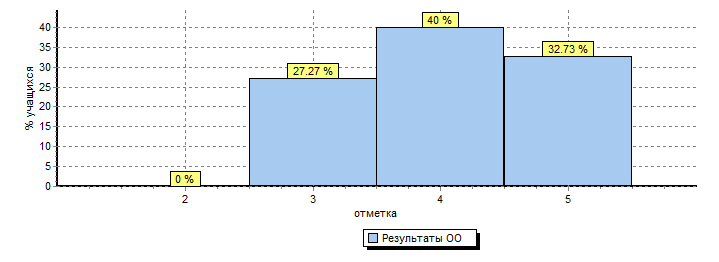 ВПР ноябрь 2016. 5 классВПР ноябрь 2016. 5 классВПР ноябрь 2016. 5 классВПР ноябрь 2016. 5 классВПР ноябрь 2016. 5 классВПР ноябрь 2016. 5 классВПР ноябрь 2016. 5 класс10.11.201610.11.201610.11.201610.11.201610.11.201610.11.201610.11.2016Русский языкРусский языкРусский языкРусский языкРусский языкРусский языкРусский языкСтатистика по отметкамСтатистика по отметкамСтатистика по отметкамСтатистика по отметкамСтатистика по отметкамСтатистика по отметкамСтатистика по отметкамМаксимальный первичный балл: 15Максимальный первичный балл: 15Максимальный первичный балл: 15Максимальный первичный балл: 15Максимальный первичный балл: 15Максимальный первичный балл: 15Максимальный первичный балл: 15ООКол-во уч.Кол-во уч.Распределение групп баллов в %Распределение групп баллов в %Распределение групп баллов в %Распределение групп баллов в %ООКол-во уч.Кол-во уч.2345Вся выборка3719164.84.818.638.937.7Ростовская обл.98484.74.722.840.432.1город Каменск-Шахтинский2891115.648.135.3 МБОУ лицей №5     680011.845.642.6Общая гистограмма отметокОбщая гистограмма отметокОбщая гистограмма отметокОбщая гистограмма отметокОбщая гистограмма отметокОбщая гистограмма отметокОбщая гистограмма отметок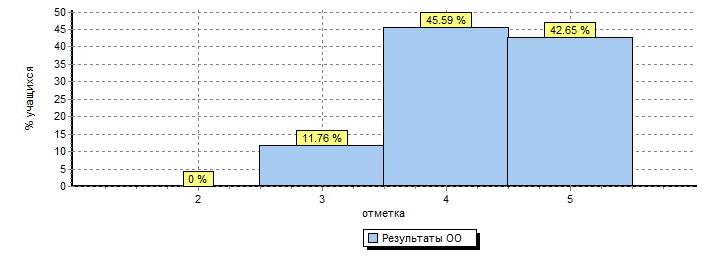 5 класс                          Биология5 класс                          Биология5 класс                          Биология5 класс                          Биология5 класс                          Биология5 класс                          Биология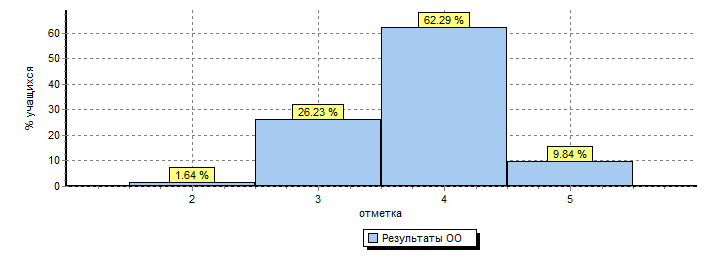 Кол-воУч-ся«2»%«3»%«4»%«5»%Вся выборка92986910,229,847,512,5Ростовсая область352346,828,350,214,6Каменск-Шахтинский7416,62549,419Лицей 5611,626,262,39,85 класс                         История5 класс                         История5 класс                         История5 класс                         История5 класс                         История5 класс                         История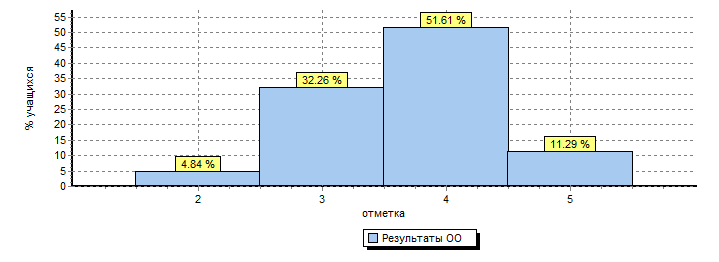 Кол-воУч-ся«2»%«3»%«4»%«5»%Вся выборка9547237,230,441,421Ростовсая область354696,334,440,518,8Каменск-Шахтинский7526,633,943,216,2Лицей 5624,832,351,611,35 класс                         Математика5 класс                         Математика5 класс                         Математика5 класс                         Математика5 класс                         Математика5 класс                         Математика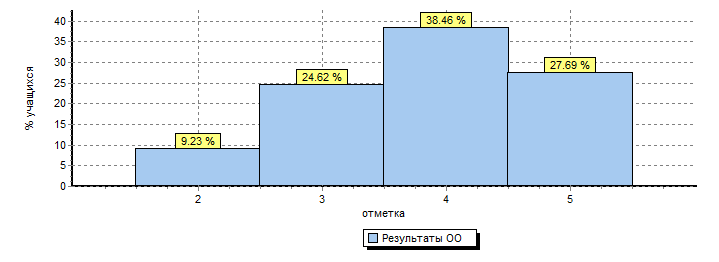 Кол-воУч-ся«2»%«3»%«4»%«5»%Вся выборка109927710,631,734,523,2Ростовсая область360929,334,935,120,8Каменск-Шахтинский7947.9353819Лицей 5659,224,638,527,75 класс                          Русский язык5 класс                          Русский язык5 класс                          Русский язык5 класс                          Русский язык5 класс                          Русский язык5 класс                          Русский язык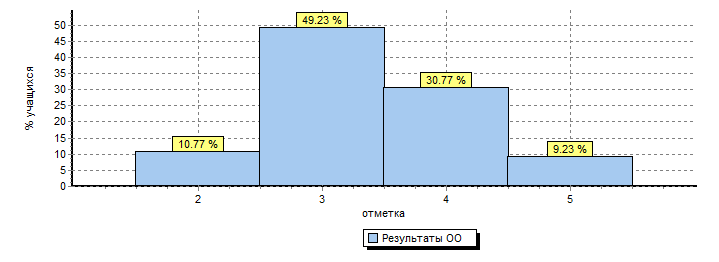 Кол-воУч-ся«2»%«3»%«4»%«5»%Вся выборка110117015,439,433,411,8Ростовсая область3604412,141,734,212Каменск-Шахтинский78510,445,433,810,4Лицей 56510,849,230,89,24 класс                         Математика4 класс                         Математика4 класс                         Математика4 класс                         Математика4 класс                         Математика4 класс                         Математика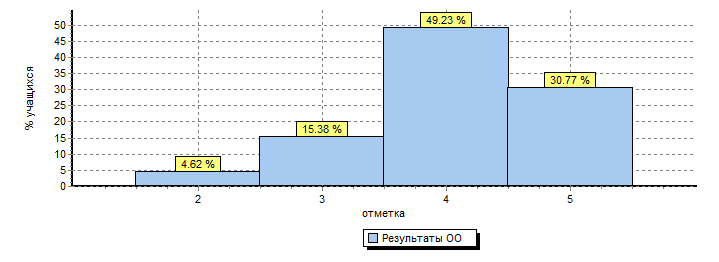 Кол-воУч-ся«2»%«3»%«4»%«5»%Вся выборка13689102.219,231,946,7Ростовсая область380312.923,334,139,6Каменск-Шахтинский80922638,233.9Лицей 5654,615,449,230,84класс                          Русский язык4класс                          Русский язык4класс                          Русский язык4класс                          Русский язык4класс                          Русский язык4класс                          Русский язык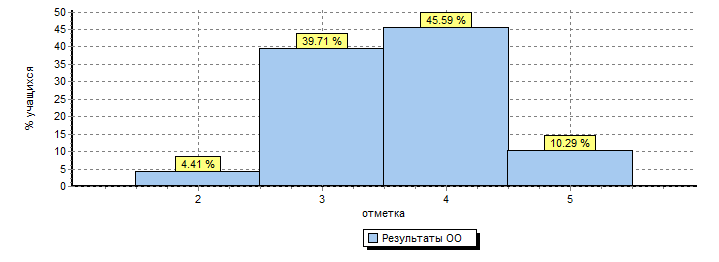 Кол-воУч-ся«2»%«3»%«4»%«5»%Вся выборка13438443,821,745,728,8Ростовская область378474,7274424,3Каменск-Шахтинский8323,828,641,226,3Лицей 5684.439,745,610,3         4класс       Окружающий мир                            4класс       Окружающий мир                            4класс       Окружающий мир                            4класс       Окружающий мир                            4класс       Окружающий мир                            4класс       Окружающий мир                   Кол-воУч-ся«2»%«3»%«4»%«5»%Вся выборка13527190,924,253,221,7Ростовская область377451,3275219,8Каменск-Шахтинский8010,6224,751,623,1Лицей 565018,555,426,2Всего 1 ступень1 ступень1 ступень1 ступеньитого2 ступень2 ступень2 ступень2 ступеньитого3ступень3ступеньитогоВсего 1кл2кл3кл4клитого5кл6кл7кл8кл9клитого10кл11китогоУчащихся на начало года593675458682477147555552280303666Прибыло 9    1      113    121422Выбыло 172215211373     25Учащихся на конец года585665358682457048555549277293463Аттестовано всего519-5358681797048555549277293463Не аттестовано666666Успевают всего519-53586817970485555   49277293463Количество отличников67-861024142655324711Количество на "4" и "5"251-2734401013224242517120171330% успеваемости100100100100100100100100100 100100100100100% качества образования61,3 66,069,073,569,8  65,7 54,254,554,544,954,972,458,865,1Количество двоечников0000	                                     Резерв качества    составил  4,8 %	                                     Резерв качества    составил  4,8 %	                                     Резерв качества    составил  4,8 %	                                     Резерв качества    составил  4,8 %	                                     Резерв качества    составил  4,8 %	                                     Резерв качества    составил  4,8 %	                                     Резерв качества    составил  4,8 %	                                     Резерв качества    составил  4,8 %отличникиотличникина "4" и "5"на "4" и "5"с одной "3"с одной "3"не успеваютне успеваютне успеваютне успеваютне успевают             кол-во              уч-ся%кол-во           уч-ся%кол-во                     уч-ся%кол-во           уч-ся%%%%  6712,925148,425  4,8%00000классОбщая успеваемостьКачество обученияКлассный руководитель2р1100%66,7%Павлова Э.А.3р1100%73,3% Бабченкова М.А.4р1100%80,0%Пороло Т.А..4р2100%73,9%Митусова С.И. 5р1100% 75,0% Косарева Е.В. 5р2100%65,0% Лымарь Т.Ю.7р1100%67,9% Харченко  А.И.8р1100%60,7% Бебех И.В.9р1100%62.5%Попова О.В.10от100%72,0%Стогниенко  Л.Р.11ин100%70,6%Попова О.В.12р1  Горбаткова Полина34 Коробейник Роман2  Плигин Егор35Соколовская  Полина3 Плишкина Алена36 Шумов Кирилл4  Сенькина Виктория375р3 Сенченко Кирилл5  Шинкарёва  Алина38Матвейчук Алина6Федунова Дарья396р2Ковтун  София7 2р2 Воротынцева Мария40Тонишева  Елизавета8Душин  Владислав417р1Башлай Анастаися93р1 Алексенко  Яков42Митусов Вячеслав10 Батурина Валерия43Ткачева Анастасия11  Науменко Валерия447р2Алексенко Артемий12  Чекмарева Ксения45Чекунов Никита133р2Дьяченко София46Чернявская Екатерина14Петрова Валерия478р1Михеева Кристина154р1   Пышкин  Юрий48Пищита Полона16  Срыбная Алина49Шиянова  Анна17  Туровская Диана 508р2Добель Яна18Казаченко Дарья51Присягин Егор194р2Архипов Вячеслав52 9р1Казьмина  Дарья20Камбулова Валерия53Кондратов  Марк21 Марценюк Олеся54Селезнева   Ксения22Труфанова Мария55Шестопалова Елизавета234р3Семихатский Владислав56Мусин Максим24Пащенко  Алина5710отБобро Никита255р1Архипова   Анна58Носов Роман26 Данкева Елизавета59Семиколенова Анастасия27  Ерхова  Анна60Уваровская Алина28 Казанцева Юлия6111инКараман  Оксана  29  Паздникова  Арина62Беляева Анастасия30Суховеенко    Валерия63Александровская Екатерина  31  5р2 Каплина Лилия64Лисикян  Леон  32Карпова   Вероника65 Оганезова Виолетта33 Надежин Артем66Сухов Виктор6711отМельникова СофьяКлассКол-во уч-ся  на  30.05.17 Кл. руководитель1чет   2 чет 3 чет4 четгодКач-воКач-воКач-воКач-во  Кач-во2р127Павлова Э.А.64,367,966,766,766,72р226Бахарева А.А.66,765,465,465,465,43р130Бабченкова М.А.63,373,375,973,373,33р228Краснова Л.А.65,564,364,360,764,34р125Пороло Т.А.64,072,080,080,0804р223Митусова С.И.56,065,069,569,573,94р320Иванова И.С.65,060,065,065,065Итого24564,167,270,268,769,85р124 Косарева Е.В.64,074,070,870,8755р223Лымарь  Т.Ю.70,065,065,243,5655р323Быкова И.В.34,847,856,552,156,56р126Данкева Т.В.36,053,946,234,6506р222Асеева А.А.39,142,850,040,9507р128Харченко А.И.50,060,760,757,167,97р227Казанцева Н.В.30,040,737,026,0418р128Бебех И.В.64,257,160,78р227Мурлычева И.Н.40,044,448,19р124Попова О.В.56,045,862,59р225Казанцева Н.В.16,020,028Итого27746,051,856,044,854,910от29Стогниенко Л.Р.                                                                                                                       65,055,27211от17Некрасова Е.П. 44,447,147,111ин17Попова О.В.64,758,870,6Итого6359,454,065,1Всего 58555,258,0563,354,161,3                                                                            Область/ предметов Кол-во учащихсяимеютимеютимеютимеют%ОБС%КО                                                                            Область/ предметов Кол-во учащихся"5""4""3""2"%ОБС%КОФилология155747777530510080,3Русский язык5198828115010084,3Литературное  чтение17984801510091,6Литература3401231655210084,7Иностр .язык5191822498810083,0Математика1081296522263100    75,7Математика297601647310075,0Алгебра       222481056910068,0Геометрия22253    957410066,7Информатика      340135    1584710086,1Естествознание908219447242     10073,3Окружающий мир179491012910083,8Физика222      34998910060,0.Биология3401061716310082,6Химия16730766110063,5Обществознание102024549028510076,0История3407414811810065,3География340941747210078,8 Обществознание340771689510072,0Искусство8074912912510098,4ИЗО, Искусство45624419022    10095,1Музыка351247101310099,1Технологии4081881701999,794,7Физическая культура6333762094810092,3физкультура5123231632610095,0ОБЖ12153462210081,8                 Ф.И.О.ПредметОбщая успеваемость(%)Качество(%)                    Ф.И.О.ПредметОбщаяуспеваемость (%)Качество(%)Пороло Т.А.Рус.яз.Лит-ра10010084,094,6Некрасова Е.П.АлгебраГеометрия10010075,966,1 Митусова С.И.Рус.яз.Лит-раМузыкаТехнология10010010010069,485,7100100 Харченко А.И.АлгебраГеометрия10010064,565,5Иванова И.С.Рус.,язЛит-раМат-каИЗООкр. МирМузыкаТехнология10010010010010010010070,085,089,590,090,0100100 Андреева А.К.Анг. язык10092,0Иванова И.С.Рус.,язЛит-раМат-каИЗООкр. МирМузыкаТехнология10010010010010010010070,085,089,590,090,0100100Косарева Е.В.Рус..яз.Лит-ра10010074,481,1Иванова И.С.Рус.,язЛит-раМат-каИЗООкр. МирМузыкаТехнология10010010010010010010070,085,089,590,090,0100100Стогниенко Л.Р.ИсторияОбществ.10010066,35,23 Павлова Э.А.Мат –каИЗОМузыкаТехнология10010010010080,898,0100100Быкова И.В.Химия1065,3 Павлова Э.А.Мат –каИЗОМузыкаТехнология10010010010080,898,0100100Быкова И.В.Биология10088,3Логунова Л.П.Мат-ка10072,5Зверев П.А.Информатика10095,2 Бабченкова М.А.Рус.яз.Лит-раМузыка10010010073,294,6100Гогу М.А. ИЗО, Иск-воИстория10010093,184,3Бебех  Г.В.Физ-ра10098,6Мухина Д.М.Рус.яз.Лит-ра10010070,182,1Письменская  Н.Н.Рус.яз.Лит-ра10010067,992,9Бахарева А.А.ИЗОТехнология100100100100Бахарева А.А. ИЗОТехнологияМузыка100100100 100100100Ковалева И.И.Физика Математика10010062.1 62,5Бахарева А.А. ИЗОТехнологияМузыка100100100 100100100Панасенко Л.ФГеография10079,2Краснова Л.А.Окр. МирМузыка10010083,5100Гайдукова С.П.Физика10065,2Бебех И.В.Физ-ра100100Локтева Л.И.Физика10066.1 ЛымарьАнг.яз.100   79.2Грошева А.А.Обще-ние10077.1Попова О.В.Рус.яз.Лит-ра10010080,294,8Асеева А.А.Музыка100100Казанцева Н.В.Рус.яз.Лит-ра10010065,180,6 Буров О.Ю.Физ-раОБЖ10010087,6100Краснова И.Л.Анг.яз.10082.5Криворогов В.И.Технология10085,8Таева А.С.Анг.яз.10094,2Бондарева Л.В.Технология10095,4Кутько Н.А.Мат-каИнформатика10010074.487,9Мурлычева И.Н.Биология10083,7   класспредмет учитель1 четверть2 четверть3 четверть3 четверть4 четверть2р1математика Павлова Э.А.88/6096/6887,5/66,787,5/66,796,3/66,7окружающий   мирКраснова Л.А.100/68Русский языкВПР95,7/65.295,7/65.296,2/65,4Техника чтения96,3/81,52р2математика Павлова Э.А.91,7/58,387/65,290,9/68,290,9/68,2100/63,6окруж.  мирКраснова Л.А.100\72,7Русский языкВПР91,7\7591,7\7591,6/79,2Техника чтения100/76,93р1математикаЛогунова  Л.П.88,8/66,789,4/78,988/6488/6485,7/60,7окруж.  мирКраснова Л.А.100/93,8русский язык95,8/66,795,8/66,796,4/64,3техника чтения93,3/803р2математикаЛогунова  Л.П.89,2/66,784,6/64,285,1\62,985,1\62,989,2/64,2окруж.    мирКрасноваЛ.А.100/80,8русский язык82/5782/5785,2/55,5техника чтения100/89,24р1математикаПавлова Э.А.95,2/66,782,6/69,6ВПР92/68окруж.мир100/75100/75ВПР100/75русский языкПороло Т.А.86,9/7895,6/65,2ВПР100/81,8Техника чтения100/84100/88Англ.язык100/86100/86физкультура100/1004р2математикаПавлова Э.А.94/72,794,7/68,4ВПР87/65,2Окруж. мир100/65100/65ВПР100/73,9русский языкМитусова С.И.94,7/84,2100/89.5ВПР91./54,5техника чтения82,6/95,7100/87Англ. язык100/77,3100/77,3Физкультура100/1004р3математикаИванова И.С.94/6688/66,7ВПР83,3/61,1Окруж.мир100/63100/63ВПР100/66,7русский языкИванова И.С.92,3/76,592,3/76,5ВПР94.4/83.3Техника чтения100/80100\85Англ.язык93,3/66.793,3/66.7Физкультура100\1005р1математикаКутько Н.А.91,8/62,5   96/66,7100/50100/50ВПР94.7/89,4русский язык Косарева Е.В.94,7/73,7100/84,2ВПРВПР90,9/81,8историяГогу М.А.ВПРбиологияМурлычева И.Н.ВПРгеографияПанасенко Л.Ф.100/70,6100/70,6обществознаниеСтогниенко Л.Р.84,2/04,75р2математикаЛогунова Л.П.100/68,4100/62,584,2/63,184,2/63,1ВПР85/70русский языкКазанцева Н.В.70,6/58,882,4/76,5ВПРВПР90/75историяГогу М.А.ВПРбиологияБыкова   И.В.ВПРгеографияПанасенко Л.Ф.84,2/57,984,2/57,9обществознаниеСтогниенко Л.Р.95Э2/805р3математикаКутько Н.А.  95/5091,3/6195,2/52,395,2/52,3ВПР100/65,2русский язык Мухина Д.М.91,3 /65,291,3/52,2ВПРВПР86,4/68,2историяГогу М.А.ВПРбиологияБыкова И.В.ВПРгеографияПанасенко Л.Ф.90,5/61,990,5/61,9обществознаниеСЛ.Р.тогниенко 100/756р1математика Ковалева И.И.42,9/14,393,3/4096.7/50русский языкПопова О.В.90/7585/55*0,7/57,7*0,7/57,7100/62,5Англ.язык  /91?66,791,653,8  /91?66,791,653,86р2математика Ковалева И.И.83,3/5084/45,390,9/52,3русский языкКосарева Е.В.80/45100/5077,8/27,777,8/27,794,7/42,1Англ.язык86,9/69,686,9/69,67р1алгебраХарченко А.И.85,7/67,181,5/55,6 геометрия  Харченко А.И.83,3/61,1русский язык Косарева Е.В.75/5085/55100/50100/50100/75биологияМурлычева И.Н.100/83,3100/83,37р2 алгебраХарченко А.И.80,8/5076/36русский язык Казанцева Н.В.84,3/6381,5/47,371,4/38,171,4/38,188/44геометрияХарченко А.И.90,5/38,1биологияМурлычева И.Н.96,2/46,296,2/46,28р1русский языкПопова О.В.100/79, 100/76математикаХарченко А.И.92,3/50100/65,492,9/50географияПанасенко Л.Ф.100/69.2химияБыкова  И.В.92,9/46,1физикаГайдукова С.П.92,8/57,292,8/57,28р2русский язык Мухина Д.М.84.6/38,4100/60математикаХарченко  А.И.92,8/46,2100/61,588,9/33,3географияПанасенко Л.Ф.100/69.5химияГайдукова С.П.88,9/40,7
физика91,7/51,791,7/51,79р1русский языкПопова О.В.96,2/50100/70100/54,2100/70,8100/54,2100/70,8100/66,7математикаНекрасова Е.П.53,8/23,175/2091,7/54,295,8/45,895,8/45,8   95,8/45,8биологияМурлычева И.Н.100/659р2русский язык Казанцева Н.В.92 /36100/37,5100/65100/56100/65100/56100/52математика Некрасова Е.П.64 / 860/ 1276/2480/2480/2484/36биологияМурлычева И.Н.72,7/4.,10отрусский язык Попова О.В.92,8/64,2100/54,1100/54,1100/44,4математикаНекрасова Е.П.89,7/44.8100/78,3химияБыкова И.В.89,9/40,7биологияМурлычева И.Н.96,3/48,1физикаЛоктева Л.И.86,2/41,393,1/44,893,1/44,811инрусский языкПопова О.В.100/87,594,1/52,994,1/52,9100/52,9сочинение Попова О.В.Зачет43,8%82,4% Зачет100%математикаНекрасова Е.П.100/76,5100/82,482,3/64,788,3/70,6100/82,388,3/70,6100/82,3100/82,3100/64,7 обществознаниеСтогниенко Л.Р.100/87,511отрусский язык Мухина Д.М.75/43,880/4076,5/52,993,8/48,176,5/52,993,8/48,1  94,/47,1   94,1/52,9сочинениеМухина Д.М.Зачет55,6 %61 %Зачет94,4%Зачет94,4%математикаНекрасова Е.П.100/61,194.1/35,8   83,3/35,394.1/35,8   83,3/35,388,2/35,3 94,1/52,994,1/52,9100/76/5  обществознание Грошева   А.А.72,3/5072,3/50физикаКовалева И.И.88,9/55,5 КлассПо спискуВыполнялиВысокий уровеньВыше среднегоСредний уровеньНизкийуровень                                               Русский язык                                               Русский язык                                               Русский язык                                               Русский язык                                               Русский язык                                               Русский язык                                               Русский язык1р134341511621р2323231694МатематикаМатематикаМатематикаМатематикаМатематикаМатематикаМатематика1р134341115711р2323251971Техника чтенияТехника чтенияТехника чтенияТехника чтенияТехника чтенияТехника чтенияТехника чтения1р13434264311р2323218473№ п/пПредметШкольный этапШкольный этапШкольный этапМуниципальный этапМуниципальный этапМуниципальный этап№ п/пПредметКол-во участниковКол-во победителейКол-вопризеровКол-во участниковКол-во победителейКол-вопризеров1Английский язык897333-12Астрономия------3Биология1247253114География1027283-15Информатика867133--6История887153-17Литература100725328Математика1017204119Искусство МХК567143--10Немецкий язык------11Обществознание7681631212Основы безопасности жизнедеятельности4841332-13Право25393-214Русский язык1517333-315Технология10711216-616Физика55794--17Физическая культура787164--18Французский язык------19Химия284731-20Экология16353-121Экономика----ВСЕГО5762122Математика (нач. кл.)42110123Русский язык (нач. кл.)441291Кол-во призовых местКол-во призёров и победителейпобедители и призёрыкласспредметстатусучитель11Караман Оксана11 инОбществознание ПобедительСтогниенко Л.Р.2Караман Оксана11 инАнглийский языкПризёр Краснова И.Л.3Караман Оксана11 инРусский языкПризёр Попова О.В.4Караман Оксана11 инПраво ПобедительСтогниенко Л.Р.5Караман Оксана11 инГеография Призёр Панасенко Л.Ф.6Караман Оксана11 инЭкология Призёр Мурлычёва И.Н.72Семиколенова Анастасия10 отОбществознаниеПризёрГрошева А.А.8Семиколенова Анастасия10 отЛитература Призёр Попова О.В.9Семиколенова Анастасия10 отРусский языкПризёр Попова О.В.103Селезнёва Ксения9пр1БиологияПобедительМурлычёва И.Н.11Селезнёва Ксения9пр1Литература Призёр Попова О.В.124Мусин Максим9пр2Русский языкПризёр Казанцева Н.В.13Мусин Максим9пр2ТехнологияПризёр Криворогов В.И.145Казьмина Дарья 9пр1Обществознание Призёр Грошева А.А.156Бобро Никита10 отПраво Призёр Грошева А.А.167Осиков Александр10 отМатематикаПобедительНекрасова Е.П.178Сокрутов Павел8пр1Математика Призёр Харченко А.И.189Лисикян Леон11 инХимияПобедительБыкова И.В.1910Александровская Екатерина11 инБиология Призёр Мурлычёва И.Н.2011Мельникова Софья11 отИстория Призёр Стогниенко Л.Р.2112Лавров Яков9пр1ОБЖПобедитель Дубинкин А.Р.2213Шлычков Роман10 отОБЖПобедитель Дубинкин А.Р.2314Мараховская Анастасия9пр2ТехнологияПризёр Бондарева Л.В.2415Уваровская Алина10 отТехнологияПризёр Бондарева Л.В.2516Зиновеев Павел10 отТехнологияПризёр Криворогов В.И.2617Оганезова Виолетта11 инТехнологияПризёр Бондарева Л.В.2718Чумаков ДмитрийТехнологияПризёр Криворогов В.И.№ФИ ученикапредметКлассДата 1Осиков Александр Романовичматематика11от30-31.012Семиколенова Анастасия Юрьевнаобществознание10от14-15.023Мусин Максим Вячеславовичрусский язык9пр218.014Лисикян Леон Артуровичхимия11ин1-2.025Богданов Илья Николаевичфизическая культура11от6Караман Оксана Викторовнаэкология11ин7Селезнёва Ксения Станиславовнаэкология9пр118,20.028Мусин Максим Викторовичтехнология9пр29Зиновеев Павел Евгеньевичтехнология10от10Уваровская Алина Михайловнатехнология10от11Чумаков Дмитрий Олеговичтехнология11от№п/пФ.И.КлассСтепень дипломаУчитель Казаченко Дарья4р1IПороло Т.А.Труфанова Мария4р2IПороло Т.А.Туровская Диана4р1IIIПороло Т.А.Срыбная Алина4р1IIIПороло Т.А.Попова Марья11 инIПопова О.В.Хворостьянова  Вера11 инIIIПопова О.В.Беляева Анастасия11 инIIIПопова О.В.Лисикян Леон11 инIIIПопова О.В.Оганезова Виолетта11 инIIIПопова О.В.1Архипов ВячеславМатематика4р2Павлова Э.А.2Труфанова МарияРусский язык4р2Митусова С.И.3Труфанова МарияОкружающий мир4р2Краснова Л.А.№п/пФорма работыДатаКол-вочелСодержание 1Семинар с учителями по проблеме раннего распознания суицидального поведения несовершеннолетних28.02.201740 Изучение методических рекомендаций министерства РО, заполнение таблицы кризисных состояний2Педагогический Совет « Профилактика суицида среди несовершеннолетних»10.03.201740Изучение методических рекомендаций министерства РО3Родительский всеобуч « Как выявить вовлеченность ребенка в группы смерти»10.03.2017585Раздача памяток, рекомендованных НЦПТИ4 Мероприятия в рамках Дня Профилактики13.03.2017298Беседы «безопасное виртуальное общение», «Умей  ценить  настоящее»,«Главные жизненные ценности»5Родительский всеобуч«Ваш ребенок в опасности»15.05.2017585Раздача памяток для родителей«Как не допустить суицид у подросткаЖанр1-е место2-е место3 местопесня3р2- «Новогодняя»4р1- Гагулин Ярослав «Новогодняя считалка»;Туровская Диана «Колокольчики звенят»1р2- «Снеговик»танец1р1- «Я ёлка современная»4р1 –«Новогоднее диско»2р2- «Новогодний подарок для мышонка»3р2 –«Опа, Дед Мороз»оригинальный3р2- «Новогодняя репка»3р2 – «Новогоднее поздравление Гран-при1р1- хор мальчиков «Песня новогодняя»НоминацияОригинальный жанрПесняТанецI место5р1 класс« Леший и бабки- Ежки»7р1 класс Творческая группа девушек 8 р1 классаII место7р2 и 9р2 класс Музыкальная сказка6р2 класс «Попурри на Новогоднюю тему»Ропаева Анна – 7 р2 классаIII место5р2 класс композиция-« Ночь перед Рождеством»Лодочкина Татьяна – 5р3 классВозрастная категорияIII местоII местоI место1-4 классы« Юные солдаты»1р1« Патриот»3р2 « Патриоты России» 4р15-7 классы« Правнуки Победы»5р3« Орлы»7р1« Поколение победителей»6р2классыIIIIIIIV 1р12284-1р2131--2р1124112р2323--3р18193-3р23223-4р11213-4р2-221-4р31145-5р14164-5р22192-5р32183-6р11241-6р21192-7р13232-7р24194-8р1-262-8р22232-9р16153-9р21204-10 от5177-11 ин3113-11 от-143-классОсновные темы проведенных уроков (указать)Форма проведения открытых уроков Кол-во учащихся, Ответственные (указать Ф.И.О.)1р1«Все профессии нужны, все профессии важны…»Классный час34Письменская Н.Н.1р2«Все профессии нужны, все профессии важны…»Классный час33Логунова Л.П.2р1«Какие разные профессии!»Видеоэкскурсия 27Павлова Э.А.2р2«Какие разные профессии!»Видеоэкскурсия 27Бахарева А.А.3р1«В мире профессий»Урок-презентация28Бабченкова М.А.3р2«Профессии наших родителей»Урок-презентация28Краснова Л.А.41«Все работы хороши, выбирай на вкус»Диспут с элементами викторины24Пороло Т.А.4р2«Все профессии важны»Урок-презентация23Митусова С.И.4р3«Профессии наших родителей»Урок-презентация20Иванова И.С.5р1«Профессии моих родителей»Презентация мини-проектов24Косарева Е.В.5р2«Редкие профессии»Игра, тестирование22Лымарь Т.Ю.5р3«Мир профессий»Викторина 22Быкова И.В.6р1«Все профессии важны»Дискуссия 24Данкева Т.В.6р2«Мир профессий»26Терещенко Е.С.7пр1«Какой я вижу свою будущую профессию»Час общения27Харченко А.И.7пр2«Кем работать мне тогда, чем же заниматься?»Видеолекция 26Казанцева Н.В.8пр1«Ты и твоя будущая профессия»Беседа 27Бебех И.В.8пр2«Моя будущая профессия»Круглый стол25Мурлычёва И.Н.9пр1«В мире профессий»Ролевая игра27Попова О.В.9пр2«В мире интересных профессий»Видеолекция 24Казанцева Н.В.10от«Выбор будущей профессии»Видеолекция 27Стогниенко Л.Р.11от«В мире профессий»Ролевая игра18Попова О.В.11ин«Профессия, которую я выбрал, лучшая»Круглый стол17Некрасова Е.П.всего591классОсновные темы проведенных уроков (указать)Форма проведения открытых уроков Кол-во уч-хся, Ответственные 1р1«Что такое «Безопасность жизни»»видеоурок34Письменская Н.Н.1р2«Азбука безопасности»видеоурок33Логунова Л.П.2р1«Безопасность жизни»видеоурок27Павлова Э.А.2р2«Наша безопасность»видеоурок27Бахарева А.А.3р1«Наша безопасность»интерактивна игра28Бабченкова М.А.3р2«Наша безопасность»интерактивна игра28Краснова Л.А.4р1«Безопасность жизни»видеоэкскурсия24Пороло Т.А.4р2«Безопасность жизни»КВН23Митусова С.И.4р3«Безопасная жизнедеятельность»видеоурок20Иванова И.С.5р1«Жизнь вне опасности»защита мини- проектов24Косарева Е.В.5р2«Безопасность в условиях повседневной жизни»беседа, работа в группах22Лымарь Т.Ю.5р3«Это должен знать каждый»беседа, обсуждение видеофрагментов22Быкова И.В.6р1«Факторы, разрушающие нашу жизнь»защита мини- проектов24Данкева Т.В.6р2«Факторы, разрушающие нашу жизнь»урок-презентация26Терещенко Е.С.7пр1«Факторы, разрушающие наше здоровье»урок-игра27Харченко А.И.7пр2«Моя безопасность в опасном мире»защита мини-проектов26Казанцева Н.В.8пр1«Опасность вокруг нас»круглый стол27Бебех И.В.8пр2«Опасность вокруг нас»викторина 25Мурлычёва И.Н.9пр1«Я взрослый, а это значит…»тренинг 27Попова О.В.9пр2«Моя безопасность в опасном мире»защита мини-проектов24Казанцева Н.В.10от«Безопасность жизнедеятельности»информационный проект27Стогниенко Л.Р.11от«Сделай свою жизнь территорией безопасности»видеоурок18Попова О.В.11ин«Я взрослый, а это значит…»тренинг 17Некрасова Е.П.всего591Класс Количество учащихсяНаиболее яркие примеры мероприятий (описательно)1р134Обсуждение презентации «Беслан, мы помним».1р233Обсуждение презентации «Беслан, мы помним». Минута молчания. 2р127Просмотр и обсуждение видеофильма «Трагедия в Беслане».2р225Просмотр и обсуждение видеофильма «Трагедия в Беслане». Минута молчания.3р126«Эхо Бесланской печали…»3р229Просмотр и обсуждение презентации «Дети Беслана».4р124Просмотр и обсуждение видео «Дети Беслана». Минута молчания.4р223Минута молчания, выставка рисунков, посвящённых жертвам Беслана4р320Просмотр и обсуждение фильма «Город маленьких ангелов». Минута молчания5р124Просмотр и обсуждение фильма «10 лет спустя…»5р223Просмотр и обсуждение фильма «Нам нужен мир»5р322Просмотр и обсуждение фильма «Дети Беслана», минута молчания6р124Просмотр и обсуждение видеофрагментов о жертвах террористических актов, минута молчания6р222Просмотр и обсуждение видеофильма о жертвах террористических актов7пр127Просмотр и обсуждение фильма «Нам нужен мир»7пр226Просмотр и обсуждение фильма «Как противостоять терроризму»8пр127Просмотр и обсуждение фильма «Терроризм – это боль всех народов Земли»8пр223Просмотр и обсуждение фильма «Трагедия в Беслане – общая боль», минута молчания9пр127Просмотр и обсуждение кадров о действиях террористов в Беслане, Москве, Буйнакске, Волгодонске.Выступление консультантов-политологов «Типы современного терроризма»9пр224Просмотр и обсуждение фильма «Как противостоять терроризму»10от26Информационный проект «Трагедия Беслана»11от18Просмотр и обсуждение фильма «Жизнь других – лучший способ борьбы с терроризмом»11 ин17Просмотр и обсуждение кадров о действиях террористов в Беслане, Москве, Буйнакске, Волгодонске.Выступление консультантов-политологов «Типы современного терроризма»всего571классНаименование мероприятия, форма проведенияСрокиКол-во учащихсяОтветственный1р1«В сказочный лес за покупками» - игра8.09.1634Письменская Н.Н.1р2«В мире денег» - ирга8.09.1630Логунова Л.П.2р1«Наша финансовая грамотность»- игра с элементами презентации9.09.1627Павлова Э.А.2р2«Наша финансовая грамотность»- беседа с элементами презентации9.09.1626Бахарева А.А.3р1«Финансовая грамотность человека» - классный час8.09.1627Бабченкова М.А.3р2«экономические загадки» - классный час9.09.1627Краснова Л.А.4р1«Денежное колесо истории» - экономическая игра9.09.1624Пороло Т.А.4р2«Урок финансовой грамотности»- видеоигра9.09.1623Митусова С.И.4р3«Для чего нам нужны деньги?» - классный час8.09.1620Иванова И.С.5р1«Что такое деньги? Почему их надо платить» - классный час с элементами презентации8.09.1621Косарева Е.В.5р2«Финансовая грамотность людей» - просмотр и обсуждение видео8.09.1621Лымарь Т.Ю.5р3«Кто такой финансист» - интерактивный урок9.09.1621Быкова И.В.6р1«День финансовой грамотности» - урок-презентация9.09.1623Данкева Т.В.6р2«Основы нашей финансовой грамотности» - беседа с элементами викторины9.09.1621Терещенко Е.М.7пр1«Таинственная власть денег» - классный час9.09.1627Харченко А.И.7пр2«Из истории денег» - урок-презентация9.09.1624Казанцева Н.В.8пр1«Азбука финансовой грамотности: деньги любят счёт» - урок-презентация9.09.1629Бебех И.В.8пр2«Деньги в нашей жизни» - дискуссия9.09.1624Мурлычёва И.Н.9пр1«Финансовая грамотность - залог нашего успеха в будущем» - круглый стол8.09.1627Попова О.В.9пр2«Планирование бюджета семьи» - круглый стол8.09.1625Казанцева Н.В.10от«Шаги к успеху» - составление бизнес-план (составление проектов)8.09.1628Стогниенко Л.Р.11от«Как распределить финансы в семье» - круглый стол9.09.1618Некрасова Е.П.11ин«Финансовая грамотность – залог нашего успеха в будущем» - круглый стол9.09.1617Попова О.В.всего564классКонкретная тема проведённого мероприятияФорма работыКлассный руководитель9р1«Выбор профессии - выбор своего будущего»Деловая играПопова О.В.9р2«Работа в ногу со временем: новейшие профессии XXI века»Круглый столКазанцева Н.В.10 от«Профессия: выбираем вместе»Круглый столСтогниенко Л.Р.11 ин« Как быть востребованным на рынке труда»Семинар-презентацияПопова О.В.11 от«Мир профессий»Виртуальная экскурсияНекрасова Е.П.классКоличество участниковКоличество участниковНазвание мероприятий, в которых приняли участие (единый урок, «квест», «лучший информационный продукт», «сетевая конференция»)классучащихсяпедагоговНазвание мероприятий, в которых приняли участие (единый урок, «квест», «лучший информационный продукт», «сетевая конференция»)1р134«Необычайные приключения в Интернете»: игра1р226«Необычайные приключения в Интернете»: игра2р128Онлайн-просмотр и обсуждение видеоролика с выступлением ведущего эксперта по информационной безопасности Попова В.А.2р227Онлайн-просмотр и обсуждение видеоролика с выступлением ведущего эксперта по информационной безопасности Попова В.А.3р127«Моя безопасность в сети Интернет»: классный час3р226«Безопасность в сети Интернет: касается всех, касается каждого»: классный час4р124Изучи Интернет – управляй им: видеоурок, викторина4р222«Дети в Интернете»: урок-презентация4р315Изучи Интернет – управляй им: видеоурок, викторина5р114Кутько Н.А.Международный квест по цифровой грамотности среди детей и подростков «Сетевичок» (регистрация)5р220Урок кибербезопасности5р27Лымарь Т.Ю.Международный квест по цифровой грамотности среди детей и подростков «Сетевичок» (регистрация)5р35Кутько Н.А.Международный квест по цифровой грамотности среди детей и подростков «Сетевичок» (регистрация)6р110Зверев П.А.Международный квест по цифровой грамотности среди детей и подростков «Сетевичок» (регистрация)6р222«Безопасный Интернет»: урок-презентация6р210Зверев П.А.Международный квест по цифровой грамотности среди детей и подростков «Сетевичок» (регистрация)7пр125«Безопасность в сети Интернет»: просмотр и обсуждение видеоролика7пр224«Интернет: за и против»: урок-диспут8пр125«Безопасность в сети Интернет»: просмотр и обсуждение видеоролика8пр225«Безопасный Интернет»: урок-презентация9пр124«Безопасности во всемирной сети»: урок-презентация9пр224«Как не стать заложником Интернета»: круглый стол10от5Кутько Н.А.Международный квест по цифровой грамотности среди детей и подростков «Сетевичок» (регистрация)10 от27Информационный проект «Опасности виртуального мира»11ин16«Безопасности во всемирной сети»11 от18«Чем опасен Интернет?»: дискуссия с элементами презентациивсего521 3№ п/пМероприятиеКлассыДата Ответственные1Классные часы по толерантному воспитанию в игровой форме:1-4 16-17. 11.16г.Классные руководители:Письменская Н.Н., Павлова Э.А., Бахарева А.А.,Бабченкова М.А.,Краснова Л.А., Пороло Т.А., Митусова С.И., Иванова И.С.11р1р класс: «Если добрый ты… или «что такое толерантность»»1-4 16-17. 11.16г.Классные руководители:Письменская Н.Н., Павлова Э.А., Бахарева А.А.,Бабченкова М.А.,Краснова Л.А., Пороло Т.А., Митусова С.И., Иванова И.С.12р1 класс: «Возьмёся за руки, друзья!»1-4 16-17. 11.16г.Классные руководители:Письменская Н.Н., Павлова Э.А., Бахарева А.А.,Бабченкова М.А.,Краснова Л.А., Пороло Т.А., Митусова С.И., Иванова И.С.12р2 класс: : «Дружат дети всей Земли: игры, обычаи, традиции различных народов»1-4 16-17. 11.16г.Классные руководители:Письменская Н.Н., Павлова Э.А., Бахарева А.А.,Бабченкова М.А.,Краснова Л.А., Пороло Т.А., Митусова С.И., Иванова И.С.13р1 класс: «Дружат дети всей Земли: игры, обычаи, традиции различных народов»1-4 16-17. 11.16г.Классные руководители:Письменская Н.Н., Павлова Э.А., Бахарева А.А.,Бабченкова М.А.,Краснова Л.А., Пороло Т.А., Митусова С.И., Иванова И.С.13р2 класс:  «Возьмёся за руки, друзья!»1-4 16-17. 11.16г.Классные руководители:Письменская Н.Н., Павлова Э.А., Бахарева А.А.,Бабченкова М.А.,Краснова Л.А., Пороло Т.А., Митусова С.И., Иванова И.С.14р1 класс: «О тех, кто рядом»: просмотр и обсуждение видеофильма, психологический тренинг.1-4 16-17. 11.16г.Классные руководители:Письменская Н.Н., Павлова Э.А., Бахарева А.А.,Бабченкова М.А.,Краснова Л.А., Пороло Т.А., Митусова С.И., Иванова И.С.14р2 класс: «Мы все такие разные!»1-4 16-17. 11.16г.Классные руководители:Письменская Н.Н., Павлова Э.А., Бахарева А.А.,Бабченкова М.А.,Краснова Л.А., Пороло Т.А., Митусова С.И., Иванова И.С.14р3 класс: «Планета Толерантность»1-4 16-17. 11.16г.Классные руководители:Письменская Н.Н., Павлова Э.А., Бахарева А.А.,Бабченкова М.А.,Краснова Л.А., Пороло Т.А., Митусова С.И., Иванова И.С.2Занятия с учащимися по воспитанию толерантности: 5-8 16-17. 11.16г.2«Что такое Конвенция о правах ребёнка? От чего надо защищать ребёнка»5р116-17. 11.16г.Косарева Е.В.2«Иди всегда, мой друг, дорогою добра!»7р116-17. 11.16г.Харченко А.И.2«Мы разные и этим мы интересны!»7р216-17. 11.16г.Казанцева Н.В.25-6 классы -«Добра и зла житейские примеры»;7-8 классы –«Учимся быть терпимыми»5-816-17. 11.16г.Данкева Т.В.3 Занятия с учащимися по воспитанию толерантности «Учимся быть терпимыми»7-8 16-17. 11.16г.Кл. рук-ли, педагог-психолог4Уроки ОБЖ по теме: «Изучение закона РФ. О противодействии экстремистской деятельности»9-10 16-17. 11.16г.Дубинкин А.Р.5Уроки обществознания:«Гражданин – человек свободный и ответственный»«Правоотношения и правонарушения»«Человек в системе социально-правовых норм»9-10 16-17. 11.16г.Стогниенко Л.Р., Грошева А.А.6Уроки обществознания «Россия – многонациональное государство»6-8 16-17. 11.16г.Стогниенко Л.Р.7Размещение на сайтах ОО презентации по толерантному воспитанию и материала для проведения классных часов21-23. 11.16Некрасова Е.П.8Выставка «Толерантность» (школьная библиотека)14-19. 11.16Паникарова Н.Д.9Конкурс рисунков, плакатов, фотоконкурс «Мой толерантный мир»1-4 Бахарева А.А.дата мероприятиеКатегория участниковОтветственные 16-25.11.16Анкетирование  учащихся целью определения их профессиональных предпочтений8пр1 класс:Бебех И.В.16-25.11.16Анкетирование  учащихся целью определения их профессиональных предпочтений8пр2 класс:Мурлычёва И.Н.16-25.11.161.«Мой выбор» - конкурс сочинений2. «Выбор профессии. Сложно ли это?» - классный час
3.Онлайн-тестирование «Тест на выбор профессии»9пр1 класс:Попова О.В.16-25.11.16Анкетирование (опрос) учащихся целью определения их профессиональных предпочтений9пр2 класс:Казанцева Н.В.16-25.11.161.«Выбор профессии – выбор будущего» - круглый стол2.Онлайн-тестирование «Тест на выбор профессии»10 от класс:Стогниенко Л.Р.16-25.11.161.«Мой выбор» - конкурс сочинений2. «Выбор профессии. Сложно ли это?» - классный час
3.Онлайн-тестирование «Тест на выбор профессии»11 ин класс:Попова О.В.16-25.11.16Онлайн-тестирование «Тест на выбор профессии»11 от класс:Некрасова Е.П.16.11.16Профориентационная    экскурсия в МУЗ ЦГБУчащиеся 9-11-х классовДубинкин А.Р., преподаватель-организатор ОБЖ20.11.16Профориентационная    экскурсия в воинскую частьУчащиеся 9-11-х классовДубинкин А.Р., преподаватель-организатор ОБЖв течение декадыКомплексное консультирование и профориентационное тестирование учащихся (использовались материалы психологов:  Л.А.Головей, А.Е.Голомшток,  Е.А.Климов)9, 11 классыДанкева Т.В., педагог-психологв течение декадыАнкетирование (опрос) учащихся целью определения их профессиональных предпочтенийУчащиеся 8-11-х классовКлассные руководители№п/пклассНаименование мероприятияСроки Ответственные11р1«Я б в предприниматели пошёл…» - игра16.11.16Письменская Н.Н.22р1«Я хочу быть предпринимателем» - игра17.11.16Павлова Э.А.32р2«Я хочу быть предпринимателем» - игра16.11.16Бахарева А.А.43р1«Есть такая профессия - предприниматель» урок-презентация16.11.16Бабченкова М.А.53р2 «Я хочу быть предпринимателем» - беседа с элементами игры16.11.16Краснова Л.А.64р1«Как заработать деньги…» - деловая игра, тренинг16.11.16Пороло Т.А.74р2«Что такое предпринимательство» - презентация проектов учащихся17.11.16Митусова С.И.84р3«Ребёнок и предпринимательство» - беседа18.11.16Иванова И.С.95р1«Система денежных отношений в нашей стране» - интерактивная игра17.11.16Косарева Е.В.105р2«Бизнес: возможности и сложности» - встреча с предпринимателем М.Мордвиновой17.11.16Лымарь Т.Ю.117р1«Как заработать деньги» - деловая игра с участием ИП Сапоговой.17.11.16Харченко А.И.12,139р2, 7р2«Почему возродилось предпринимательство в России» - классный час16.11.16Казанцева Н.В.14,159р1, 11 ин«Как организовать бизнес…» - встреча с предпринимателем Г.Оганезовым17.11.16Попова О.В.1610 от«Особенности развития предпринимательства в России»17.11.16Стогниенко Л.Р.1711 от«Предпринимательство в России» - классный час17.11.16Некрасова Е.П.классмероприятиеформаклассный руководитель1р1«Герои Отечества»1.Рассказ учителя о героях Отечества с использованием презентации.2.Выступление подготовленных детей о героях-пионерах.3.Информация о памятниках героям в Каменске и Ростовской областиПисьменская Н.Н.2р1«Мужество, доблесть, слава»Патриотический часПавлова Э.А.3р1«Битва за Москву»Классный часБабченкова М.А.4р11.«Мужество воинов России»;2.«Боевые сражения».3.«Я познакомился с тобой, война».1.Конкурс сочинений;2.Конкурс рисунков:3.Литератрная композицияПороло Т.А.5р1«Мужество героев»Посещение Музея Общественной организации инвалиды и участники локальных войнКосарева Е.В.5р2«Помним и гордимся защитниками Отечества»Классный час и возложение цветов к памятнику воинамЛымарь Т.Ю.5р3«Имя твоё неизвестно, подвиг твой бессмертен»Беседа с элементами презентацииБыкова И.В.6р1«Гордость Отечества»Возложение цветов к памятнику воинамДанкева Т.В.7пр2«Мой дед – защитник Отечества»Урок-презентацияКазанцева Н.В.8р1«Гордость Отечества»Возложение цветов к памятнику воинамБебех И.В.9пр1«День неизвестного солдата»Урок-презентацияПопова О.В.9пр2«Гордость страны»Возложение цветов к памятнику воинамКазанцева Н.В.10 от«Полководцы Великой Отечественной войны»Информационный проект: презентации, посвящённые военачальникам Красной армииСтогниенко Л.Р.11 ин«Мы помним! Мы гордимся!»Возложение цветов к памятнику воинамПопова О.В.Темы мероприятий в классных коллективахКлассКлассные руководителиКлассные часы: «Наша Родина – Россия», «Герб, флаг, гимн России»1р1,2р1,2р2,3р1,4р1,4р2 Письменская Н.Н.,Павлова Э.А., БахареваА.А.,Бабченкова М.А.,Пороло Т.А., Митусова С.И.Конкурс рисунков  «Конституция глазами детей»1р1,2р1,2р2,3р1,4р1,4р2 Письменская Н.Н.,Павлова Э.А., Бахарева А.А.,Бабченкова М.А.,Пороло Т.А., Митусова С.И.Классные часы:«Символы моей Родины»,«Может ли государство жить без конституции?»,5р1, 5р2,5р3, 6р1,7пр1Косарева Е.В., Лымарь Т.А.,Быкова И.В., Данкева Т.В.,Харченко А.И.Конкурс рассказов «Мы – граждане РФ», «Конституция РФ: права и обязанности граждан РФ» 5р1Косарева Е.В.Классный час:«История Конституции – основа демократии России» 8пр1, 8пр2 Бебех И.В.,Мурлычёва И.Н.Круглый стол «Почему важно соблюдать Конституцию?»10 от  Стогниенко Л.Р.«Что ты должен знать о Конституции Российской Федерации» - час вопросов и ответов 9пр1, 9пр2,11ин, 11 от Попова О.В.,Казанцева Н.В.,Попова О.В.,Некрасова Е.П.№ п/пМероприятияКлассыОтветственные1Единый классный час «Летопись добрых дел» 1-11Классные руководители2Проведение классных часов, бесед, праздников  «Мы славим возраст золотой»1-11Классные руководители3Проведение классных часов «Дари добро другим во благо»1-11Классные руководители4Акция «Забота». Оказание тимуровской помощи людям преклонного возраста3-11Классные руководители5Выставка рисунков «Мои любимые бабушка и дедушка»1-6Классные руководители6Конкурс сочинений «Мои бабушка и дедушка»4-11Классные руководители, учителя русского языка и литературы7Благотворительная акция «Подарки детям»1-11Классные руководители8Акция «Подарок другу» - посещение социально-реабилитационного центра для несовершеннолетних: 1) представление сказки «Как царь счастье искал»;2) подарки от деда Мороза.1-11Казанцева Н.В., классный руководитель 7пр2 и 9пр2 классов№п/птемаклассответственныйсроки1.Конкурс  художественного чтения произведений М.А. Шолохова5-11 Косарева Е.В.Мухина Д.М.Казанцева Н.В.Попова О.В.15.02.172.Конкурс  по произведениям  М.А. Шолохова на лучший рисунок, сочинение, изделие прикладного искусства (выставка в рекреации 2 этажа).5-11 Косарева Е.В.Мухина Д.М.Казанцева Н.В.Попова О.В.6.02 -11.02.17 3.Детский литературно-фольклорный праздник "Маленькая Шолоховская весна"5-8 Косарева Е.В.Казанцева Н.В.20.02.174.Создание интерактивных игр для зарубежных ровесников: "Россия: земля, народ, литература"( по произведениям М.А.Шолохова)9-11 Мухина Д.М.Попова О.В.6.02 -11.02.175.Лицейский литературный конкурс знатоков творчества М.А. Шолохова (по роману "Они сражались за Родину").9р19р2Казанцева Н.В.Попова О.В.17.02.176.Конкурс знатоков родного края по теме: "Обычаи и обряды донских казаков".5-6  Косарева Е.В.Мухина Д.М.Попова О.В.16.02.177.Конкурс исследовательских работ «Шолоховский родник» по произведениям м.А.Шолохова.7-8 Попова О.В.Казанцева Н.В.Косарева Е.В.6.02 -11.02.17.8.Конкурс  переводчиков «Шолохов М.А. в переводе на английский» ( подстрочный и художественный перевод фрагментов произведений М.А.Шолохова и сопоставление с уже имеющимися  профессиональными  переводами)8-11 Таева А.С.                                                Лымарь Т.Ю. Краснова И.Л.                                                                                Андреева А.К.февраль№Авторы или творческий коллективклассНазвание исследовательской работыНаправление исследованияУчитель 1Казаченко Дарья, Огожельский Владислав4р1“Чтобы узнать свой язык,  нужно пойти в люди!”«По страницам родного языка»Пороло Т.А.2Туровская Диана4р1«Новый год без елки или экологическая катастрофа?»«Природа и я»Краснова Л.А.3Камбулова Валерия4р2«Нарушение норм речи русского языка в речи школьника»«По страницам родного языка»Митусова С.И.4Труфанова Мария4р2«Безопасность детей в социальных сетях»«Природа и я»Краснова Л.А.5Пащенко Алина4р3«Мой город во время Великой Отечественной войны»«Неизведанные тропинки»Иванова И.С.6Лымарь Даниил3р1«Есть ли у слов семья»«По страницам родного языка»Бабченкова М.А.7Бачурина Валерия, Латышева Елизавета 3р1«Математика на кухне»«Лаборатория точных наук»Логунова Л.П.8Чекмарёва Ксения3р1«Почему вода в некоторых водоёмах зелёная»«Природа и я»Бабченкова М.А.9Антамонов Артём3р1«Влияние компьютера на здоровье детей»«Лаборатория точных наук»Бабченкова М.А.10Гардубей Даниил3р1«Социальные сети: польза или вред?»«Лаборатория точных наук»Бабченкова М.А.11Алексенко Яков3р1«Книга в нашей жизни»«По страницам родного языка»Бабченкова М.А.12Рязанцев Денис3р1«Листопад. Значение опавших листьев в природе»«Природа и я»Бабченкова М.А.13Петрова Валерия3р2«Иноязычные слова в современном русском языке»«По страницам родного языка»Письменская Н.Н.14Москаленко Лия3р2«Не имя красит человека, а человек – имя»«По страницам родного языка»Письменская Н.Н.15Чаплыгин Евгений - ПОБЕДИТЕЛЬ3р2«Сон и человек»«Природа и я»Краснова Л.А.16Сенькина Виктория2р1«Математика в жизни человека»«Лаборатория точных наук»Павлова Э.А.17Душин Владислав2р2«Бездомные животные в нашем городе»«Природа и я»Бахарева А.А.18Срыбный Олег, Немцева Василиса, Перфильев Владимир - ПРИЗЁРЫ1р1«Донские поэты и писатели - детям»«По страницам родного языка»Письменская Н.Н.19Иванов Валерий1р2«Мир занимательной математики. Цифра 7»«Лаборатория точных наук»Логунова Л.П.№Мероприятия, конкретные действияУчастники1Конкурс и выставка рисунков «Что такое государственные услуги?»учащиеся 1-х классов:58 человек2Выставка рисунков «Регистрация моей семьи на Портале госуслуг»учащиеся 2-х классов:59 человек3Викторина и выставка рисунков «Как получить услугу через Интернет»учащиеся 3-х классов:54 человека4Выставка рисунков «Мои родители оформляют документы через Портал госуслуг»учащиеся 4-х классов:63 человека5Конкурс буклетов
«Как получить услугу через интернет?» учащиеся 5-х классов:66 человек6Конкурс буклетов «Как зарегистрироваться на Портале госуслуг?» учащиеся 6-х классов:57 человек7Конкурс буклетов «Какие услуги можно получить через Портал госуслуг?» учащиеся 7-х классов:49 человек8Конкурс буклетов «Как Портал госуслуг может упростить жизнь человека?» учащиеся 8-х классов:50 человек9Классный час в форме социально-моделирующей игры «Получи паспорт через Портал госуслуг»- Что нужно для замены паспорта?- Пошаговая инструкция получения паспорта через Портал госуслугучащиеся 9-х классов:46 человек101.Классный час в форме социально-моделирующей игры «Как оплатить услуги ЖКХ через Портал госуслуг?».2.Видеоролик «Как зарегистрироваться на Портале госулуг»учащиеся 10 от класса:28 человек11Информационный проект «Как получить загранпаспорт, выплатить штраф через Портал госуслуг?»учащиеся 11-х классов:32 человекавсегоучащихся545 человек№классМероприятиеФормаКол-во участниковКлассный руководитель11р1«Наша безопасность в сети Интернет»Кл. час28Письменская Н.Н.21р2«Правил безопасности в сети Интернет»Кл. час31Логунова Л.П.32р1«Правил безопасности в сети Интернет»Беседа 24Павлова Э.А.42р2«Всё о безопасности в сети Интернет»Беседа 24Бахарева Э.А.53р1«Правила поведения в сети Интернет»Кл. час28Бабченкова М.А.63р2«Безопасный Интернет»Кл. час27Краснова Л.А.74р1«Безопасный Интернет и дети»Кл. час22Пороло Т.А.84р2«Реальная опасность в виртуальном мире»Урок медиа-безопасности22Митусова С.И.94р3«Безопасность школьников в сети Интернет»Беседа 18Иванова И.С.105р1«Что такое интернетзависимость?»Тренинг «Кукловод»23Косарева Е.В.115р2«Безопасность школьников в сети Интернет»Беседа 21Лымарь Т.Ю.125р3«Правила безопасности в сети Интернет»Кл. час20Быкова И.В.136р1«Безопасный Интернет на службе знаний»Кл. час25Данкева Т.В.146р2«Безопасный Интернет на службе знаний»Кл. час20Асеева А.А.157пр1«Правила безопасности в сети Интернет»Кл. час27Харченко А.И.167пр2«Интернет: польза или вред?»Кл. час26Казанцева Н.В.178пр1«Нужен детям с ранних лет безопасный Интернет!»Кл. час27Бебех И.В.188пр2«Интернет – друг или враг?»Дискуссия 25Мурлычёва И.Н.199пр1«Интернет – враг или помощник? Фильтры безопасности»Круглый стол23Попова О.В.209пр2«Формы и методы обеспечения личной безопасности в сети Интернет»Круглый стол24Казанцева Н.В.2110 от«Информационная среда: факторы риска»Круглый стол28Стогниенко Л.Р.2211 от«Стратегия и тактика защиты в сети» (составление карты «опасности» в сети Интернет)Круглый стол16Некрасова Е.П.2311ин«Интернет – враг или помощник? Фильтры безопасности»Круглый стол15Попова О.В.ВСЕГО   УЧАСТНИКОВ ВСЕГО   УЧАСТНИКОВ ВСЕГО   УЧАСТНИКОВ ВСЕГО   УЧАСТНИКОВ 545№Фамилия, имяНазвание  работыклассучитель1Алексенко Яков«Донские пейзажи»3р1Бабченкова М.А.2Коротицын Александр«Дремлет взрытая дорога…»8пр2Мурлычёва И.Н.3Коротицын Александр«Даль необозримая раскинулась с холма»8пр2Мурлычёва И.Н.4Коротицын Александр«…И речка подо льдом блестит»8 пр2Мурлычёва И.Н.5Мусин Максим«Ромашковая Русь»9пр2Мурлычёва И.Н.6Гросул Кристина«В капле дождя – сила жизни»11 отМурлычёва И.Н.7Слюняева Арина«Есть в осени первоначальной…»8пр1Бебех И.В.8Слюняева Арина«Перед Грозой…»8пр1Бебех И.В.9Слюняева Арина«Лучезарный вечер на Донце»8пр1Бебех И.В.№классНазвание мероприятияФормаКол-во участниковКлассный руководитель11р1«Кто такой потребитель?»Классный час28Письменская Н.Н.21р2«Станьте грамотными покупателями»Классный час31Логунова Л.П.32р1«Кто защищает права потребителей»Беседа 24Павлова Э.А.42р2«Как защищают права потребителей»Беседа 24Бахарева Э.А.53р1«Урок потребительской грамотности»Классный час28Бабченкова М.А.63р2«Урок потребительской грамотности»Классный час27Краснова Л.А.74р1«Права потребителя»Классный час22Пороло Т.А.84р2«Если нарушены права потребителей»Беседа 22Митусова С.И.94р3«Калейдоскоп правовых знаний»Урок-игра18Иванова И.С.105р1«Кто  и как защищает права потребителей?»Беседа 23Косарева Е.В.115р2«Кто  и как защищает права потребителей?»Беседа 21Лымарь Т.Ю.125р3«Грамотный ли ты потребитель?»Интерактивный урок20Быкова И.В.136р1«Поведение потребителя в рамках закона»Урок-игра25Данкева Т.В.146р2«Поведение потребителя в рамках закона»Урок-игра20Асеева А.А.157пр1ФЗ «О защите прав потребителей»Классный час27Харченко А.И.167пр2«Права потребителя в эру цифровых технологий» Викторина 26Казанцева Н.В.178пр1«Я – потребитель»Классный час27Бебех И.В.188пр2«Защити права потребителя!»Классный час25Мурлычёва И.Н.199пр1«Права потребителя: изучаем, просвещаем, защищаем»Круглый стол23Попова О.В.209пр2«Как  защитить свои права потребителя?»Круглый стол24Казанцева Н.В.2110 от«Права потребителя»Информационный проект28Стогниенко Л.Р.2211 от«В чём и как может быть прав покупатель?»Круглый стол16Некрасова Е.П.2311ин«Права потребителя: изучаем, просвещаем, защищаем»Круглый стол15Попова О.В.ВСЕГО   УЧАСТНИКОВ ВСЕГО   УЧАСТНИКОВ ВСЕГО   УЧАСТНИКОВ ВСЕГО   УЧАСТНИКОВ 545Класс/ классный руководитель Количество участийКласс/ классный руководитель Количество участий2р1 класс/ Павлова Э.А.16р2 класс/Асеева А.А.72р1 класс/Бахарева А.А.17пр1 класс/Харченко А.И.93р1 класс/Бабченкова М.А.57пр2 класс/Казанцева Н.В.33р2 класс/Краснова Л.А.28пр1 класс/Бебех И.В.34р1 класс/Пороло Т.А.19пр1 класс/Попова О.В.105р1 класс/Косарева Е.В.159пр2 класс/Казанцева Н.В.25р2 класс/Лымарь Т.Ю.310 От класс/Стогниенко Л.Р.255р3 класс/Быкова И.В.511 ин класс/ Попова О.В.56р1 класс/Данкева Т.В.20ВСЕГО – 117 писем№участникиклассучитель1Полторацкий Кирилл1р2Логунова Л.П.2Коваленко Софья 1р2Логунова Л.П.3Целютина Анастасия 1р2Логунова Л.П.4Попова МиланаРодыгина Алина1р28пр1Логунова Л.П.Бебех И.В.5Самохин Марк, Мишина Софья 1р1, 4р2Письменская Н.Н., Митусова С.И.6Андреев Вячеслав1р2Логунова Л.П.7Душина Мария2р1Павлова Э.А.8Недорезова Мария 2р1Павлова Э.А.9Воротынцев Александр1р1Письменская Н.Н.,10Повстовалов Александр1р1Письменская Н.Н.,11Иванченко Александр1р2Логунова Л.П.12Чекмарёва Ксения3р1Бабченкова М.А.13Сеньшина Софья4р3Иванова И.С.14Сапогов Кирилл7пр1Харченко А.И.классКол-во участниковдатаТема мероприятияФорма проведённого мероприятияКлассный руководитель1р13424.05«Посвящение в эколята»праздникПисьменская Н.Н.1р23022.05«Посвящение в эколята»праздникЛогунова Л.П.2р12812.05«Сказка о вредных веществах»праздникПавлова Э.А.2р22612.05«Сказка о вредных веществах»праздникБахарева А.А.3р13017.05«Эколята – юные защитники природы»праздникБаченкова М.А.3р22817.05«Что такое утилизация»праздникКраснова Л.А.4р12518.05«Береги свою планету, ведь другой на свете нету!»праздникПороло Т.А.4р22318.05«Береги свою планету, ведь другой на свете нету!»праздникМитусова С.И.4р32018.05«Береги свою планету, ведь другой на свете нету!»праздникИванова И.С.всего244№п/пДатаМероприятияКлассКол- во чел.Классный руководитель123.07.16Поездка в г. Новочеркасск  Экскурсия  на реконструкцию военных событий в Афганистане  8р12Попова О.В.123.07.16Поездка в г. Новочеркасск  Экскурсия  на реконструкцию военных событий в Афганистане  11ин6Попова О.В.123.07.16Поездка в г. Новочеркасск  Экскурсия  на реконструкцию военных событий в Афганистане  9р12Попова О.В.123.07.16Поездка в г. Новочеркасск  Экскурсия  на реконструкцию военных событий в Афганистане  5р11Попова О.В.214.10.16Поездка в г.Ростов –на-ДонуПосещение театра им.М.Горького - премьерный показ спектакля «Цыган», посвященный  100-летию А. Калинина.9р120Попова О.В.214.10.16Поездка в г.Ростов –на-ДонуПосещение театра им.М.Горького - премьерный показ спектакля «Цыган», посвященный  100-летию А. Калинина.10от10Попова О.В.214.10.16Поездка в г.Ростов –на-ДонуПосещение театра им.М.Горького - премьерный показ спектакля «Цыган», посвященный  100-летию А. Калинина.11ин12Попова О.В.214.10.16Поездка в г.Ростов –на-ДонуПосещение театра им.М.Горького - премьерный показ спектакля «Цыган», посвященный  100-летию А. Калинина.6р11Попова О.В.214.10.16Поездка в г.Ростов –на-ДонуПосещение театра им.М.Горького - премьерный показ спектакля «Цыган», посвященный  100-летию А. Калинина.7р28Казанцева Н.В.214.10.16Поездка в г.Ростов –на-ДонуПосещение театра им.М.Горького - премьерный показ спектакля «Цыган», посвященный  100-летию А. Калинина.9р23Казанцева Н.В.214.10.16Поездка в г.Ростов –на-ДонуПосещение театра им.М.Горького - премьерный показ спектакля «Цыган», посвященный  100-летию А. Калинина.10от3Казанцева Н.В.214.10.16Поездка в г.Ростов –на-ДонуПосещение театра им.М.Горького - премьерный показ спектакля «Цыган», посвященный  100-летию А. Калинина.6р11Казанцева Н.В.315.1016Поездка в г. Ростов –на- ДонуПосещение «Кидбурга» и интерактивного занятия «Шолохов- центра» государственного музея- заповедника  имени М.А.Шолохова 2р121Павлова Э.А.315.1016Поездка в г. Ростов –на- ДонуПосещение «Кидбурга» и интерактивного занятия «Шолохов- центра» государственного музея- заповедника  имени М.А.Шолохова 5р14Павлова Э.А.315.1016Поездка в г. Ростов –на- ДонуПосещение «Кидбурга» и интерактивного занятия «Шолохов- центра» государственного музея- заповедника  имени М.А.Шолохова 2р214Бахарева А.А.315.1016Поездка в г. Ростов –на- ДонуПосещение «Кидбурга» и интерактивного занятия «Шолохов- центра» государственного музея- заповедника  имени М.А.Шолохова 5р11Бахарева А.А.315.1016Поездка в г. Ростов –на- ДонуПосещение «Кидбурга» и интерактивного занятия «Шолохов- центра» государственного музея- заповедника  имени М.А.Шолохова 6р15Бахарева А.А.428.10.16Поездка в  г. Ростов –на –Дону. Посещение зеркального лабиринта «Мир Минотавра» и  экскурсии «5 религий»4р311Иванова И.С.428.10.16Поездка в  г. Ростов –на –Дону. Посещение зеркального лабиринта «Мир Минотавра» и  экскурсии «5 религий»4р26Иванова И.С.428.10.16Поездка в  г. Ростов –на –Дону. Посещение зеркального лабиринта «Мир Минотавра» и  экскурсии «5 религий»4р218Пороло Т.А.528.10.16Поездка в  г. Ростов – на –Дону. Посещение дельфинария, музея пожарного дела,  прогулка  в парке имени Горького5р119Косарева Е.В.528.10.16Поездка в  г. Ростов – на –Дону. Посещение дельфинария, музея пожарного дела,  прогулка  в парке имени Горького6р11Косарева Е.В.528.10.16Поездка в  г. Ростов – на –Дону. Посещение дельфинария, музея пожарного дела,  прогулка  в парке имени Горького6р22Косарева Е.В.528.10.16Поездка в  г. Ростов – на –Дону. Посещение дельфинария, музея пожарного дела,  прогулка  в парке имени Горького5р211Лымарь Т.Ю.528.10.16Поездка в  г. Ростов – на –Дону. Посещение дельфинария, музея пожарного дела,  прогулка  в парке имени Горького5р39Лымарь Т.Ю.528.10.16Поездка в  г. Ростов – на –Дону. Посещение дельфинария, музея пожарного дела,  прогулка  в парке имени Горького6р11Лымарь Т.Ю.528.10.16Поездка в  г. Ростов – на –Дону. Посещение дельфинария, музея пожарного дела,  прогулка  в парке имени Горького1р21Лымарь Т.Ю.528.10.16Поездка в  г. Ростов – на –Дону. Посещение дельфинария, музея пожарного дела,  прогулка  в парке имени Горького3р11Лымарь Т.Ю.628.10.16Поездка   г. Ростов –на –Дону. Посещение театра клоунов, кибертак, музея пожарного дела. 3р121Бабчёнкова М.А.628.10.16Поездка   г. Ростов –на –Дону. Посещение театра клоунов, кибертак, музея пожарного дела. 3р221Краснова Л.А.720.12.16Поездка в г.Ростов –на-Дону дляпосещения Ростовского академического театра драмы имени М.Горького и просмотра новогодней детской сказки «Звездолёт для Деда Мороза»5р112Косарева Е.В.720.12.16Поездка в г.Ростов –на-Дону дляпосещения Ростовского академического театра драмы имени М.Горького и просмотра новогодней детской сказки «Звездолёт для Деда Мороза»5р35Косарева Е.В.720.12.16Поездка в г.Ростов –на-Дону дляпосещения Ростовского академического театра драмы имени М.Горького и просмотра новогодней детской сказки «Звездолёт для Деда Мороза»4р119Пороло Т.А.720.12.16Поездка в г.Ростов –на-Дону дляпосещения Ростовского академического театра драмы имени М.Горького и просмотра новогодней детской сказки «Звездолёт для Деда Мороза»3р114Бабчёнкова М.А.720.12.16Поездка в г.Ростов –на-Дону дляпосещения Ростовского академического театра драмы имени М.Горького и просмотра новогодней детской сказки «Звездолёт для Деда Мороза»3р221Краснова Л.А.827.12.16Поездка в г.Ростов –на-Дону для посещения Ростовского академического театра драмы имени М.Горького и просмотра новогоднего шоу-вояж  «Влюблённый пингвин»7р118Харченко А.И.827.12.16Поездка в г.Ростов –на-Дону для посещения Ростовского академического театра драмы имени М.Горького и просмотра новогоднего шоу-вояж  «Влюблённый пингвин»5р11Харченко А.И.827.12.16Поездка в г.Ростов –на-Дону для посещения Ростовского академического театра драмы имени М.Горького и просмотра новогоднего шоу-вояж  «Влюблённый пингвин»4р21Харченко А.И.827.12.16Поездка в г.Ростов –на-Дону для посещения Ростовского академического театра драмы имени М.Горького и просмотра новогоднего шоу-вояж  «Влюблённый пингвин»7р211Казанцева Н.В.827.12.16Поездка в г.Ростов –на-Дону для посещения Ростовского академического театра драмы имени М.Горького и просмотра новогоднего шоу-вояж  «Влюблённый пингвин»8р18Бебех И.В.827.12.16Поездка в г.Ростов –на-Дону для посещения Ростовского академического театра драмы имени М.Горького и просмотра новогоднего шоу-вояж  «Влюблённый пингвин»9р114Попова О.В.827.12.16Поездка в г.Ростов –на-Дону для посещения Ростовского академического театра драмы имени М.Горького и просмотра новогоднего шоу-вояж  «Влюблённый пингвин»11ин12Попова О.В.827.12.16Поездка в г.Ростов –на-Дону для посещения Ростовского академического театра драмы имени М.Горького и просмотра новогоднего шоу-вояж  «Влюблённый пингвин»11от2Некрасова Е.П.827.12.16Поездка в г.Ростов –на-Дону для посещения Ростовского академического театра драмы имени М.Горького и просмотра новогоднего шоу-вояж  «Влюблённый пингвин»9р26Казанцева Н.В.827.12.16Поездка в г.Ростов –на-Дону для посещения Ростовского академического театра драмы имени М.Горького и просмотра новогоднего шоу-вояж  «Влюблённый пингвин»10от22Стогниенко Л.Р.929.12.16Поездка в г.Ростов –на-Дону для посещения Ростовского государственного цирка и просмотра новогоднего циркового представления2р29Бахарева А.А.929.12.16Поездка в г.Ростов –на-Дону для посещения Ростовского государственного цирка и просмотра новогоднего циркового представления2р120Павлова Э.А.929.12.16Поездка в г.Ростов –на-Дону для посещения Ростовского государственного цирка и просмотра новогоднего циркового представления1р11Павлова Э.А.929.12.16Поездка в г.Ростов –на-Дону для посещения Ростовского государственного цирка и просмотра новогоднего циркового представления1р21Павлова Э.А.929.12.16Поездка в г.Ростов –на-Дону для посещения Ростовского государственного цирка и просмотра новогоднего циркового представления6р22Павлова Э.А.1017.03.2017Поездка в г.Ростов –на -Дону для посещения Ростовского академического театра драмы имени М.Горького и просмотра спектакля «Ревизор»8р121Бебех И.В.1123.03.2017Поездка в Ростовский академический театр драмы имени М.Горького и просмотр сказки «Принцесса на горошине» и посещение  «Крейзи –парка»2р14р14р343Пороло Т.А., Иванова И.С. Павлова Э.А.1225.03.2017Поездка в г.Волгоград  для посещения  Мамаева Кургана, дома Павлова, панорамы Сталинградской битвы, музея пленения Паульса6р16р236Данкева Т.В.  Асеева А.А.1324.05.2017Поездка в г.Ростов –на -Дону для посещения  Музея пожарного дела,  зоопарка, «Гамми – Парка», Китбурга», развлекательного центра  «Вавилония»2р12р23р13р24р14р3104Павлова Э.А.Бахарева А.А.Бабченкова М.А. Краснова Л.А.Пороло Т.А. Иванова И.С.